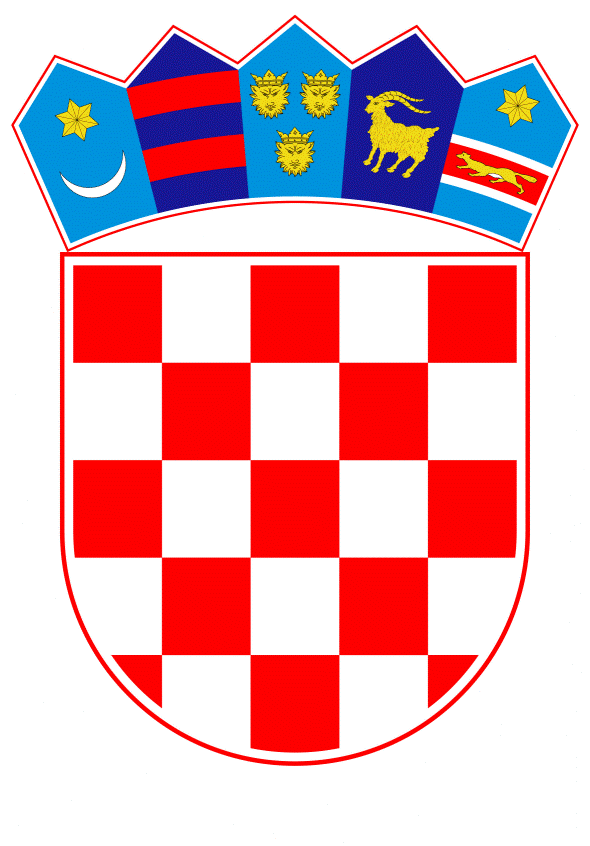 VLADA REPUBLIKE HRVATSKEZagreb, 13. prosinca 2023.______________________________________________________________________________________________________________________________________________________________________________________________________________________________      Banski dvori | Trg Sv. Marka 2  | 10000 Zagreb | tel. 01 4569 222 | vlada.gov.hr	VLADA REPUBLIKE HRVATSKENACRTKONAČNI PRIJEDLOG ZAKONA O KIBERENETIČKOJ SIGURNOSTIZagreb, prosinac 2023. KONAČNI PRIJEDLOG ZAKONA O KIBERNETIČKOJ SIGURNOSTIDIO PRVIOSNOVNE ODREDBECilj i predmet ZakonaČlanak 1.(1) Ovim se Zakonom uređuju postupci i mjere za postizanje visoke zajedničke razine kibernetičke sigurnosti, kriteriji za kategorizaciju ključnih i važnih subjekata, zahtjevi kibernetičke sigurnosti za ključne i važne subjekte, posebni zahtjevi za upravljanje podacima o registraciji naziva domena i kontrola njihove provedbe, dobrovoljni mehanizmi kibernetičke zaštite, nadležna tijela u području kibernetičke sigurnosti i njihove zadaće i ovlasti, stručni nadzor nad provedbom zahtjeva kibernetičke sigurnosti, prekršajne odredbe, praćenje provedbe ovog Zakona i druga pitanja od značaja za područje kibernetičke sigurnosti.(2) Ovim se Zakonom uspostavlja okvir strateškog planiranja i odlučivanja u području kibernetičke sigurnosti te utvrđuju nacionalni okviri upravljanja kibernetičkim incidentima velikih razmjera i kibernetičkim krizama.(3) Postizanje i održavanje visoke zajedničke razine kibernetičke sigurnosti, posebno kroz razvoj i kontinuirano unaprjeđenje politika kibernetičke zaštite i njihove provedbe, razvoj nacionalnih sposobnosti u području kibernetičke sigurnosti, jačanje suradnje i koordinacije svih relevantnih tijela, jačanje suradnje javnog i privatnog sektora, promicanje razvoja, integracije i upotrebe relevantnih naprednih i inovativnih tehnologija, promicanje i razvoj obrazovanja i osposobljavanja u području kibernetičke sigurnosti te razvojne aktivnosti usmjerene na jačanje svijesti o kibernetičkoj sigurnosti, od nacionalnog su značaja za Republiku Hrvatsku.(4) Cilj je ovog Zakona uspostavljanje sustava upravljanja kibernetičkom sigurnošću koji će osigurati djelotvornu provedbu postupaka i mjera za postizanje visoke razine kibernetičke sigurnosti u sektorima od posebne važnosti za nesmetano obavljanje ključnih društvenih i gospodarskih aktivnosti i pravilno funkcioniranje unutarnjeg tržišta.Popis priloga koji su sastavni dio ZakonaČlanak 2.Sastavni dio ovoga Zakona su:− Prilog I. Sektori visoke kritičnosti (u daljnjem tekstu: Prilog I. ovog Zakona) − Prilog II. Drugi kritični sektori (u daljnjem tekstu: Prilog II. ovog Zakona)− Prilog III. Popis nadležnosti u području kibernetičke sigurnosti (u daljnjem tekstu: Prilog III. ovog Zakona) i− Prilog IV. Obvezni sadržaj nacionalnog akta strateškog planiranja iz područja kibernetičke sigurnosti (u daljnjem tekstu: Prilog IV. ovog Zakona).Usklađivanje propisa s pravnim aktima Europske unijeČlanak 3.Ovim Zakonom se u hrvatsko zakonodavstvo preuzima Direktiva (EU) 2022/2555 Europskog parlamenta i Vijeća od 14. prosinca 2022. o mjerama za visoku zajedničku razinu kibernetičke sigurnosti širom Unije, izmjeni Uredbe (EU) br. 910/2014 i Direktive (EU) 2018/1972 i stavljanju izvan snage Direktive (EU) 2016/1148 (Direktiva NIS2) (SL L 333/80, 27.12.2022.).PojmoviČlanak 4.(1) U smislu ovog Zakona pojedini pojmovi imaju sljedeće značenje:1. „aktivna kibernetička zaštita“ je zaštita koja uvodi napredni pristup koji umjesto reaktivnog odgovora na incidente, podrazumijeva njihovu prevenciju, odnosno aktivno sprječavanje, otkrivanje, praćenje, analizu i ublažavanje povreda sigurnosti mrežnih i informacijskih sustava, u kombinaciji s upotrebom kapaciteta koji se primjenjuju unutar i izvan mrežnog i informacijskog sustava koji je cilj kibernetičkog napada 2. „CSIRT“ je kratica za Computer Security Incident Response Team, odnosno nadležno tijelo za prevenciju i zaštitu od kibernetičkih incidenata, za koju se koristi i kratica CERT (Computer Emergency Response Team)3. „CSIRT mreža“ je mreža nacionalnih CSIRT-ova osnovana s ciljem razvoja povjerenja i pouzdanja te promicanja brze i učinkovite operativne suradnje među državama članicama Europske unije (u daljnjem tekstu: države članice), koju uz predstavnike nacionalnih CSIRT-ova čine i predstavnici nadležnog tijela za prevenciju i zaštitu od kibernetičkih incidenata Europske unije (CERT-EU) 4. „digitalna usluga“ je svaka usluga informacijskog društva, odnosno svaka usluga koja se uobičajeno pruža uz naknadu, na daljinu, elektroničkim sredstvima te na osobni zahtjev primatelja usluge, gdje u smislu ovog pojma:a) „na daljinu“ znači da se usluga pruža bez da su strane istodobno prisutneb) „elektroničkim sredstvima“ znači da se usluga od početka šalje i na odredištu prima putem elektroničke opreme za obradu, uključujući digitalno sažimanje i pohranjivanje podataka, te da se u cjelini šalje, prenosi i prima žičanim, radijskim, svjetlosnim ili drugim elektromagnetskim sustavomc) „na osobni zahtjev primatelja usluge“ znači da se usluga pruža prijenosom podataka na osobni zahtjev5. „elektronička komunikacijska usluga” je usluga koja se uobičajeno pruža uz naknadu putem elektroničkih komunikacijskih mreža, a obuhvaća, uz izuzetak usluga pružanja sadržaja ili obavljanja uredničkog nadzora nad sadržajem koji se prenosi uporabom elektroničkih komunikacijskih mreža i usluga, sljedeće vrste usluga:a) „uslugu pristupa internetu“ odnosno javno dostupnu elektroničku komunikacijsku uslugu kojom se omogućuje pristup internetu te time povezivanje s gotovo svim krajnjim točkama interneta, bez obzira na mrežnu tehnologiju i terminalnu opremu koja se upotrebljavab) „interpersonalnu komunikacijsku uslugu” odnosno uslugu koja se, u pravilu, pruža uz naknadu, a omogućuje izravnu interpersonalnu i interaktivnu razmjenu obavijesti putem elektroničkih komunikacijskih mreža između ograničenog broja osoba, pri čemu osobe koje pokreću komunikaciju ili sudjeluju u njoj određuju njezina primatelja ili više njih. Ova usluga ne obuhvaća usluge koje omogućuju interpersonalnu i interaktivnu komunikaciju samo kao manje bitnu pomoćnu značajku koja je suštinski povezana s drugom uslugom i c) usluge koje se sastoje u cijelosti ili većim dijelom, od prijenosa signala kao što su usluge prijenosa koje se upotrebljavaju za pružanje usluga komunikacije između strojeva i za radiodifuziju6. „EU-CyCLONe mreža“ je Europska mreža organizacija za vezu za kibernetičke krize osnovana s ciljem djelovanja na operativnoj razini kao posrednik između tehničke razine (CSIRT mreže) i političke razine, a u svrhu stvaranja učinkovitog procesa operativnog procjenjivanja i upravljanja tijekom kibernetičkih incidenata velikih razmjera i kibernetičkih kriza, kao i podupiranja procesa donošenja odluka o složenim kibernetičkim pitanjima na političkoj razini7. „IKT“ je informacijsko-komunikacijska tehnologija 8. „IKT proces” je IKT proces kako je definiran u članku 2. točki 14. Uredbe (EU) 2019/881 Europskog parlamenta i Vijeća od 17. travnja 2019. o ENISA-i (Agencija Europske unije za kibernetičku sigurnost) te o kibernetičkoj sigurnosnoj certifikaciji u području informacijske i komunikacijske tehnologije i stavljanju izvan snage Uredbe (EU) br. 526/2013 (Akt o kibernetičkoj sigurnosti) (Tekst značajan za EGP) (SL L 151/15, 7. 6. 2019.) (u daljnjem tekstu: Uredba (EU) 2019/881)9. „IKT proizvod” je IKT proizvod kako je definiran u članku 2. točki 12. Uredbe (EU) 2019/88110. „IKT usluga” je IKT usluga kako je definirana u članku 2. točki 13. Uredbe (EU) 2019/88111. „incident” je događaj koji ugrožava dostupnost, autentičnost, cjelovitost ili povjerljivost pohranjenih, prenesenih ili obrađenih podataka ili usluga koje mrežni i informacijski sustavi nude ili kojima omogućuju pristup12. „internetska tražilica“ je internetska tražilica kako je definirana u članku 2. točki 5. Uredbe (EU) 2019/1150 Europskog parlamenta i Vijeća od 20. lipnja 2019. o promicanju pravednosti i transparentnosti za poslovne korisnike usluga internetskog posredovanja (SL L 186, 11.7.2019.)  13. „internetsko tržište“ je digitalna usluga kojom se upotrebom softvera, uključujući mrežne stranice, dio mrežnih stranica ili aplikacija kojima upravlja trgovac ili kojima se upravlja u njegovo ime, potrošačima omogućuje sklapanje ugovora na daljinu s drugim trgovcima ili potrošačima14. „istraživačka organizacija” je subjekt čiji je primarni cilj provođenje primijenjenog istraživanja ili eksperimentalnog razvoja radi iskorištavanja rezultata tog istraživanja u komercijalne svrhe, ali koji ne uključuje obrazovne ustanove 15. „izbjegnuti incident” je svaki događaj koji je mogao ugroziti dostupnost, autentičnost, cjelovitost ili povjerljivost pohranjenih, prenesenih ili obrađenih podataka ili usluga koje mrežni i informacijski sustavi nude ili kojima omogućuju pristup, ali je uspješno spriječen ili se nije ostvario16. „javna elektronička komunikacijska mreža” je elektronička komunikacijska mreža koja se u cijelosti ili većim dijelom upotrebljava za pružanje javno dostupnih elektroničkih komunikacijskih usluga, koje podržavaju prijenos podataka među završnim točkama mreže17. “javni subjekti” su pravne osobe čiji je osnivač Republika Hrvatska ili jedinica lokalne ili područne (regionalne) samouprave, pravne osobe koje obavljaju javnu službu, pravne osobe koje se temeljem posebnog propisa financiraju pretežito ili u cijelosti iz državnog proračuna ili iz proračuna jedinica lokalne i područne (regionalne) samouprave odnosno iz javnih sredstava i trgovačka društva u kojima Republika Hrvatska i jedinice lokalne i područne (regionalne) samouprave imaju zasebno ili zajedno većinsko vlasništvo, ne uključujući Hrvatsku narodnu banku18. „jedinstvena kontaktna točka“ je nacionalna kontaktna točka odgovorna za nacionalnu koordinaciju i suradnju s drugim državama članicama u pitanjima sigurnosti mrežnih i informacijskih sustava19. „kibernetička prijetnja” je kibernetička prijetnja kako je definirana u članku 2. točki 8. Uredbe (EU) 2019/88120. „kibernetički sigurnosni incident velikih razmjera“ je incident na razini Europske unije koji uzrokuje poremećaje koji premašuju sposobnost jedne države članice za odgovor na incident, ili koji ima znatan učinak na najmanje dvije države članice, kao i incident na nacionalnoj razini koji uzrokuje poremećaje koji premašuju sposobnost sektorskog CSIRT tijela za odgovor na incident ili koji ima znatan učinak na najmanje dva sektora, te se u takvim slučajevima pokreću procedure upravljanja kibernetičkim krizama, usklađene s postojećim nacionalnim općim okvirom upravljanja krizama i okvirom za upravljanje kibernetičkim krizama Europske unije21. „kibernetička sigurnost” je kibernetička sigurnost kako je definirana u članku 2. točki 1. Uredbe (EU) 2019/88122. „kvalificirani pružatelj usluga povjerenja” je kvalificirani pružatelj usluga povjerenja kako je definiran u članku 3. točki 20. Uredbe (EU) br. 910/2014 o elektroničkoj identifikaciji i uslugama povjerenja za elektroničke transakcije na unutarnjem tržištu i stavljanju izvan snage Direktive 1999/93/EZ (SL L 257/73 28. 8. 2014. – u daljnjem tekstu: Uredba (EU) br. 910/2014)23. „kvalificirana usluga povjerenja” je kvalificirana usluga povjerenja kako je definirana u članku 3. točki 17. Uredbe (EU) br. 910/2014    24. „mreža za isporuku sadržaja” je mreža zemljopisno raspoređenih poslužitelja u svrhu osiguravanja visoke dostupnosti, pristupačnosti ili brze isporuke digitalnog sadržaja i usluga korisnicima interneta u ime pružatelja sadržaja i usluga25. “mrežni i informacijski sustav” čine:a) “elektronička komunikacijska mreža” odnosno prijenosni sustavi koji se temelje na stalnoj infrastrukturi ili centraliziranom upravljačkom kapacitetu i, ako je primjenjivo, oprema za prospajanje (komutaciju) ili usmjeravanje i druga sredstva, uključujući dijelove mreže koji nisu aktivni, a koji omogućuju prijenos signala žičnim, radijskim, svjetlosnim ili drugim elektromagnetskim sustavom, što obuhvaća satelitske mreže, nepokretne zemaljske mreže (s prospajanjem kanala i prospajanjem paketa, uključujući internet), zemaljske mreže pokretnih komunikacija, elektroenergetske kabelske sustave u mjeri u kojoj se upotrebljavaju za prijenos signala, radiodifuzijske mreže i mreže kabelske televizije, bez obzira na vrstu podataka koji se prenoseb) svaki uređaj ili skupina povezanih ili srodnih uređaja, od kojih jedan ili više njih programski izvršava automatsku obradu digitalnih podataka ilic) digitalni podaci koji se pohranjuju, obrađuju, dobivaju ili prenose elementima opisanima u podtočkama a. i b. ove točke, u svrhu njihova rada, uporabe, zaštite i održavanja26. „nacionalni akt strateškog planiranja iz područja kibernetičke sigurnosti” je sveobuhvatan okvir kojim se definiraju posebni ciljevi i prioriteti u području kibernetičke sigurnosti i upravljanje za njihovo postizanje27. „nadležna tijela za provedbu posebnih zakona“ su Hrvatska narodna banka, Hrvatska agencija za nadzor financijskih usluga i Hrvatska agencija za civilno zrakoplovstvo 28. „nadležna tijela za provedbu zahtjeva kibernetičke sigurnosti“ su središnje državno tijelo za kibernetičku sigurnost, središnje državno tijelo za informacijsku sigurnost, regulatorno tijelo za mrežne djelatnosti, tijelo državne uprave nadležno za razvoj digitalnog društva i tijelo državne uprave nadležno za znanost i obrazovanje29. „nadležni CSIRT“ je CSIRT pri središnjem državnom tijelu za kibernetičku sigurnost ili CSIRT pri Hrvatskoj akademskoj i istraživačkoj mreži  - CARNET (u daljnjem tekstu: CARNET), ovisno o podjeli nadležnosti utvrđenoj ovim Zakonom30. „norma” je norma kako je definirana u članku 2. točki 1. Uredbe (EU) br. 1025/2012 Europskog parlamenta i Vijeća europskoj normizaciji, o izmjeni Direktiva Vijeća 89/686/EEZ i 93/15/EEZ i Direktiva 94/9/EZ, 94/25/EZ, 95/16/EZ, 97/23/EZ, 98/34/EZ, 2004/22/EZ, 2007/23/EZ, 2009/23/EZ i 2009/105/EZ Europskog parlamenta i Vijeća te o stavljanju izvan snage Odluke Vijeća 87/95/EEZ i Odluke br. 1673/ 2006/EZ Europskog parlamenta i Vijeća (SL L 316, 14.11.2012. – u daljnjem tekstu: Uredba (EU) br. 1025/2012) 31. „osobni podaci“ su svi podaci kako su definirani člankom 4. stavkom 1. točkom 1. Uredbe (EU) 2016/679 Europskog parlamenta i Vijeća od 27. travnja 2016. o zaštiti pojedinaca u vezi s obradom osobnih podataka i o slobodnom kretanju takvih podataka te o stavljanju izvan snage Direktive 95/46/EZ (Opća uredba o zaštiti podataka) (SL L 119/1, 4. svibnja 2016.) (u daljnjem tekstu: Uredba (EU) 2016/679), a osobito informacije potrebne za identifikaciju korisnika domena i kontaktnih točaka koje upravljaju nazivima domena, kao i IP adrese (adresa Internet protokola koja se koristi na svakom uređaju spojenom na Internet), jedinstveni lokatori resursa (URL-ovi), nazivi domena, adrese e-pošte, vremenski žigovi i druge informacije, koje u određenim slučajevima, u okviru aktivnosti koje se provode temeljem ovog Zakona, mogu otkrivati osobne podatke32. „ozbiljna kibernetička prijetnja” je kibernetička prijetnja za koju se na temelju njezinih tehničkih obilježja može pretpostaviti da može imati ozbiljan učinak na mrežne i informacijske sustave nekog subjekta ili korisnike usluga subjekta, uzrokovanjem znatne materijalne ili nematerijalne štete, odnosno prekida usluga korisnicima33. „platforma za usluge društvenih mreža” je platforma koja krajnjim korisnicima omogućuje međusobno povezivanje, dijeljenje i otkrivanje sadržaja te komuniciranje na više uređaja, posebno preko razgovora, objava, videozapisa i preporuka34. „postupanje s incidentom” su sve radnje i postupci čiji je cilj sprečavanje, otkrivanje, analiza, zaustavljanje incidenta ili odgovor na njega te oporavak od incidenta35. „predstavnik” je fizička ili pravna osoba koja ima poslovni nastan u Europskoj uniji koju su pružatelj usluga sustava naziva domena (u daljnjem tekstu: pružatelj usluga DNS-a), registar naziva vršne nacionalne internetske domene, registrar, pružatelj usluga računalstva u oblaku, pružatelj usluga podatkovnog centra, pružatelj mreža za isporuku sadržaja, pružatelj upravljanih usluga, pružatelj upravljanih sigurnosnih usluga, ili pružatelj internetskog tržišta, pružatelj internetske tražilice ili pružatelj platforme za usluge društvenih mreža koji nema poslovni nastan u Europskoj uniji izričito imenovali da djeluje u njihovo ime i kojoj se nadležno tijelo ili CSIRT mogu obratiti umjesto samom subjektu u pogledu obveza tog subjekta na temelju ovog Zakona 36. „privatni subjekti” su fizičke ili pravne osobe osnovane i priznate kao takve na temelju nacionalnog prava mjesta svojeg poslovnog nastana, koje mogu, djelujući u vlastito ime, ostvarivati prava i preuzimati obveze37. „pružatelj upravljanih sigurnosnih usluga” je pružatelj upravljanih usluga koji provodi ili pruža pomoć za aktivnosti povezane s upravljanjem kibernetičkim sigurnosnim rizicima38. „pružatelj upravljanih usluga” je subjekt koji pruža usluge povezane s instalacijom, upravljanjem, radom ili održavanjem IKT proizvoda, mreža, infrastrukture, aplikacija ili bilo kojih drugih mrežnih i informacijskih sustava, u obliku pomoći ili aktivnog upravljanja koje se provodi u prostorima klijenata ili na daljinu39. „pružatelj usluga DNS-a” je subjekt koji pruža:a) javno dostupne rekurzivne usluge razlučivanja naziva domena krajnjim korisnicima interneta i/ilib) mjerodavne usluge razlučivanja naziva domena za upotrebu trećih strana, uz iznimku korijenskih poslužitelja naziva40. „pružatelj usluga povjerenja” je pružatelj usluga povjerenja kako je definiran u članku 3. točki 19. Uredbe (EU) br. 910/201441. „ranjivost” je slabost, osjetljivost ili nedostatak IKT proizvoda ili IKT usluga koje kibernetička prijetnja može iskoristiti42. „registar naziva vršne nacionalne internetske domene” je subjekt kojem je delegirana određena vršna internetska domena i koji je odgovoran za upravljanje njome, uključujući registraciju naziva domena u okviru vršne domene i tehničko upravljanje vršnom domenom, uključujući upravljanje njezinim poslužiteljima naziva, održavanje njezinih baza podataka i distribuciju datoteka iz zone vršne domene u poslužitelje naziva, neovisno o tome obavlja li sam subjekt bilo koju od tih operacija ili za njihovo obavljanje koriste vanjskog davatelja usluge, ali su isključene situacije u kojima registar koristi nazive vršnih domena samo za vlastitu upotrebu. U Republici Hrvatskoj to je CARNET.43. „registrar“ je subjekt koji pruža usluge registracije naziva domena odnosno pravna ili fizička osoba koja obavlja samostalnu djelatnost ovlaštena za registraciju i administraciju .hr domena u ime registra naziva vršne nacionalne internetske domene 44. „regulatorno tijelo za mrežne djelatnosti“ je Hrvatska regulatorna agencija za mrežne djelatnosti45. „rizik” je mogućnost gubitka ili poremećaja uzrokovana incidentom, koji se izražava kao kombinacija opsega takvog gubitka ili poremećaja i vjerojatnosti pojave tog incidenta46. „sigurnost mrežnih i informacijskih sustava” je sposobnost mrežnih i informacijskih sustava da na određenoj razini pouzdanosti odolijevaju svim događajima koji mogu ugroziti dostupnost, autentičnost, cjelovitost ili povjerljivost pohranjenih, prenesenih ili obrađenih podataka ili usluga koje ti mrežni i informacijski sustavi nude ili kojima omogućuju pristup47. “sistemski rizik” je rizik od poremećaja u funkcioniranju usluge, odnosno u obavljanju djelatnosti, koji bi mogao imati ozbiljne negativne posljedice za jedan ili više sektora, ili bi mogao imati prekogranični učinak48. „Skupina za suradnju“ je skupina osnovana u svrhu podupiranja i olakšavanja strateške suradnje i razmjene informacija među državama članicama te razvijanja povjerenja i sigurnosti na razini Europske unije u području kibernetičke sigurnosti49. „središnje državno tijelo za informacijsku sigurnost“ je Ured Vijeća za nacionalnu sigurnost50. „središnje državno tijelo za kibernetičku sigurnost“ je Sigurnosno-obavještajna agencija51. „središnje državno tijelo za obavljanje poslova u tehničkim područjima informacijske sigurnosti“ je Zavod za sigurnost informacijskih sustava52. „središte za razmjenu internetskog prometa” je mrežni instrument koji omogućuje međupovezivanje više od dviju neovisnih mreža (autonomnih sustava), prvenstveno u svrhu olakšavanja razmjene internetskog prometa, koji omogućuje međupovezivanje samo za autonomne sustave i za koji nije potrebno da internetski promet između bilo kojih dvaju autonomnih sustava sudionika prođe kroz bilo koji treći autonomni sustav te koji takav promet ne mijenja i ne utječe na njega ni na koji drugi način53. „subjekt“ je svaki javni subjekt, privatni subjekt i subjekt javnog sektora 54. „subjekti javnog sektora“ su tijela državne uprave, druga državna tijela, pravne osobe s javnim ovlastima, jedinice lokalne i područne (regionalne) samouprave, kao i privatni i javni subjekti za koje se provodi kategorizacija temeljem ovog Zakona zbog njihove uloge u upravljanju, razvijanju ili održavanju državne informacijske infrastrukture 55. „sustav naziva domena“ ili „DNS” je hijerarhijsko raspoređeni sustav imenovanja koji omogućuje utvrđivanje internetskih usluga i resursa, čime se krajnjim korisnicima uređaja omogućuje korištenje internetskim uslugama usmjeravanja i povezivosti za pristupanje tim uslugama i resursima56. “sustav obrazovanja” obuhvaća rani i predškolski odgoj i obrazovanje, osnovno obrazovanje, srednje obrazovanje i visoko obrazovanje, praćenje, vrednovanje i razvoj sustava, te provedba programa57. „tehnička specifikacija” je tehnička specifikacija kako je definirana u članku 2. točki 4. Uredbe (EU) br. 1025/201258. „tijelo državne uprave nadležno za razvoj digitalnog društva“ je Središnji državni ured za razvoj digitalnog društva59. „tijelo državne uprave nadležno za znanost i obrazovanje“ je Ministarstvo znanosti i obrazovanja 60. „tijelo nadležno za zaštitu osobnih podataka“ je Agencija za zaštitu osobnih podataka ili drugo nadzorno tijelo iz članaka 55. i 56. Uredbe (EU) 2016/67961. „treća strana pružatelj IKT usluga“ je pružatelj IKT usluga kako je definiran u članku 3. stavku. točki 19. Uredbe (EU) 2022/2554 Europskog parlamenta i Vijeća od 14. prosinca 2022. o digitalnoj operativnoj otpornosti za financijski sektor i o izmjeni uredbi (EZ) br. 1060/2009, (EU) br. 648/2012, (EU) br. 600/2014, (EU) br. 909/2014 i (EU) 2016/1011 (SL L 333/1 27.12.2022. – u daljnjem tekstu: Uredba (EU) 2022/2554) 62. “upravljačko tijelo ključnog i važnog subjekta“ je tijelo ili tijela imenovana u skladu sa zakonom kojim se uređuje osnivanje i poslovanje subjekta, a koja raspolažu ovlastima za upravljanje i vođenje poslova subjekta  63. „usluga podatkovnog centra” je usluga koja uključuje strukture ili skupine struktura namijenjenih centraliziranom smještaju, međupovezivanju i radu opreme informacijske tehnologije i mreža za usluge pohrane, obrade i prijenosa podataka, uključujući sve objekte i infrastrukturu za distribuciju električne energije i kontrolu okoliša64. „usluga povjerenja” je usluga povjerenja kako je definirana u članku 3. točki 16. Uredbe (EU) br. 910/2014  65. „usluga računalstva u oblaku” je digitalna usluga koja omogućuje administraciju na zahtjev i široki daljinski pristup nadogradivom i elastičnom skupu djeljivih računalnih resursa, među ostalim kad su takvi resursi raspoređeni na nekoliko lokacija66. „zaposlenik subjekta“ je fizička osoba koja u radnom odnosu obavlja određene poslove za subjekt, uključujući fizičku osobu koja je prema propisu o trgovačkim društvima, kao član uprave ili izvršni direktor ili fizička osoba koja je u drugom svojstvu prema posebnom zakonu, pojedinačno i samostalno ili zajedno i skupno, ovlaštena voditi poslove subjekta, ili fizičku osobu koja kao radnik u radnom odnosu obavlja određene poslove za subjekt.(2) Izrazi koji se koriste u ovome Zakonu, a imaju rodno značenje odnose se jednako na muški i ženski rod.Primjena posebnih propisa o zaštiti tajnosti i povjerljivosti podatakaČlanak 5.(1) Ako u provedbi ovog Zakona nastaju ili se koriste klasificirani podaci ili drugi podaci za koje su posebnim propisima utvrđena pravila postupanja radi zaštite njihove tajnosti ili povjerljivosti, na takve podatke primjenjuju se posebni propisi o njihovoj zaštiti.(2) Ovaj se Zakon ne primjenjuje na informacijske sustave sigurnosno akreditirane za postupanje s klasificiranim podacima.Primjena pravila o zaštiti osobnih podatakaČlanak 6.(1) Primjena odredaba ovog Zakona ne utječe na obveze pružatelja javnih elektroničkih komunikacijskih mreža ili pružatelje javno dostupnih elektroničkih komunikacijskih usluga da obrađuju osobne podatke sukladno posebnim propisima o zaštiti osobnih podataka i zaštiti privatnosti.(2) Primjena odredaba ovog Zakona ne utječe na obveze ključnih i važnih subjekata da u slučaju povrede osobnih podataka postupaju sukladno odredbama članaka 33. i 34. Uredbe (EU) 2016/679. Odnos sa zakonom koji uređuje područje elektroničkih komunikacijaČlanak 7.(1) Primjena odredaba ovog Zakona ne utječe na obvezu provedbe temeljnih zahtjeva za elektroničku komunikacijsku infrastrukturu i drugu povezanu opremu propisanih zakonom kojim je uređeno područje elektroničkih komunikacija.(2) Primjena odredaba ovog Zakona ne utječe na pravila upravljanja vršnom nacionalnom internetskom domenom i prava i obveze korisnika domena propisanih zakonom kojim je uređeno područje elektroničkih komunikacija.Primjena posebnih zakona u pitanjima kibernetičke sigurnostiČlanak 8.(1) Ako su za ključne i važne subjekte iz pojedinih sektora iz Priloga I. ovog Zakona i Priloga II. ovog Zakona posebnim zakonima propisani zahtjevi koji po svom sadržaju i svrsi odgovaraju zahtjevima kibernetičke sigurnosti iz ovog Zakona, ili predstavljaju strože zahtjeve, na te subjekte primjenjuju se odgovarajuće odredbe tog posebnog zakona u onim pitanjima koja su vezano uz te zahtjeve i njihovu provedbu tim propisima uređena, uključujući odredbe o nadzoru provedbe zahtjeva. (2) Zahtjevi iz stavka 1. ovog članka po svom sadržaju i svrsi odgovaraju zahtjevima kibernetičke sigurnosti iz ovog Zakona ako:- su po svom učinku barem jednakovrijedni mjerama upravljanja kibernetičkim sigurnosnim rizicima utvrđenim ovim Zakonom - je posebnim zakonom utvrđen neposredan, po potrebi i automatski i izravan, pristup obavijestima o incidentima nadležnom CSIRT-u te ako su obveze obavještavanja o značajnim incidentima iz posebnog zakona po učinku barem jednakovrijedne obvezama obavještavanja o značajnim incidentima utvrđenim ovim Zakonom.(3) Tijela koja su prema posebnim zakonima iz stavka 1. ovog članka nadležna za sektor odnosno podsektor i/ili subjekt iz Priloga I. i Priloga II. ovog Zakona i nadležna tijela za provedbu zahtjeva kibernetičke sigurnosti dužna su prilikom primjene stavaka 1. i 2. ovog članka međusobno surađivati i razmjenjivati relevantne informacije te voditi računa o smjernicama Europske komisije kojima se pojašnjava primjena povezanog mjerodavnog prava Europske unije.DIO DRUGIKATEGORIZACIJA SUBJEKATAPOGLAVLJE I. KRITERIJI ZA PROVEDBU KATEGORIZACIJE SUBJEKATAOpći kriteriji za provedbu kategorizacije ključnih subjekataČlanak 9.U kategoriju ključnih subjekata razvrstavaju se:- privatni i javni subjekti iz Priloga I. ovog Zakona koji prelaze gornje granice za srednje subjekte malog gospodarstva utvrđene zakonom kojim se uređuju osnove za primjenu poticajnih mjera gospodarske politike usmjerenih razvoju, restrukturiranju i tržišnom prilagođavanju maloga gospodarstva - kvalificirani pružatelji usluga povjerenja, registar naziva vršne nacionalne internetske domene te pružatelji usluga DNS-a, neovisno o njihovoj veličini- pružatelji javnih elektroničkih komunikacijskih mreža ili javno dostupnih elektroničkih komunikacijskih usluga koji predstavljaju srednji subjekt malog gospodarstva na temelju zakona kojim se uređuju osnove za primjenu poticajnih mjera gospodarske politike usmjerenih razvoju, restrukturiranju i tržišnom prilagođavanju maloga gospodarstva ili koji prelaze gornje granice za srednje subjekte malog gospodarstva- informacijski posrednici u razmjeni elektroničkog računa među poduzetnicima, neovisno o njihovoj veličini i- subjekti koji su utvrđeni kao kritični subjekti na temelju zakona kojim se uređuje područje kritične infrastrukture, neovisno o njihovoj veličini. Opći kriteriji za provedbu kategorizacije važnih subjekataČlanak 10.U kategoriju važnih subjekata razvrstavaju se:- privatni i javni subjekti iz Priloga II. ovog Zakona koji predstavljaju srednji subjekt malog gospodarstva na temelju zakona kojim se uređuju osnove za primjenu poticajnih mjera gospodarske politike usmjerenih razvoju, restrukturiranju i tržišnom prilagođavanju maloga gospodarstva ili koji prelaze gornje granice za srednje subjekte malog gospodarstva - privatni i javni subjekti iz Priloga I. ovog Zakona koji nisu utvrđeni kao ključni subjekti temeljem članka 9. stavka 1. podstavka 1. ovog Zakona, a predstavljaju srednji subjekt malog gospodarstva na temelju zakona kojim se uređuju osnove za primjenu poticajnih mjera gospodarske politike usmjerenih razvoju, restrukturiranju i tržišnom prilagođavanju maloga gospodarstva - pružatelji usluga povjerenja koji nisu kategorizirani kao ključni subjekti temeljem članka 9. stavka 1. podstavka 2. ovog Zakona, neovisno o njihovoj veličini i- pružatelji javnih elektroničkih komunikacijskih mreža ili javno dostupnih elektroničkih komunikacijskih usluga koji nisu kategorizirani kao ključni subjekti temeljem članka 9. stavka 1. podstavka 3. ovog Zakona, neovisno o njihovoj veličini.Posebni kriteriji za provedbu kategorizacije ključnih i važnih subjekataČlanak 11.Iznimno od članka 9. stavka 1. podstavka 1. i članka 10. stavka 1. podstavaka 1. i 2. ovog Zakona, privatni i javni subjekti iz Priloga I. i Priloga II. ovog Zakona mogu se razvrstati u kategoriju ključnih ili važnih subjekata neovisno o njihovoj veličini, ako:- je subjekt jedini pružatelj usluge koja je ključna za održavanje ključnih društvenih ili gospodarskih djelatnosti- bi poremećaj u funkcioniranju usluge koju pruža subjekt, odnosno poremećaj u obavljanju djelatnosti subjekta, mogao imati znatan učinak na javnu sigurnost, javnu zaštitu ili javno zdravlje- bi poremećaj u funkcioniranju usluge koju pruža subjekt, odnosno poremećaj u obavljanju djelatnosti subjekta, mogao uzrokovati znatne sistemske rizike u sektorima iz Priloga I. i Priloga II. ovog Zakona, posebno u sektorima u kojima bi takav poremećaj mogao imati prekogranični učinak ili- je subjekt značajan zbog svoje posebne važnosti na nacionalnoj, regionalnoj ili lokalnoj razini za određeni sektor ili vrstu usluge ili za druge međuovisne sektore u Republici Hrvatskoj.Kategorizacija subjekata javnog sektoraČlanak 12.(1) U kategoriju ključnih subjekata razvrstavaju se, neovisno o njihovoj veličini:- tijela državne uprave i- druga državna tijela i pravne osobe s javnim ovlastima, ovisno o rezultatima provedene procjene njihove važnosti za nesmetano obavljanje ključnih društvenih ili gospodarskih djelatnosti.(2) Iznimno od članka 9. stavka 1. podstavka 1. i članka 10. stavka 1. podstavka 2. ovog Zakona,  privatni i javni subjekti koji upravljaju, razvijaju ili održavaju državnu informacijsku infrastrukturu sukladno zakonu koji uređuje državnu informacijsku infrastrukturu razvrstavaju se u kategoriju ključnih subjekata, neovisno o njihovoj veličini.(3) Jedinice lokalne i područne (regionalne) samouprave razvrstavaju se, neovisno o njihovoj veličini, u kategoriju važnih subjekata, ovisno o rezultatima provedene procjene njihove važnosti za nesmetano obavljanje ključnih društvenih ili gospodarskih djelatnosti.Kategorizacija subjekata iz sustava obrazovanjaČlanak 13.Iznimno od članka 10. stavka 1. podstavka 1. ovog Zakona, privatni i javni subjekti iz sustava obrazovanja razvrstavaju se, neovisno o njihovoj veličini, u kategoriju važnih subjekata, ovisno o rezultatima provedene procjene njihove posebne važnosti na nacionalnoj ili regionalnoj razini za obavljanje odgojnog odnosno obrazovnog rada. Određivanje nadležnosti temeljem teritorijalnosti Članak 14.(1) Subjekti iz Priloga I. i Priloga II. ovog Zakona podliježu nadležnostima i ovlastima propisanim ovim Zakonom ako pružaju usluge odnosno obavljaju djelatnosti na području Europske unije, a imaju poslovni nastan na teritoriju Republike Hrvatske.(2) Iznimno od stavka 1. ovog članka, pružatelji javnih elektroničkih komunikacijskih mreža ili javno dostupnih elektroničkih komunikacijskih usluga podliježu nadležnostima i ovlastima propisanim ovim Zakonom ako svoje usluge pružaju na teritoriju Republike Hrvatske, neovisno o državi poslovnog nastana.(3) Iznimno od stavka 1. ovog članka, pružatelji usluga DNS-a, registar naziva vršne nacionalne internetske domene i registrari, pružatelji usluga računalstva u oblaku, pružatelji usluga podatkovnog centra, pružatelji mreža za isporuku sadržaja, pružatelji upravljanih usluga, pružatelji upravljanih sigurnosnih usluga, pružatelji internetskih tržišta, pružatelji internetskih tražilica ili pružatelji platformi za usluge društvenih mreža, podliježu nadležnostima i ovlastima propisanim ovim Zakonom ako na teritoriju Republike Hrvatske imaju glavni poslovni nastan ili njihov predstavnik ima poslovni nastan na teritoriju Republike Hrvatske.(4) Subjekt ima glavni poslovni nastan u smislu stavka 3. ovog članka, ako na teritoriju Republike Hrvatske:- pretežno donosi odluke povezane s mjerama upravljanja kibernetičkim sigurnosnim rizicima ili- provodi mjere upravljanja kibernetičkim sigurnosnim rizicima, kada se država članica u kojoj donosi odluke iz podstavka 1. ovog stavka ne može utvrditi ili takve odluke subjekt ne donosi u Europskoj uniji ili- ima poslovnu jedinicu s najvećim brojem zaposlenika u Europskoj uniji, kada se država članica u kojoj provodi aktivnosti iz podstavka 2. ovog stavka ne može utvrditi.Primjena kriterija veličine subjektaČlanak 15.(1) Prilikom utvrđivanja predstavlja li subjekt srednji subjekt malog gospodarstva odnosno subjekt koji prelazi gornje granice za srednje subjekte malog gospodarstva na temelju zakona kojim se uređuju osnove za primjenu poticajnih mjera gospodarske politike usmjerenih razvoju, restrukturiranju i tržišnom prilagođavanju maloga gospodarstva, uzima se u obzir:- godišnji prosjek ukupnog broja zaposlenika subjekta i - ukupan godišnji poslovni prihod subjekta prema financijskim izvještajima za prethodnu godinu ili ukupna aktiva subjekta ako je obveznik poreza na dobit, odnosno ukupna dugotrajna imovina subjekta ako je obveznik poreza na dohodak,neovisno o tome pruža li subjekt i druge usluge odnosno obavlja li i druge djelatnosti koje nisu obuhvaćene Prilogom I. i Prilogom II. ovog Zakona.(2) Prilikom kategorizacije subjekata vodi se računa o smjernicama Europske komisije o provedbi kriterija veličine koji se primjenjuju na mikropoduzeća i mala poduzeća.Primjena Zakona u slučaju dvostruke kategorizacije subjektaČlanak 16.Ako je subjekt razvrstan u kategoriju i ključnih i važnih subjekata, na takvog subjekta primjenjuju se odredbe ovog Zakona koje se odnose na ključne subjekte.POGLAVLJE II.POPISI KLJUČNIH I VAŽNIH SUBJEKATA Vođenje popisaČlanak 17.(1) Nadležna tijela za provedbu zahtjeva kibernetičke sigurnosti i nadležna tijela za provedbu posebnih zakona provode kategorizaciju subjekata sukladno ovom Zakonu te utvrđuju i vode popise ključnih i važnih subjekata.(2) Nadležna tijela za provedbu zahtjeva kibernetičke sigurnosti i nadležna tijela za provedbu posebnih zakona dužna su redovito, a najmanje jednom u dvije godine, provjeravati popise ključnih i važnih subjekata te ih, po potrebi, ažurirati. Dostava podataka Europskoj komisiji i Skupini za suradnjuČlanak 18.(1) Jedinstvena kontaktna točka svake dvije godine dostavlja:- Europskoj komisiji i Skupini za suradnju podatke o broju ključnih i važnih subjekata razvrstanih temeljem članka 9. stavka 1. podstavaka 1., 2., 3. i 5., članka 10. i članka 12. stavka 1. podstavka 1. i stavka 3. ovog Zakona, za svaki sektor i podsektor iz Priloga I. I Priloga II. ovog Zakona  - Europskoj komisiji podatke o broju ključnih i važnih subjekata razvrstanih temeljem članka 11. ovog Zakona, sektoru i podsektoru kojima pripadaju, vrsti usluge koju pružaju i odredbama članka 11. ovog Zakona na temelju kojih je provedena kategorizacija, a dodatno, na njezin zahtjev, može Europskoj komisiji dostaviti i podatke o nazivima tih subjekata.(2) Nadležna tijela za provedbu zahtjeva kibernetičke sigurnosti i nadležna tijela za provedbu posebnih zakona dužna su jedinstvenoj kontaktnoj točki dostavljati podatke potrebne za dostavu podataka sukladno stavku 1. ovog članka.Obavijesti o provedenoj kategorizaciji subjekataČlanak 19.(1) Nadležna tijela za provedbu zahtjeva kibernetičke sigurnosti dužna su sve subjekte s popisa iz članka 17. stavka 1. ovog Zakona, koji su u njihovoj nadležnosti, obavijestiti o provedenoj kategorizaciji subjekta i obvezama kojima podliježu temeljem ovog Zakona i provedbenog propisa o zahtjevima kibernetičke sigurnosti iz ovog Zakona.(2) Nadležna tijela za provedbu zahtjeva kibernetičke sigurnosti dužna su subjekte u odnosu na koje je nakon ažuriranja popisa ključnih i važnih subjekata došlo do promjene u kategorizaciji subjekta, obavijestiti o promjeni kategorije te činjenici da se od datuma primitka te obavijesti mijenjaju i obveze kojima podliježu temeljem ovog Zakona i provedbenog propisa o zahtjevima kibernetičke sigurnosti iz ovog Zakona, s naznakom bitnih promjena o kojima moraju voditi računa ovisno o promjeni kategorije o kojoj se obavještava.(3) Nadležna tijela za provedbu zahtjeva kibernetičke sigurnosti dužna su subjekte koji se nakon ažuriranja popisa ključnih i važnih subjekata više ne smatraju ni ključnim subjektima niti važnim subjektima, obavijestiti o toj činjenici te činjenici da od datuma primitka te obavijesti više ne podliježu obvezama provedbe zahtjeva kibernetičke sigurnosti iz ovog Zakona.(4) Nadležna tijela za provedbu zahtjeva kibernetičke sigurnosti dužna su o provedenoj kategorizaciji subjekta, kao i promjenama iz stavaka 2. i 3. ovog članka, obavijestiti subjekte u roku od 30 dana od dana provedene kategorizacije subjekta ili ažuriranja popisa ključnih i važnih subjekata.Obveze subjekata iz Priloga I. i Priloga II. Zakona u prikupljanju podatakaČlanak 20. (1) Za potrebe kategorizacije subjekata sukladno ovom Zakonu, te vođenja popisa ključnih i važnih subjekata, subjekti iz Priloga I. i Priloga II. ovog Zakona dužni su nadležnim tijelima za provedbu zahtjeva kibernetičke sigurnosti i nadležnim tijelima za provedbu posebnih zakona, na njihov zahtjev, dostaviti sljedeće podatke:- naziv subjekta- adresu i ažurirane podatke za kontakt, uključujući adrese e-pošte, IP adresne raspone i telefonske brojeve- relevantni sektor, podsektor i vrstu subjekta iz Priloga I. i Priloga II. ovog Zakona- popis država članica u kojima pružaju usluge obuhvaćene područjem primjene ovog Zakona - druge podatke o pružanju svojih usluga ili obavljanju svojih djelatnosti bitne za provedbu kategorizacije subjekta ili utvrđivanje nadležnosti nad subjektom.(2) Rokovi za dostavu podataka temeljem stavka 1. ovog članka određuju se ovisno o opsegu i složenosti podataka na koje se zahtjev odnosi, s tim da ostavljeni rok ne može biti kraći od 15 dana, niti duži od 45 dana od dana primitka zahtjeva za dostavom podataka.(3) Subjekti iz stavka 1. ovog članka dužni su bez odgode, u roku od dva tjedna od datuma promjene, obavijestiti nadležno tijelo za provedbu zahtjeva kibernetičke sigurnosti odnosno nadležno tijelo za provedbu posebnih zakona o svim promjenama podataka koje su tom tijelu dostavili u skladu sa stavkom 1. ovog članka.Prikupljanje podataka iz drugih izvora radi provedbe kategorizacije subjekataČlanak 21.(1) Tijela državne uprave, druga državna tijela, jedinice lokalne i područne (regionalne) samouprave, pravne osobe s javnim ovlastima i javni subjekti koji u okviru svog djelokruga rada prikupljaju podatke odnosno vode registre, evidencije i zbirke podataka o subjektima iz Priloga I. i Priloga II. ovog Zakona, dužni su, bez naknade, nadležnim tijelima za provedbu zahtjeva kibernetičke sigurnosti: - redovito dostavljati popise subjekata iz Priloga I. i Priloga II. ovog Zakona odnosno omogućiti pristup odgovarajućim podacima u registrima, evidencijama i zbirkama podataka elektroničkim putem -  na zahtjev nadležnog tijela za provedbu zahtjeva kibernetičke sigurnosti, za subjekte s popisa iz podstavka 1. ovog stavka, dostavljati:a) podatke o njihovoj veličini i/ilib) druge podatke o subjektima, uključujući podatke o pružanju njihovih usluga ili obavljanju njihovih djelatnosti, ako su takvi podaci potrebni za provođenje kategorizacije subjekata sukladno ovom Zakonu ilic) ih uputiti na tijelo državne uprave, drugo državno tijelo, jedinicu lokalne i područne (regionalne) samouprave, pravnu osobu s javnim ovlastima ili javnog subjekta koji takve podatke posjeduje.(2) Ako se podaci temeljem ovog članka dostavljaju na zahtjev nadležnih tijela za provedbu zahtjeva kibernetičke sigurnosti, rokovi za dostavu podataka se određuju ovisno o opsegu i složenosti podataka na koje se zahtjev odnosi, s tim da ostavljeni rok ne može biti kraći od 15 dana, niti duži od 45 dana od dana primitka zahtjeva za dostavom podataka.POGLAVLJE III.POSEBAN REGISTAR SUBJEKATAVođenje posebnog registra subjekataČlanak 22.(1) Središnje državno tijelo za kibernetičku sigurnost uspostavlja i vodi poseban registar sljedećih subjekata:- pružatelja usluga DNS-a- registra naziva vršne nacionalne internetske domene - registrara- pružatelja usluga računalstva u oblaku- pružatelja usluga podatkovnog centra- pružatelja mreža za isporuku sadržaja- pružatelja upravljanih usluga- pružatelja upravljanih sigurnosnih usluga- pružatelja internetskih tržišta- pružatelja internetskih tražilica i- pružatelja platformi za usluge društvenih mreža.(2) Registar iz stavka 1. ovog članka vodi se neovisno o obvezi vođenja popisa ključnih i važnih subjekata. Prikupljanje podatakaČlanak 23.(1) Subjekti iz članka 22. ovog Zakona dužni su središnjem državnom tijelu za kibernetičku sigurnost dostaviti sljedeće podatke:- naziv subjekta- popis usluga iz članka 22. ovog Zakona koje pružaju - adresu glavnog poslovnog nastana subjekta i njegovih drugih poslovnih jedinica ili adresu njegovog predstavnika - ažurirane podatke za kontakt, uključujući adrese e-pošte i telefonske brojeve subjekta i  njegovog predstavnika - popis država članica u kojima pružaju usluge iz članka 22. ovog Zakona- IP adresne raspone subjekta.(2) Rok za dostavu podataka temeljem stavka 1. ovog članka je 15 dana od dana primitka zahtjeva za dostavom podataka.(3) Subjekti iz članka 22. ovog Zakona dužni su bez odgode, u roku od tri mjeseca od datuma promjene, obavijestiti središnje državno tijelo za kibernetičku sigurnost o svim promjenama podataka koje su dostavili u skladu sa stavkom 1. ovog članka.(4) Po zaprimanju, podaci iz stavaka 1. i 3. ovog članka, osim podataka iz stavka 1. podstavka 6. ovog članka, dostavljaju se bez odgode, putem jedinstvene kontaktne točke, Europskoj agenciji za kibernetičku sigurnost (u daljnjem tekstu: ENISA).Provedbeni propis o kategorizaciji subjekata, vođenju popisa ključnih i važnih subjekata i posebnog registra subjekataČlanak 24.Mjerila za razvrstavanje subjekata u kategoriju ključnih odnosno važnih subjekata temeljem posebnih kriterija iz članka 11. ovog Zakona, kriteriji za provođenje procjena iz članka 12. stavka 1. podstavka 2. i stavka 3. i članka 13. ovog Zakona, vođenje popisa ključnih i važnih subjekata, prikupljanje podataka u svrhu provođenja kategorizacije subjekata sukladno ovom Zakonu i vođenje posebnog registra subjekata iz članka 22. ovog Zakona propisuje Vlada Republike Hrvatske (u daljnjem tekstu: Vlada) uredbom, na prijedlog središnjeg državnog tijela za kibernetičku sigurnost.DIO TREĆIZAHTJEVI KIBERNETIČKE SIGURNOSTIOpseg zahtjeva kibernetičke sigurnostiČlanak 25.(1) Zahtjevi kibernetičke sigurnosti obuhvaćaju postupke i mjere koje su ključni i važni subjekti dužni primjenjivati u cilju postizanja visoke razine kibernetičke sigurnosti u pružanju svojih usluga odnosno obavljanju svojih djelatnosti, a sastoje se od:- mjera upravljanja kibernetičkim sigurnosnim rizicima i- obveza obavještavanja o značajnim incidentima i ozbiljnim kibernetičkim prijetnjama. (2) Zahtjevi kibernetičke sigurnosti odnose se na sve mrežne i informacijske sustave kojima se ključni i važni subjekti služe u svom poslovanju ili u pružanju svojih usluga i sve usluge koje ključni i važni subjekti pružaju odnosno djelatnosti koje obavljaju, neovisno o tome pruža li subjekt i druge usluge odnosno obavlja li i druge djelatnosti koje nisu obuhvaćene Prilogom I. i Prilogom II. ovog Zakona.POGLAVLJE I. MJERE UPRAVLJANJA KIBERNETIČKIM SIGURNOSNIM RIZICIMA I PROVJERE USKLAĐENOSTI KLJUČNIH I VAŽNIH SUBJEKATAPrimjena mjeraČlanak 26.(1) Ključni i važni subjekti dužni su provoditi odgovarajuće i razmjerne mjere upravljanja kibernetičkim sigurnosnim rizicima.(2) Cilj primjene mjera upravljanja kibernetičkim sigurnosnim rizicima je zaštita mrežnih i informacijskih sustava i fizičkog okruženja tih sustava od incidenata uzimajući pri tome u obzir sve opasnosti kojima su ti sustavi izloženi. (3) Mjere upravljanja kibernetičkim rizicima obuhvaćaju:- tehničke, operativne i organizacijske mjere za upravljanje rizicima kojima su izloženi mrežni i informacijski sustavi kojima se ključni i važni subjekti služe u svom poslovanju ili u pružanju svojih usluga te - mjere za sprečavanje ili smanjivanje na najmanju moguću mjeru učinka incidenata na mrežne i informacijske sustave ključnih i važnih subjekata, primatelje njihovih usluga ili na druge sektore, subjekte i usluge.(4) Ključni i važni subjekti dužni su provoditi mjere upravljanja kibernetičkim sigurnosnim rizicima bez obzira na to upravljaju li i/ili održavaju svoje mrežne i informacijske sustave sami ili za to koriste vanjskog davatelja usluge.(5) Ključni i važni subjekti dužni su provesti mjere upravljanja kibernetičkim sigurnosnim rizicima u roku od godine dana od dana dostave obavijesti iz članka 19. stavka 1. ovog Zakona.(6) Kada subjekta obavještava o promjeni u kategorizaciji subjekta temeljem članka 19. stavka 2. ovog Zakona, nadležno tijelo za provedbu zahtjeva kibernetičke sigurnosti dužno je u obavijesti naznačiti i primjereni rok za provedbu obveza kojima subjekt zbog promjene kategorije podliježe temeljem ovog Zakona i provedbenog propisa o zahtjevima kibernetičke sigurnosti iz ovog Zakona.(7) Rok iz stavka 6. ovog članka određuje se ovisno o opsegu i složenosti obveza o kojima s subjekta obavještava, s tim da ostavljeni rok ne može biti kraći od 60 dana, niti duži od šest mjeseci od dana primitka obavijesti iz članka 19. stavka 2. ovog Zakona.Obveza osiguranja razine sigurnosti mrežnih i informacijskih sustava proporcionalne utvrđenom rizikuČlanak 27.(1) Ključni i važni subjekti dužni su primjenom mjera upravljanja kibernetičkim sigurnosnim rizicima osigurati razinu sigurnosti mrežnih i informacijskih sustava proporcionalnu utvrđenom riziku.(2) Pri procjeni proporcionalnosti primijenjenih mjera upravljanja kibernetičkim sigurnosnim rizicima u obzir se uzimaju:- stupanj izloženosti subjekta rizicima- veličina subjekta- vjerojatnost pojave incidenata i njihova ozbiljnost, uključujući njihov mogući društveni i gospodarski učinak. Način provedbe mjera upravljanja kibernetičkim sigurnosnim rizicimaČlanak 28.(1) Mjere upravljanja kibernetičkim sigurnosnim rizicima provode se na način da se, bez nametanja obveza ili diskriminacije u korist uporabe određene vrste tehnologije, uzimaju u obzir najnovija tehnička dostignuća koja se koriste u okviru najbolje sigurnosne prakse u području kibernetičke sigurnosti, kao i europske i međunarodne norme i tehničke specifikacije relevantne za sigurnost mrežnih i informacijskih sustava, uzimajući pri tome u obzir i trošak provedbe.(2) Ključni i važni subjekti dužni su prilikom provedbe mjera upravljanja kibernetičkim sigurnosnim rizicima koristiti se određenim IKT proizvodima, IKT uslugama i IKT procesima te upravljanim sigurnosnim uslugama, koje su certificirane na temelju europskih programa kibernetičke sigurnosne certifikacije ili nacionalnih shema kibernetičke sigurnosne certifikacije, ako je takva obveza propisana:- mjerodavnim propisima Europske unije- posebnim propisima kojima se uređuje područje pružanja određenih usluga odnosno obavljanja određenih djelatnosti- ovim Zakonom ili uredbom iz članka 24. ovog Zakona. Odgovornost za provedbu mjeraČlanak 29.(1) Za provedbu mjera upravljanja kibernetičkim sigurnosnim rizicima sukladno ovom Zakonu odgovorni su članovi upravljačkih tijela ključnih i važnih subjekata odnosno čelnici tijela državne uprave, drugih državnih tijela i izvršna tijela jedinica lokalne i područne (regionalne) samouprave (u daljnjem tekstu: osobe odgovorne za upravljanje mjerama).  (2) Osobe odgovorne za upravljanje mjerama dužne su odobravati mjere upravljanja kibernetičkim sigurnosnim rizicima koje će subjekt primjenjivati radi usklađivanja s obvezama utvrđenim ovim Zakonom i provedbenim propisom o zahtjevima kibernetičke sigurnosti te kontrolirati njihovu provedbu.(3) U svrhu stjecanja znanja i vještina u pitanjima upravljanja kibernetičkim sigurnosnim rizicima i njihova učinka na usluge koje subjekt pruža odnosno djelatnost koju obavlja, osobe odgovorne za upravljanje mjerama dužne su:- pohađati odgovarajuća osposobljavanja- zaposlenicima subjekta omogućiti pohađanje odgovarajućih osposobljavanja.(4) Odredbe ovog članka odnose se i na druge fizičke osobe koje na temelju ovlasti za provođenje nadzora nad vođenjem poslova subjekta ili u svojstvu pravnog predstavnika subjekta na temelju punomoći ili druge ovlasti za zastupanje ili punomoći ili druge ovlasti za donošenje odluka u ime subjekta sudjeluju u donošenju odluka o mjerama upravljanja kibernetičkim sigurnosnim rizicima i/ili njihovoj provedbi.Mjere upravljanja kibernetičkim sigurnosnim rizicimaČlanak 30.(1) Mjere upravljanja kibernetičkim sigurnosnim rizicima uključuju sljedeće:- politike analize rizika i sigurnosti informacijskih sustava- postupanje s incidentima, uključujući njihovo praćenje, evidentiranje i prijavljivanje- kontinuitet poslovanja, kao što je upravljanje sigurnosnim kopijama i oporavak od nesreća, prekida rada i incidenata iz članka 37. ovog Zakona, te upravljanje kibernetičkim krizama- sigurnost lanca opskrbe, uključujući sigurnosne aspekte u pogledu odnosa između subjekta i njegovih izravnih dobavljača ili pružatelja usluga- sigurnost u nabavi, razvoju i održavanju mrežnih i informacijskih sustava, uključujući otklanjanje ranjivosti i njihovo otkrivanje- politike i postupke za procjenu djelotvornosti mjera upravljanja kibernetičkim sigurnosnim rizicima- osnovne prakse kibernetičke higijene i osposobljavanje o kibernetičkoj sigurnosti- politike i postupke u pogledu kriptografije i, prema potrebi, kriptiranja- sigurnost ljudskih resursa, politike kontrole pristupa i upravljanja programskom i sklopovskom imovinom, uključujući i redovito ažuriranje popisa ove imovine- korištenja višefaktorske provjere autentičnosti ili rješenja kontinuirane provjere autentičnosti, zaštićene glasovne, video i tekstualne komunikacije te sigurnih komunikacijskih sustava u hitnim slučajevima unutar subjekta, prema potrebi.(2) Pri procjeni proporcionalnosti primijenjenih mjera iz stavka 1. podstavka 4. ovog članka, ključni i važni subjekti dužni su uzeti u obzir ranjivosti specifične za svakog izravnog dobavljača i pružatelja usluge te opću kvalitetu proizvoda i kibernetičku sigurnosnu praksu svojih dobavljača i pružatelja usluga, kao i rezultate koordiniranih procjena sigurnosnih rizika ključnih lanaca opskrbe IKT uslugama, IKT sustavima ili IKT proizvodima, koje provodi Skupina za suradnju zajedno s Europskom komisijom i ENISA-om.(3) Mjere upravljanja kibernetičkim sigurnosnim rizicima i način njihove provedbe uredit će se uredbom iz članka 24. ovog Zakona.Provjere usklađenosti uspostavljenih mjera upravljanja kibernetičkim sigurnosnim rizicimaČlanak 31.(1) Ključni i važni subjekti dužni su provjeravati usklađenost uspostavljenih mjera upravljanja kibernetičkim sigurnosnim rizicima s mjerama upravljanja kibernetičkim sigurnosnim rizicima propisanim ovim Zakonom i uredbom iz članka 24. ovog Zakona.(2) Provjera usklađenosti iz stavka 1. ovog članka obavlja se u postupku revizije kibernetičke sigurnosti ključnih i važnih subjekata te u postupku samoprocjene kibernetičke sigurnosti važnih subjekata.Revizori kibernetičke sigurnostiČlanak 32.(1) Reviziju kibernetičke sigurnosti ključnih i važnih subjekata provode revizori kibernetičke sigurnosti.(2) Revizori kibernetičke sigurnosti su pružatelji upravljanih sigurnosnih usluga kojima je izdan:- nacionalni sigurnosni certifikat za reviziju kibernetičke sigurnosti ili- odgovarajući kibernetički sigurnosni certifikat na temelju mjerodavne europske sheme kibernetičke sigurnosne certifikacije.(3) Iznimno od stavka 2. ovog članka, revizor kibernetičke sigurnosti za tijela državne uprave i druga državna tijela je središnje državno tijelo za obavljanje poslova u tehničkim područjima informacijske sigurnosti.(4) O provedenoj reviziji kibernetičke sigurnosti revizori kibernetičke sigurnosti sastavljaju izvješće.Nacionalni sigurnosni certifikat za reviziju kibernetičke sigurnosti Članak 33.(1) Nacionalni sigurnosni certifikat za reviziju kibernetičke sigurnosti izdaje središnje državno tijelo za obavljanje poslova u tehničkim područjima informacijske sigurnosti na temelju pravila sigurnosne certifikacije za reviziju kibernetičke sigurnosti.(2) Pravila iz stavka 1. ovog članka donosi središnje državno tijelo za obavljanje poslova u tehničkim područjima informacijske sigurnosti, a ona obuhvaćaju:- organizacijske i stručne zahtjeve koje moraju ispunjavati pružatelji upravljanih sigurnosnih usluga za provedbu revizije kibernetičke sigurnosti- pravila, tehničke zahtjeve, norme i postupke koji se primjenjuju u provedbi revizije kibernetičke sigurnosti, uključujući obvezni sadržaj izvješća o provedenoj reviziji kibernetičke sigurnosti i- postupak izdavanja i opoziva nacionalnog sigurnosnog certifikata za reviziju kibernetičke sigurnosti, prava i obveze pružatelja upravljanih sigurnosnih usluga te pravnu zaštitu u tom postupku.(3) Pravila iz stavka 1. ovog članka primjenjuju se ako nije donesena odgovarajuća europska shema kibernetičke sigurnosne certifikacije koja obuhvaća revizije kibernetičke sigurnosti.(4) Središnje državno tijelo za obavljanje poslova u tehničkim područjima informacijske sigurnosti vodi javno dostupan registar pružatelja upravljanih sigurnosnih usluga iz članka 32. stavka 2. podstavka 1. ovog Zakona.Provedba revizije kibernetičke sigurnostiČlanak 34.(1) Reviziju kibernetičke sigurnosti ključni subjekti dužni su provoditi najmanje jednom u dvije godine.(2) Reviziju kibernetičke sigurnosti ključni subjekti dužni su provesti i prije proteka roka iz stavka 1. ovog članka, kada to zatraži nadležno tijelo za provedbu zahtjeva kibernetičke sigurnosti temeljem članka 79. stavka 1. podstavka 7. ili članka 81. stavka 1. podstavka 2. ovog Zakona.(3) Revizija kibernetičke sigurnosti iz stavka 1. ovog članka provodi se kao zaseban postupak ili u okviru revizije poslovanja, odnosno druge provjere sukladnosti subjekata koja se provodi temeljem posebnih propisa kojima se uređuje područje pružanja određenih usluga, odnosno obavljanja određenih djelatnosti.(4) Reviziju kibernetičke sigurnosti važni subjekti dužni su provesti kada to zatraži nadležno tijelo za provedbu zahtjeva kibernetičke sigurnosti temeljem članka 79. stavka 1. podstavka 7. ovog Zakona.(5) Izvješće iz članka 32. stavka 4. ovog Zakona ključni i važni subjekti dužni su dostaviti nadležnom tijelu za provedbu zahtjeva kibernetičke sigurnosti bez odgode, a najkasnije u roku od osam dana od dana njegova primitka.(6) Iznimno od stavka 5. ovog članka, kada je revizija kibernetičke sigurnosti provedena na zahtjev nadležnog tijela za provedbu zahtjeva kibernetičke sigurnosti temeljem članka 79. stavka 1. podstavka 7. ili članka 81. stavka 1. podstavka 2. ovog Zakona, subjekt za koji je revizija kibernetičke sigurnosti provedena dužan je izvješće iz članka 32. stavka 4. ovog Zakona dostaviti nadležnom tijelu za provedbu zahtjeva kibernetičke sigurnosti odmah po njegovu primitku.(7) Troškove provedbe revizije kibernetičke sigurnosti snose ključni i važni subjekti, ako nije drugačije propisano ovim Zakonom.Provedba samoprocjene kibernetičke sigurnostiČlanak 35.(1) Samoprocjenu kibernetičke sigurnosti važni subjekti dužni su provoditi najmanje jednom u dvije godine.(2) Za provedbu samoprocjene kibernetičke sigurnosti važni subjekti mogu koristiti i vanjskog davatelja takve usluge.(3) Ako rezultati provedene samoprocjene kibernetičke sigurnosti pokazuju da su uspostavljene mjere upravljanja kibernetičkim sigurnosnim rizicima u skladu s mjerama upravljanja kibernetičkim sigurnosnim rizicima propisanim ovim Zakonom i uredbom iz članka 24. ovog Zakona, važni subjekti sastavljaju izjavu o sukladnosti.(4) Ako rezultati provedene samoprocjene kibernetičke sigurnosti pokazuju da uspostavljene mjere upravljanja kibernetičkim sigurnosnim rizicima nisu u skladu s mjerama upravljanja kibernetičkim sigurnosnim rizicima propisanim ovim Zakonom i uredbom iz članka 24. ovog Zakonom, važni subjekti dužni su utvrditi plan daljnjeg postupanja, uključujući plan za pravodobnu ponovnu samoprocjenu kibernetičke sigurnosti i ispravljanje utvrđenih nedostataka.(5) Izjavu iz stavka 3. ovog članka i plan iz stavka 4. ovog članka važni subjekti dužni su dostaviti nadležnom tijelu za provedbu zahtjeva kibernetičke sigurnosti bez odgode, a najkasnije u roku od osam dana od dana njihova sastavljanja. (6) Troškove provedbe samoprocjene kibernetičke sigurnosti snose važni subjekti. Provedbeni propis za samoprocjenu kibernetičke sigurnostiČlanak 36.Pravila, tehnički zahtjevi, norme, obrasci i postupci koji se primjenjuju prilikom samoprocjene kibernetičke sigurnosti, uključujući sadržaj izjave o sukladnosti, uredit će se uredbom iz članka 24. ovog Zakona.POGLAVLJE II.  OBVEZE OBAVJEŠTAVANJA O KIBERNETIČKIM PRIJETNJAMA I INCIDENTIMAObavještavanje o značajnim incidentimaČlanak 37.(1) Ključni i važni subjekti dužni su nadležni CSIRT obavijestiti o svakom incidentu koji ima znatan učinak na dostupnost, cjelovitost, povjerljivost i autentičnost podataka od značaja za poslovanje subjekta i/ili kontinuitet usluga koje pružaju ili djelatnost koju obavljaju (u daljnjem tekstu: značajan incident). (2) Incident se smatra značajnim incidentom: - ako je uzrokovao ili može uzrokovati ozbiljne poremećaje u funkcioniranju usluga koje subjekt pruža odnosno djelatnosti koju obavlja ili financijske gubitke za subjekt - ako je utjecao ili bi mogao utjecati na druge fizičke ili pravne osobe uzrokovanjem znatne materijalne ili nematerijalne štete.(3) Ključni i važni subjekti dužni su obavijesti iz stavka 1. ovog članka dostaviti tijelima kaznenog progona u slučajevima u kojima postoje osnove sumnje da su značajni incidenti nastali počinjenjem kaznenog djela, temeljem odredbi zakona kojim se uređuje kazneni postupak. (4) Ključni i važni subjekti dužni su započeti s dostavom obavijesti iz stavka 1. ovog članka u roku od 30 dana od dana dostave obavijesti iz članka 19. stavka 1. ovog Zakona.Obavještavanje primatelja uslugaČlanak 38.(1) Ključni i važni subjekti dužni su obavijestiti primatelje svojih usluga o značajnim incidentima na koje bi takav incident mogao utjecati.(2) U slučaju pojave ozbiljne kibernetičke prijetnje, ključni i važni subjekti dužni su primatelje svojih usluga na koje bi takva prijetnja mogla utjecati obavijestiti o svim mogućim mjerama zaštite ili pravnim sredstvima koje mogu uporabiti u svrhu sprečavanja ili naknade uzrokovane štete te, po potrebi, obavijestiti primatelje usluga i o samoj ozbiljnoj kibernetičkoj prijetnji. (3) Ključni i važni subjekti dužni su započeti s dostavom obavijesti iz stavaka 1. i 2. ovog članka u roku od 30 dana od dana dostave obavijesti iz članka 19. stavka 1. ovog Zakona.Obavještavanje na dobrovoljnoj osnoviČlanak 39.Ključni i važni subjekti mogu nadležni CSIRT dobrovoljno obavijestiti o svakom incidentu, kibernetičkoj prijetnji i izbjegnutom incidentu.Obavještavanje o značajnom incidentu s prekograničnim i međusektorskim učinkomČlanak 40.(1) Jedinstvena kontaktna točka, na zahtjev nadležnog CSIRT-a ili prema vlastitoj procjeni, o značajnom incidentu s prekograničnim učinkom obavještava jedinstvene kontaktne točke pogođene države članice i ENISA-u, osobito ako se incident odnosi na dvije države članice ili više njih. (2) Jedinstvena kontaktna točka, na zahtjev nadležnog CSIRT-a ili prema vlastitoj procjeni, o značajnom incidentu s međusektorskim učinkom obavještava tijela državne uprave nadležna za pogođene sektore. Obavještavanje javnosti o značajnom incidentuČlanak 41.Ako je za sprečavanje ili rješavanje značajnog incidenta koji je u tijeku nužno obavijestiti javnost ili ako je objava informacija o značajnom incidentu u javnom interesu iz nekog drugog razloga, nadležni CSIRT te, prema potrebi, CSIRT-ovi ili nadležna tijela drugih pogođenih država članica mogu, nakon savjetovanja s jedinstvenom kontaktnom točkom, nadležnim tijelom za provedbu zahtjeva kibernetičke sigurnosti odnosno nadležnim tijelom za provedbu posebnih zakona, ovisno o podijeli nadležnosti iz Priloga III. ovog Zakona, te pogođenim subjektom, obavijestiti javnost o značajnom incidentu ili zatražiti od ključnog i važnog subjekta da to učini. Obavještavanje jedinstvene kontaktne točke i ENISA-eČlanak 42.(1) Nadležni CSIRT-ovi dužni su jedinstvenu kontaktnu točku obavijestiti o značajnim incidentima, ostalim incidentima, ozbiljnim kibernetičkim prijetnjama i izbjegnutim incidentima o kojima su ih ključni i važni subjekti obavijestili temeljem članaka 37. i 39. ovog Zakona, sukladno njezinim smjernicama.(2) Jedinstvena kontaktna točka podnosi ENISA-i svaka tri mjeseca sažeto izvješće koje uključuje anonimizirane i agregirane podatke o značajnim incidentima, ostalim incidentima, ozbiljnim kibernetičkim prijetnjama i izbjegnutim incidentima o kojima su ključni i važni subjekti obavijestili nadležni CSIRT temeljem članaka 37. i 39. ovog Zakona.Nacionalna platforma za prikupljanje, analizu i razmjenu podataka o kibernetičkim prijetnjama i incidentimaČlanak 43.(1) Obavještavanje temeljem članaka 37. i 39. ovog Zakona i razmjena podataka o kibernetičkim prijetnjama i incidentima između nadležnih tijela iz Priloga III. ovog Zakona obavlja se putem nacionalne platforme za prikupljanje, analizu i razmjenu podataka o kibernetičkim prijetnjama i incidentima, kao jedinstvene ulazne točke za obavještavanje o kibernetičkim prijetnjama i incidentima.(2) Razvoj i upravljanje nacionalnom platformom iz stavka 1. ovog članka u nadležnosti je CARNET-a.Provedbeni propis o obavještavanju o kibernetičkim prijetnjama i incidentimaČlanak 44.Kriteriji za utvrđivanje značajnih incidenata, uključujući kriterijske pragove ako su potrebni zbog specifičnosti pojedinog sektora, vrste i sadržaj obavijesti iz članaka 37. do 40. ovog Zakona, rokovi za njihovu dostavu, postupanja s tim obavijestima, uključujući postupanja nadležnog CSIRT-a u povodu zaprimljenih obavijesti iz članaka 37. i 39. ovog Zakona, prava pristupa i druga pitanja bitna za korištenje nacionalne platforme za prikupljanje, analizu i razmjenu podataka o kibernetičkim prijetnjama i incidentima, uključujući mogućnosti korištenja drugih načina dostave obavijesti iz članaka 37. i 39. ovog Zakona, propisuju se uredbom iz članka 24. ovog Zakona.POGLAVLJE III.POSEBNI ZAHTJEVI ZA UPRAVLJANJE PODACIMA O REGISTRACIJI NAZIVA DOMENASvrha provođenja posebnih zahtjeva za upravljanje podacima o registraciji naziva domenaČlanak 45.U svrhu osiguranja pouzdanog, otpornog i sigurnog sustava naziva domena, registar naziva vršne nacionalne internetske domene i registrari, dužni su provoditi posebne zahtjeve za upravljanje podacima o registraciji naziva domena.  Sadržaj informacija u bazama podataka o registraciji naziva domena i utvrđivanje identiteta korisnika domeneČlanak 46.(1) Registar naziva vršne nacionalne internetske domene i registrari dužni su osiguravati da baza podataka o registraciji naziva domena sadržava informacije potrebne za identifikaciju korisnika domene i registrara koji upravljaju nazivima domena te za kontakt s njima, i to:- naziv domene- datum registracije- ime korisnika domene te adresu njegove e-pošte i telefonski broj za kontakt- adresu e-pošte i telefonski broj za kontakt registrara koji upravlja nazivom domene.(2) Registar naziva vršne nacionalne internetske domene i registrari dužni su utvrditi identitet korisnika domene i provjeriti njegov identitet na osnovi identifikacijskih dokumenata odnosno dokumenata, podataka ili informacija dobivenih iz vjerodostojnoga, pouzdanoga i neovisnoga izvora, uključujući, ako ga korisnik domene ima, kvalificirani certifikat za elektronički potpis ili elektronički pečat ili bilo koji drugi siguran, daljinski ili elektronički, postupak identifikacije koji su regulirala, priznala, odobrila ili prihvatila relevantna nacionalna tijela. (3) Nepostupanje podnositelja zahtjeva za registracijom domene i korisnika domene sukladno obvezama propisanim ovim Zakonom predstavlja temelj za uskratu registracije domene odnosno brisanje domene.Obveze registra naziva vršne nacionalne internetske domene i registraraČlanak 47.(1) Ako zahtjev za registraciju domene ne sadrži sve podatke iz članka 46. stavka 1. podstavaka 1. do 3. ovog Zakona, registar naziva vršne nacionalne internetske domene i registrari dužni su odbiti takav zahtjev, a podnositelja zahtjeva obavijestiti o uskraćivanju registracije domene odnosno privremenoj deaktivaciji domene i nemogućnosti njezinog korištenja sve dok zahtjev ne bude uredno podnesen i to u roku od osam dana od dana primitka takve obavijesti.   (2) Registar naziva vršne nacionalne internetske domene i registrari dužni su periodički, a najmanje jednom godišnje, za sve svoje korisnike domena provoditi provjere postojanja korisnika domene, kao i usklađenost postupanja korisnika domene s obvezama iz propisa kojim je uređeno ustrojstvo i upravljanje vršnom nacionalnom internetskom domenom.(3) U slučaju nedostupnosti korisnika domene u okviru višekratnih provjera iz stavka 2. ovog članka na različite registrirane kontakt podatke korisnika domene odnosno utvrđene zlouporabe prava ili drugog nepropisnog postupanja korisnika domene, registar naziva vršne nacionalne internetske domene i registrari dužni su takvu domenu brisati. (4) Registar naziva vršne nacionalne internetske domene i registrari dužni su uspostaviti i javno objaviti politike upravljanja bazom podataka iz članka 46. ovog Zakona, koje obvezno sadržavaju i postupke provjere podataka iz zahtjeva za registraciju domene.(5) Registar naziva vršne nacionalne internetske domene i registrari, nakon registracije naziva domene bez odgode javno objavljuju podatke o registraciji naziva domena koji nisu osobni podaci.Čuvanje podataka i pristup podacima o korisniku domeneČlanak 48.(1) Registar naziva vršne nacionalne internetske domene i registrari dužni su podatke, informacije i dokumentaciju prikupljenu temeljem članaka 46. i 47. ovog Zakona čuvati 25 godina od prestanka prava korisnika na korištenje domene.(2) Dokumentacija iz stavka 1. ovog članka mora sadržavati:- identifikacijske dokumente i drugu dokumentaciju na temelju koje je utvrđen identitet korisnika domene- zahtjev za registraciju domene i drugu dokumentacija vezanu uz registraciju domene.(3) Registar naziva vršne nacionalne internetske domene i registrari dužni su tijelima kaznenog progona i nadležnom CSIRT-u, tijelu nadležnom za zaštitu osobnih podataka i drugim pravnim osobama s javnim ovlastima, kao i državnim tijelima u okviru izvršavanja javnih ovlasti, na njihov obrazloženi zahtjev, bez odgode, a najkasnije u roku od 72 sata od primitka zahtjeva, dostaviti ili na drugi odgovarajući način omogućiti pristup podacima o korisniku domene. (4) Registar naziva vršne nacionalne internetske domene i registrari dužni su nakon isteka roka čuvanja iz stavka 1. ovog članka, osobne podatke o korisniku domene brisati, a dokumentaciju iz stavka 2. ovog članka uništiti sukladno propisima o zaštiti osobnih podataka.(5) Registar naziva vršne nacionalne internetske domene i registrari obvezni su u svojim politikama upravljanja iz članka 47. stavka 4. ovog Zakona naznačiti svoju obvezu postupanja u skladu sa stavcima 1. i 3. ovog članka.(6) Tehničke i organizacijske mjere za zaštitu osobnih podataka o korisnicima domena uređuju se posebnim propisima koji uređuju ustrojstvo i upravljanje vršnom nacionalnom internetskom domenom.Provedba kontrole usklađenosti s posebnim zahtjevima za upravljanje podacima o registraciji nazivaČlanak 49.Kontrolu usklađenosti postupanja registra naziva vršne nacionalne internetske domene i registrara s posebnim zahtjevima za upravljanje podacima o registraciji naziva domena iz članaka 45. do 48. ovog Zakona provodi tijelo državne uprave nadležno za znanost i obrazovanje.DIO ČETVRTIDOBROVOLJNI MEHANIZMI KIBERNETIČKE ZAŠTITEProvedba samoprocjena kibernetičke sigurnosti i obavještavanje o incidentima i kibernetičkim prijetnjama na dobrovoljnoj osnoviČlanak 50.(1) Svaki subjekt koji nije kategoriziran kao ključni i važni subjekt sukladno ovom Zakonu može:- provoditi samoprocjene kibernetičke sigurnosti za mrežne i informacijske sustave kojima se služi u svom poslovanju ili u pružanju svojih usluga - nadležni CSIRT dobrovoljno obavijestiti o svakom značajnom incidentu, ostalim incidentima, kibernetičkim prijetnjama ili izbjegnutim incidentima, pod uvjetom da periodično provodi samoprocjene kibernetičke sigurnosti iz podstavka 1. ovog stavka. (2) Mogućnost provedbe samoprocjena kibernetičke sigurnosti i dobrovoljnog obavještavanja iz stavka 1. ovog članka uredit će se uredbom iz članka 24. ovog Zakona.Nacionalni sustav za otkrivanje kibernetičkih prijetnji i zaštitu kibernetičkog prostoraČlanak 51.(1) S ciljem podizanja ukupne sposobnosti i otpornosti u području kibernetičke sigurnosti, središnje državno tijelo za kibernetičku sigurnost kontinuirano razvija nacionalni sustav za otkrivanje kibernetičkih prijetnji i zaštitu kibernetičkog prostora (u daljnjem tekstu: nacionalni sustav).(2) Nacionalnom sustavu mogu dobrovoljno pristupiti ključni subjekti, važni subjekti i drugi subjekti koji nisu kategorizirani kao ključni ili važni subjekti sukladno ovom Zakonu, ovisno o procjeni kritičnosti subjekta koju provodi središnje državno tijelo za kibernetičku sigurnost.(3) Pristupanje nacionalnom sustavu može se provoditi kao obvezujuća mjera kibernetičke zaštite za subjekte javnog sektora, ako je takva obveza propisana uredbom iz članka 24. ovog Zakona.(4) Pristupanje nacionalnom sustavu provodi se temeljem sporazuma koji sklapaju središnje državno tijelo za kibernetičku sigurnost i subjekt koji pristupa sustavu.(5) Pristupanje nacionalnom sustavu ne utječe na obveze ključnih i važnih subjekata iz članka 25. ovog Zakona, već predstavlja dodatnu mjeru kibernetičke zaštite.Kriteriji za provedbu procjene kritičnosti subjektaČlanak 52.(1) Procjena kritičnosti subjekta iz članka 51. stavka 2. ovog Zakona provodi se temeljem sljedećih kriterija: - važnosti i značaja usluga koje subjekt pruža ili djelatnosti koje subjekt obavlja u odnosu na druge pružatelje istih ili istovrsnih usluga i djelatnosti u Republici Hrvatskoj- važnosti mrežnih i informacijskih sustava kojima se subjekt koristi u pružanju usluga ili obavljanju djelatnosti te njihovoj izloženosti rizicima, opasnostima i prijetnjama u kibernetičkom prostoru i- stanju mrežnih i informacijskih sustava kojima se subjekt koristi u pružanju usluga ili obavljanju djelatnosti i to vezano za način projektiranja, upravljanja i održavanja mrežnih i informacijskih sustava subjekta, kao i primijenjene relevantne europske i međunarodne norme  i sigurnosne prakse.(2) Procjena kritičnosti subjekta iz članka 51. stavka 2. ovog Zakona provodi se temeljem:- zahtjeva subjekta za pristupanje nacionalnom sustavu ili - prijedloga za pristupanje nacionalnom sustavu koje je podnijelo tijelo državne uprave ili regulatorno tijelo nadležno za sektor kojem subjekt pripada.(3) Zahtjevi i prijedlozi iz stavka 2. ovog članka podnose se središnjem državnom tijelu za kibernetičku sigurnost.(4) Podnošenje zahtjeva i prijedloga za pristupanje nacionalnom sustavu, prikupljanje podataka potrebnih za provođenje procjene kritičnosti subjekata u svrhu pristupanja sustavu i provedba pristupanja subjekata nacionalnom sustavu uredit će se uredbom iz članka 24. ovog Zakona.Dobrovoljna razmjena informacija o kibernetičkoj sigurnostiČlanak 53.(1) Ključni subjekti, važni subjekti i drugi subjekti koji nisu kategorizirani kao ključni ili važni subjekti sukladno ovom Zakonu, mogu međusobno dobrovoljno razmjenjivati informacije o kibernetičkoj sigurnosti u svrhu povećanja razine kibernetičke sigurnosti ili postupanja s incidentima.  (2) Razmjena informacija iz stavka 1. ovog članka može uključivati informacije koje se odnose na kibernetičke prijetnje, uključujući informacije o izvoru prijetnje, izbjegnute incidente, ranjivosti, tehnike i postupke, pokazatelje ugroženosti, taktike, tehnike i procedure kibernetičkih napadača, indikatore kompromitacije, kibernetička sigurnosna upozorenja i preporuke o konfiguraciji kibernetičkih sigurnosnih alata za otkrivanje kibernetičkih napada.(3) Razmjena informacija iz stavka 2. ovog članka odvija se između subjekata iz stavka 1. ovog članka te, prema potrebi, njihovih dobavljača ili pružatelja usluga, putem mehanizama za razmjenu informaciju uspostavljenih posebno u te svrhe. (4) Mehanizmi iz stavka 3. ovog članka uspostavljaju se na temelju sporazuma o dobrovoljnoj razmjeni informacija o kibernetičkoj sigurnosti.(5) Sporazumom iz stavka 4. ovog članka utvrđuju se uvjeti za pristupanje mehanizmu koji se sporazumom uspostavlja, sadržaj informacija koje se razmjenjuju, mogućnost upotrebe namjenskih platformi i drugih alata za automatiziranu razmjenu informaciju, kao i svi drugi operativni elementi bitni za učinkovitu i sigurnu razmjenu informacija.(6) Ključni i važni subjekti o svom sudjelovanju u mehanizmima za dobrovoljnu razmjenu informacija o kibernetičkoj sigurnosti iz stavka 3. ovog članka dužni su obavijestiti nadležno tijelo za provedbu zahtjeva kibernetičke sigurnosti, a subjekti javnog sektora koji su kategorizirani kao ključni subjekti dužni su dodatno o takvom sudjelovanju i opsegu informacija koje mogu razmjenjivati s ostalim uključenim dionicima prethodno zatražiti mišljenje središnjeg državnog tijela za kibernetičku sigurnost.Koordinirano otkrivanje ranjivostiČlanak 54.(1) Svaka fizička i pravna osoba može anonimno prijaviti ranjivost.(2) Prijave ranjivosti podnose se CSIRT koordinatoru za otkrivanje ranjivosti.(3) CSIRT koordinator za otkrivanje ranjivosti djeluje kao pouzdani posrednik koji, prema potrebi, olakšava interakciju između fizičke ili pravne osobe koja prijavljuje ranjivost i proizvođača ili pružatelja potencijalno ranjivih IKT proizvoda ili IKT usluga, na zahtjev bilo koje strane.(4) Zadaće CSIRT koordinatora za otkrivanje ranjivosti su utvrđivanje predmetnih subjekata i kontaktiranje s njima, pružanje pomoći fizičkim ili pravnim osobama koje prijavljuju ranjivost i pregovaranje o vremenskom okviru za usklađeno otkrivanje i upravljanje ranjivostima koje utječu na više subjekata.(5) CSIRT koordinator za otkrivanje ranjivosti osigurava provedbu daljnjih mjera u pogledu prijavljene ranjivosti i osigurava anonimnost fizičke ili pravne osobe koja prijavljuje ranjivost.(6) CSIRT koordinator za otkrivanje ranjivosti dužan je prilikom razmjene podataka o prijavljenoj ranjivosti osigurati anonimnost prijavitelja ranjivosti pomoću tehnike uklanjanja izravnih identifikatora, tehnike poopćavanja, tehnike nasumične izmjene podataka odnosno drugih poznatih tehnika.(7) Kada je u svrhu provedbe zadaća iz stavka 4. ovog članka nužno pohranjivati podatke o prijavitelju ranjivosti, CSIRT koordinator za otkrivanje ranjivosti dužan je voditi evidenciju pohranjenih podataka.(8)  CSIRT koordinator za otkrivanje ranjivosti dužan je podatke i evidencije iz stavka 7. ovog članka čuvati najduže tri godine od prijave ranjivosti, a nakon isteka tog roka, osobne podatke o prijavitelju ranjivosti brisati, a evidencije iz stavka 7. ovog članka uništiti sukladno propisima o zaštiti osobnih podataka.(9) CSIRT koordinator za otkrivanje ranjivosti dostavlja informacije o novootkrivenim ranjivostima nadležnim CSIRT-ovima iz ovog Zakona, zajedno s uputom o načinu daljnjeg obavještavanja o ranjivostima subjekata u njihovoj nadležnosti.(10) Nadležni CSIRT-ovi izrađuju smjernice namijenjene korisnicima ranjivih IKT proizvoda ili IKT usluga o načinu na koji se mogu ublažiti rizici koji proizlaze iz otkrivenih ranjivosti te dostavljaju obavijesti s najboljim praksama subjektima za koje su zaduženi temeljem ovog Zakona.  (11)  Ako bi prijavljena ranjivost mogla imati znatan učinak na subjekte u više od jedne države članice, CSIRT koordinator za otkrivanje ranjivosti, prema potrebi, surađuje s CSIRT-ovima drugih država članica koji su imenovani koordinatorima za otkrivanje ranjivosti u okviru CSIRT mreže. (12) Zadaće CSIRT koordinatora za otkrivanje ranjivosti obavlja CSIRT pri središnjem državnom tijelu za kibernetičku sigurnost.DIO PETISTRATEŠKO PLANIRANJE I UPRAVLJANJE KIBERNETIČKOM SIGURNOSTI Nacionalni akt strateškog planiranja iz područja kibernetičke sigurnostiČlanak 55.(1) Vlada, na prijedlog središnjeg državnog tijela za kibernetičku sigurnost, donosi srednjoročni akt strateškog planiranja iz područja kibernetičke sigurnosti.(2) Aktom strateškog planiranja iz stavka 1. ovog članka utvrđuju se:- posebni ciljevi i prioriteti u području razvoja kibernetičke sigurnosti koji najmanje obuhvaćaju javne politike iz Priloga IV. ovog Zakona te- okvir za praćenje i vrednovanje provedbe ciljeva i prioriteta iz podstavka 1. ovog stavka.(3) U svrhu razrade mjera za provedbu posebnih ciljeva i prioriteta akta strateškog planiranja iz stavka 1. ovog članka, izrađuje se akcijski plan za njegovu provedbu.(4) Izvještavanje, praćenje i vrednovanje akta strateškog planiranja iz stavka 1. ovog članka provodi se u skladu s propisom koji uređuje područje strateškog planiranja i upravljanja razvojem Republike Hrvatske.(5) Središnje državno tijelo za kibernetičku sigurnost obavještava Europsku komisiju o donošenju akta strateškog planiranja iz stavka 1. ovog članka u roku od tri mjeseca od dana njegovog donošenja, odnosno u roku od tri mjeseca od dana donošenja njegovih izmjena i/ili dopuna.Upravljanje kibernetičkim incidentima velikih razmjera i kibernetičkim krizamaČlanak 56.(1) Središnje državno tijelo za kibernetičku sigurnost je tijelo odgovorno za upravljanje kibernetičkim incidentima velikih razmjera i kibernetičkim krizama (u daljnjem tekstu: upravljanje kibernetičkim krizama). (2) Vlada, na prijedlog tijela odgovornog za upravljanje kibernetičkim krizama, donosi nacionalni program upravljanja kibernetičkim krizama. (3) Nacionalnim programom iz stavka 2. ovog članka utvrđuju se kapaciteti, sredstva i postupci upravljanja kibernetičkim krizama te se pobliže utvrđuju:- ciljevi upravljanja kibernetičkim krizama, uključujući ciljeve razvoja nacionalnih mjera pripravnosti, kao i usklađenost s okvirom za upravljanje kibernetičkim krizama Europske unije- koherentnost s nacionalnim općim okvirom za upravljanje krizama- mjere i aktivnosti za jačanje nacionalne pripravnosti- plan provedbe nacionalnih mjera pripravnosti, uključujući plan aktivnosti osposobljavanja te provedbe vježbi koje su sastavni dio plana iz članka 58. ovog Zakona - zadaće i odgovornosti tijela uključenih u upravljanje kibernetičkim krizama- uloga javnog i privatnog sektora i infrastruktura bitna za upravljanje u kibernetičkim krizama te- nacionalni postupci i koordinacija na nacionalnoj razini potrebna za osiguranje potpore koordiniranom upravljanju kibernetičkim krizama koje se provodi na razini Europske unije i učinkovitog sudjelovanja Republike Hrvatske u takvom upravljanju.(4) Sastavni dio nacionalnog programa iz stavka 2. ovog članka su standardne-operativne procedure kojima se detaljnije utvrđuju:- postupci upravljanja kibernetičkim krizama, uključujući njihovu integraciju u opći okvir nacionalnog kriznog upravljanja te- sva pitanja bitna za razmjenu podataka.(5) Tijelo odgovorno za upravljanje kibernetičkim krizama obavještava Europsku komisiju i EU-CyCLONe mrežu o donošenju nacionalnog programa iz stavka 2. ovog članka u roku od tri mjeseca od njegova donošenja odnosno njegovih izmjena i dopuna ili donošenja novog programa.Ocjenjivanje stanja kibernetičke sigurnostiČlanak 57.(1) U cilju razmjene stečenih znanja i iskustava, jačanja povjerenja, jačanja kapaciteta i sposobnosti u području kibernetičke sigurnosti te unaprjeđenja politika iz područja kibernetičke sigurnosti, organiziraju se i provode postupci samoocjene stanja kibernetičke sigurnosti.(2) Samoocjene stanja kibernetičke sigurnosti organiziraju se i provode i na nacionalnoj razini (u daljnjem tekstu: nacionalne samoocjene), neovisno o provedbi samoocjena koje države članice provode u okviru istorazinskih ocjenjivanja koja se provode sukladno metodologiji utvrđenoj od strane Skupine za suradnju, Europske komisije i ENISA-e.(3) U okviru nacionalnih samoocjena ocjenjuje se razina provedbe zahtjeva kibernetičke sigurnosti propisanih ovim Zakonom, razina kibernetičkih kapaciteta, uključujući dostupne financijske, tehničke i ljudske resurse, djelotvornost izvršavanja zadaća i razina provedbe suradnje nadležnih tijela za provedbu zahtjeva kibernetičke sigurnosti, nadležnih CSIRT-ova, nadležnih tijela za provedbu posebnih zakona i nadležnih tijela iz zakona koji uređuje područje kritične infrastrukture, razina provedbe mehanizama za razmjenu informacija o kibernetičkoj sigurnosti iz članka 53. ovog Zakona i posebna pitanja međusektorske prirode.(4) Na nacionalne samoocjene na odgovarajući način primjenjuje se metodologija za provedbu samoocjena država članica koju donosi Skupina za suradnju, Europska komisija i ENISA.(5) Planove i programe provedbe samoocjena koje države članice provode u okviru istorazinskih ocjenjivanja iz stavka 2. ovog članka i nacionalnih samoocjena donosi Vlada, na prijedlog središnjeg državnog tijela za kibernetičku sigurnost.(6) Središnje državno tijelo za kibernetičku sigurnost prije početka istorazinskih ocjenjivanja iz stavka 2. ovog članka razmatra postojanje rizika od sukoba interesa stručnjaka za kibernetičku sigurnost imenovanih za njihovu provedbu te o utvrđenim rizicima obavještava druge države članice, Skupinu za suradnju, Europsku komisiju i ENISA-u.(7) Kada postoje opravdani razlozi za protivljenje imenovanju pojedinog stručnjaka za kibernetičku sigurnost za provedbu istorazinskih ocjenjivanja iz stavka 2. ovog članka, središnje državno tijelo za kibernetičku sigurnost o tome obavještava državu članicu koja provodi imenovanja.Vježbe kibernetičke sigurnostiČlanak 58.(1) Kako bi se postigla maksimalna razina pripravnosti, osobito u slučaju kibernetičkih kriza, radi provjere raspoloživih kapaciteta i sposobnosti u području kibernetičke sigurnosti, testiranja uspostavljenih komunikacijskih mehanizama, kao i razmjene stečenih znanja, iskustava i najboljih praksi te jačanja povjerenja, provode se vježbe kibernetičke sigurnosti.(2) Vježbe kibernetičke sigurnosti organiziraju se i provode na temelju Plana provedbe vježbi kibernetičke sigurnosti kojeg donosi Vlada na prijedlog središnjeg državnog tijela za kibernetičku sigurnost, za razdoblje od dvije godine.(3) U Planu provedbe vježbi kibernetičke sigurnosti iskazuju se:a) međunarodne vježbe kibernetičke sigurnosti – vježbe koje se provode u Republici Hrvatskoj uz sudjelovanje stručnjaka iz drugih država članica ili drugih zemalja i međunarodnih organizacija te vježbe koje se održavaju u inozemstvu uz sudjelovanje predstavnika nadležnih tijela iz Republike Hrvatske  b) nacionalne vježbe kibernetičke sigurnosti – vježbe koje planiraju, organiziraju i provode nadležna tijela iz ovog Zakona, uključujući nadležne CSIRT-ove.(4) Planom provedbi vježbi kibernetičke sigurnosti utvrđuje se broj planiranih vježbi, nositelji vježbi, naziv i cilj vježbi, termin i lokacija održavanja vježbi, okvirni broj sudionika vježbi, nositelji financijskih obveza za provedbu vježbi te sadržaj, rokovi i način izvještavanja o provedbi vježbi.(5) Prijedloge planova provedbi vježbi kibernetičke sigurnosti izrađuje središnje državno tijelo za kibernetičku sigurnost u suradnji s ostalim nadležnim tijelima za provedbu zahtjeva kibernetičke sigurnosti, nadležnim CSIRT-ovima i nadležnim tijelima za provedbu posebnih zakona.DIO ŠESTINADLEŽNA TIJELA U PODRUČJU KIBERNETIČKE SIGURNOSTIPOGLAVLJE I.NADLEŽNA TIJELA ZA PROVEDBU ZAHTJEVA KIBERNETIČKE SIGURNOSTIZadaće nadležnih tijela za provedbu zahtjeva kibernetičke sigurnostiČlanak 59.(1) Nadležna tijela za provedbu zahtjeva kibernetičke sigurnosti obavljaju sljedeće poslove:- provode kategorizaciju subjekata sukladno ovom Zakonu te utvrđuju i vode popise ključnih i važnih subjekata - provode stručni nadzor ključnih i važnih subjekta u provedbi zahtjeva kibernetičke sigurnosti sukladno ovom Zakonu i uredbi iz članka 24. ovog Zakona- u poslovima kategorizacije subjekata, postupanja u slučaju značajnih incidenata te poslovima stručnog nadzora, usko surađuju i koordiniraju svoj rad s tijelima državne uprave nadležnim za pojedini sektor u kojem posluju subjekti iz njihove nadležnosti- blisko surađuju i razmjenjuju relevantne informacije s tijelima za zaštitu osobnih podataka u rješavanju incidenata koji su doveli do povrede osobnih podataka, odnosno s tijelima kaznenog progona, kada su incidenti rezultat kriminalnih aktivnosti - međusobno surađuju i razmjenjuju relevantne informacije i iskustva u provedbi ovog Zakona- surađuju i razmjenjuju relevantne informacije s nacionalnim koordinacijskim centrom imenovanim temeljem Uredbe (EU) 2021/887 Europskog parlamenta i Vijeća od 20. svibnja 2021. o osnivanju Europskog stručnog centra za industriju, tehnologiju i istraživanja u području kibernetičke sigurnosti i mreže nacionalnih koordinacijskih centara (SL L 202/1, 8.6.2021.)- surađuju s nadležnim CSIRT-ovima i- obavljaju i druge poslove za koje je ovim Zakonom propisano da ih obavljaju tijela nadležna za provedbu zahtjeva kibernetičke sigurnosti.(2) Nadležna tijela za provedbu zahtjeva kibernetičke sigurnosti poslove iz stavka 1. ovog članka obavljaju prema podijeli nadležnosti iz Priloga III. ovog Zakona.(3) U slučaju da za pojedini subjekt postoji nadležnost dva ili više tijela iz Priloga III. ovog Zakona, radi izbjegavanja dupliciranja i preklapanja u obavljanju poslova, središnje državno tijelo za kibernetičku sigurnost u suradnji sa svim tijelima nadležnim za subjekt izrađuje protokol o postupanju nadležnih tijela, vodeći računa primarno o glavnoj djelatnosti subjekta.(4) Postupak izrade protokola iz stavka 3. ovog članka središnje državno tijelo za kibernetičku sigurnost pokreće po službenoj dužnosti, na prijedlog jednog od nadležnih tijela prema Prilogu III. ovog Zakona ili na prijedlog subjekta.Primjena zahtjeva kibernetičke sigurnosti na nadležna tijela za provedbu zahtjeva kibernetičke sigurnosti Članak 60.(1) Nadležna tijela za provedbu zahtjeva kibernetičke sigurnosti koja nisu kategorizirana kao ključni ili važni subjekti sukladno ovom Zakonu dužni su:- primjenjivati zahtjeve kibernetičke sigurnosti iz članka 25. ovog Zakona u skladu s odredbama uredbe iz članka 24. ovog Zakona koje se odnose na ključne subjekte i- najmanje jednom u dvije godine provoditi samoprocjene kibernetičke sigurnosti za mrežne i informacijske sustave kojima se služe u svom poslovanju te o provedenim samoprocjenama kibernetičke sigurnosti izvještavati središnje državno tijelo za kibernetičku sigurnost.(2) U smislu stavka 1. podstavka 1. ovog članka zadaće CSIRT-a obavlja središnje državno tijelo za kibernetičku sigurnost.Zadaće središnjeg državnog tijela za kibernetičku sigurnostČlanak 61.(1) Središnje državno tijelo za kibernetičku sigurnost, uz poslove iz članka 59. ovog Zakona, obavlja i sljedeće poslove:- koordinira izradu i donošenje akta strateškog planiranja iz područja kibernetičke sigurnosti - usmjerava i prati provedbu akta strateškog planiranja iz područja kibernetičke sigurnosti - unaprjeđuje mjere upravljanja kibernetičkim sigurnosnim rizicima kroz planiranje razvoja regulativnog okvira kibernetičke sigurnosti- prati provedbu ovog Zakona te daje preporuke, mišljenja, smjernice i upute vezane uz provedbu zahtjeva kibernetičke sigurnosti  - potiče uspostavljanje mehanizama za dobrovoljnu razmjenu informacija o kibernetičkoj sigurnosti iz članka 53. ovog Zakona te daje preporuke, smjernice i upute radi njihove lakše uspostave- kao tijelo odgovorno za upravljanje kibernetičkim krizama koordinira aktivnosti vezane za upravljanje kibernetičkim krizama na nacionalnoj razini - sudjeluje u radu EU-CyCLONe mreže i ispred Republike Hrvatske koordinira aktivnosti vezane za upravljanje kibernetičkim krizama na razini Europske unije- obavlja poslove jedinstvene kontaktne točke - obavlja poslove CSIRT tijela prema podijeli nadležnosti iz Priloga III. ovog Zakona- provodi aktivnosti u cilju otkrivanja kibernetičkih prijetnji i zaštite nacionalnog kibernetičkog prostora- izrađuje izvješća o stanju kibernetičke sigurnosti - surađuje s drugim nadležnim tijelima iz ovog Zakona- ostvaruje međunarodnu suradnju u pitanjima kibernetičke sigurnosti u okviru svojih nadležnosti utvrđenih ovim Zakonom te- obavlja i druge poslove za koje je ovim Zakonom propisano da ih obavlja središnje državno tijelo za kibernetičku sigurnost.(2) Središnje državno tijelo za kibernetičku sigurnost je Sigurnosno-obavještajna agencija.Zadaće jedinstvene kontaktne točkeČlanak 62.Jedinstvena kontaktna točka obavlja sljedeće poslove:- obavještava bez odgode Europsku komisiju o nazivima nadležnih tijela iz članka 54. stavka 12., članka 56. stavka 1., članka 61. stavka 1. podstavaka 6., 7. i 8. i članka 70. stavka 1. ovog Zakona, te njihovim zadaćama i svim naknadnim promjenama dostavljenih informacija- obavještava bez odgode Europsku komisiju o odredbama ovog Zakona kojima se uređuje izricanje novčanih kazni i svim naknadnim promjenama dostavljenih informacija- sudjeluje u radu Skupine za suradnju - osigurava prekograničnu suradnju nadležnih tijela za provedbu zahtjeva kibernetičke sigurnosti, nadležnih tijela za provedbu posebnih zakona i nadležnih CSIRT-ova s relevantnim tijelima u drugim državama članicama, i prema potrebi, s Europskom komisijom i ENISA-om- osigurava međusektorsku suradnju nadležnih tijela za provedbu zahtjeva kibernetičke sigurnosti, nadležnih tijela za provedbu posebnih zakona i nadležnih CSIRT-ova s drugim relevantnim tijelima na nacionalnoj razini - izrađuje smjernice o sadržaju obavijesti, načinu i rokovima obavještavanja jedinstvene kontaktne točke o zaprimljenim obavijestima o značajnim incidentima, ostalim incidentima, kibernetičkim prijetnjama i izbjegnutim incidentima te- obavlja i druge poslove za koje je ovim Zakonom propisano da ih obavlja jedinstvena kontaktna točka.Nacionalni centar za kibernetičku sigurnostČlanak 63.Za obavljanje zadaća iz članaka 59., 61. i 62. ovog Zakona, u Sigurnosno-obavještajnoj agenciji ustrojava se Nacionalni centar za kibernetičku sigurnost.POGLAVLJE II.SURADNJA NADLEŽNIH TIJELA NA NACIONALNOJ RAZINISuradnja s nadležnim tijelima za provedbu posebnih zakonaČlanak 64.(1) Središnje državno tijelo za kibernetičku sigurnost i druga nadležna tijela za provedbu zahtjeva kibernetičke sigurnosti te nadležna tijela za provedbu posebnih zakona, međusobno surađuju i razmjenjuju relevantne informacije i iskustva.(2) Središnje državno tijelo za kibernetičku sigurnost pruža pomoć u provedbi nadzornih aktivnosti koje se izvršavaju temeljem posebnih zakona iz članka 8. ovog Zakona, kada to zatraže nadležna nadzorna tijela. (3) Pomoć iz stavka 2. ovog članka pruža se temeljem sporazuma o suradnji kojim se uređuju sva bitna pitanja koja se odnose na koordinaciju i provedbu nadzornih aktivnosti, uključujući mehanizam za razmjenu relevantnih informacija o nadzorima te pristup informacijama povezanima s kibernetičkom sigurnošću subjekata na koje se primjenjuju posebni zakoni iz članka 8. ovog Zakona.(4) Središnje državno tijelo za kibernetičku sigurnost obavještava Nadzorni forum osnovan na temelju članka 32. stavka 1. Uredbe (EU) 2022/2554 o nadzornim aktivnostima koje se provode na temelju ovog Zakona nad ključnim i važnim subjektima koji su na temelju članka 31. Uredbe (EU) 2022/2554 određeni kao ključna treća strana pružatelj IKT usluga.Suradnja s nadležnim tijelima iz zakona koji uređuje područje kritične infrastruktureČlanak 65.(1) Nadležna tijela za provedbu zahtjeva kibernetičke sigurnosti i nadležna tijela iz zakona koji uređuje područje kritične infrastrukture međusobno surađuju i razmjenjuju relevantne informacije, i to informacije o:- utvrđivanju subjekata kritičnim subjektima temeljem zakona koji uređuje područje kritične infrastrukture - rizicima, prijetnjama i incidentima kojima su izloženi kritični subjekti, kao i poduzetim mjerama kao odgovor na rizike, prijetnje i incidente, neovisno o tome potječu li ti rizici, prijetnje i incidenti iz kibernetičkog ili fizičkog prostora- zahtjevima kibernetičke sigurnosti i fizičkim mjerama zaštite koje ti subjekti provode te- rezultatima nadzornih aktivnosti provedenih nad postupanjem kritičnih subjekata sukladno ovom Zakonu odnosno zakonu koji uređuje područje kritične infrastrukture.(2) Nadležna tijela iz zakona koji uređuje područje kritične infrastrukture mogu zatražiti od nadležnih tijela za provedbu zahtjeva kibernetičke sigurnosti i nadležnih tijela za provedbu posebnih zakona da izvršavaju svoje nadzorne ovlasti nad subjektima koji su utvrđeni kao kritični subjekti. (3) Razmjena informacija o kritičnim subjektima odvija se u okvirima koji se uspostavljaju sporazumom središnjeg državnog tijela za kibernetičku sigurnost i nadležnog koordinativnog tijela državne uprave iz zakona koji uređuje područje kritične infrastrukture.(4) Sporazumom iz stavka 3. ovog članka uređuju se sva bitna pitanja koja se odnose na razmjenu informacija i koordinaciju nadležnih tijela, uključujući način razmjene informacija iz stavka 1. ovog članka, kao i informacija o provedenim nadzorima nad kritičnim subjektima.POGLAVLJE III.CSIRT NADLEŽNOSTIZadaće CSIRT-aČlanak 66.(1) CSIRT obavlja sljedeće poslove:- prati i analizira kibernetičke prijetnje, ranjivosti i incidente, i na njihov zahtjev, pruža pomoć ključnim i važnim subjektima u vezi s praćenjem njihovih mrežnih i informacijskih sustava u stvarnom ili gotovo stvarnom vremenu- pruža rana upozorenja i najave te informira ključne i važne subjekte, druga nadležna tijela iz ovog Zakona ili druge relevantne dionike o kibernetičkim prijetnjama, ranjivostima i incidentima, ako je moguće u gotovo stvarnom vremenu- obrađuje zaprimljene obavijesti o incidentima te ako to dopuštaju okolnosti, nakon primitka obavijesti o incidentu, dostavlja ključnim i važnim subjektima relevantne informacije u pogledu daljnjeg postupanja, a osobito informacije koje bi mogle pridonijeti djelotvornom rješavanju incidenta- odgovara na incidente te pruža pomoć ključnim i važnim subjektima, na njihov zahtjev ili uz njihovu suglasnost - na zahtjev ključnih i važnih subjekata provodi proaktivno skeniranje mrežnih i informacijskih sustava ključnih i važnih subjekta, radi otkrivanja ranjivosti s potencijalno značajnim učinkom - prikuplja i analizira računalne forenzičke podatke i provodi dinamičku analizu rizika i incidenata u sektorima za koje je nadležan te izrađuje pregled situacije o stanju u sektoru u pogledu kibernetičke sigurnosti - donosi smjernice za ujednačavanje i unapređenje stanja provedbe obveze obavještavanja iz članaka 37. i 38. ovog Zakona, te provedbe dobrovoljnog obavještavanja iz članka 39. ovog Zakona- u suradnji s nadležnim tijelom za provedbu zahtjeva kibernetičke sigurnosti, određuje prekogranične i međusektorske učinke značajnih incidenata - surađuje s drugim CSIRT-ovima na nacionalnoj i međunarodnoj razini- sudjeluje u radu CSIRT mreže  - pruža uzajamnu pomoć u skladu sa svojim kapacitetima i kompetencijama drugim članovima CSIRT mreže, na njihov zahtjev- surađuje i, prema potrebi, razmjenjuje relevantne informacije sa sektorskim ili međusektorskim zajednicama ključnih i važnih subjekata uspostavljenih na temelju sporazuma o dobrovoljnoj razmjeni informacija o kibernetičkoj sigurnosti iz članka 53. ovog Zakona- surađuje s relevantnim dionicima iz privatnog sektora te u svrhu uspostave takve suradnje  promiče donošenje i primjenu zajedničkih ili normiranih praksi, planova za kategorizaciju i taksonomiju u odnosu na postupanje s incidentima, upravljanje kibernetičkim krizama i  koordinirano otkrivanje ranjivosti na temelju članka 54. ovog Zakona- doprinosi uvođenju i korištenju alata za sigurnu razmjenu informacija - sudjeluje u provedbi istorazinskih ocjenjivanja koja se provode sukladno metodologiji utvrđenoj od strane Skupine za suradnju, Europske komisije i ENISA-e  - sudjeluje u provedbi samoocjena stanja kibernetičke sigurnosti koja se provode na nacionalnoj razini te- obavlja druge poslove za koje je ovim Zakonom propisano da ih obavlja nadležni CSIRT.(2) Pri obavljanju zadaća iz stavka 1. ovog članka, CSIRT daje prednost prioritetnim zadaćama prema procjeni rizika, a prilikom obrade zaprimljenih obavijesti temeljem ovog Zakona daje prednost obradi obavijesti o značajnim incidentima.  (3) Kada suradnja iz stavka 1. podstavka 9. ovog članka uključuje sudjelovanje CSIRT-a u međunarodnim mrežama za suradnju i/ili suradnju s CSIRT-ovima trećih zemalja, CSIRT je dužan koristiti se odgovarajućim protokolima za razmjenu informacija.Provođenje proaktivnog neintruzivnog skeniranja javno dostupnih mrežnih i informacijskih sustavaČlanak 67.(1) S ciljem otkrivanja ranjivih ili nesigurno konfiguriranih mrežnih i informacijskih sustava CSIRT može provoditi proaktivno neintruzivno skeniranje javno dostupnih mrežnih i informacijskih sustava ključnih i važnih subjekata iz svoje nadležnosti. (2) Skeniranje iz stavka 1. ovog članka ne smije imati negativan učinak na funkcioniranje usluga koje ključni i važni subjekt pruža i na djelatnost koju obavlja.(3) Nadležni CSIRT dužan je obavijestiti ključnog i važnog subjekta o otkrivenim ranjivostima ili nesigurno konfiguriranim mrežnim i informacijskim sustavima temeljem skeniranja iz stavka 1. ovog članka. Suradnja subjekata s nadležnim CSIRT-om i nepostojanje odgovornosti CSIRT-a za uzrokovanu štetuČlanak 68.(1) Ključni i važni subjekti dužni su surađivati s nadležnim CSIRT-om i s njim razmjenjivati potrebne informacije u postupku rješavanja incidenata.(2) CSIRT u obavljanju svojih zadaća ne može snositi odgovornost za štetu uzrokovanu incidentom na mrežnim i informacijskim sustavima ključnih i važnih subjekata.Osiguravanje uvjeta za obavljanje zadaća nadležnog CSIRT-aČlanak 69.Nadležni CSIRT dužan je:- osigurati visoku razinu dostupnosti svojih usluga komuniciranja izbjegavanjem jedinstvenih točki prekida, uz raspoloživost sredstava za mogućnost dvosmjernog komuniciranja te jasno određenim i poznatim komunikacijskim kanalima za njihove klijente i suradnike- osigurati povjerljivost i pouzdanost aktivnosti koje provode- svoje prostore i informacijske sustave za potporu smjestiti na sigurne lokacije - osigurati opremljenost odgovarajućim sustavom za upravljanje zahtjevima za rješavanje incidenata - osigurati dovoljan broj osposobljenih zaposlenika, kao i opremljenost redundantnim sustavima i odgovarajućim radnim prostorima, u cilju osiguravanja kontinuiteta u obavljanju CSIRT zadaća i razvoju tehničkih sposobnosti potrebnih za obavljanje CSIRT zadaća- raspolagati sigurnom i otpornom komunikacijskom i informacijskom infrastrukturom za razmjenu informacija s ključnim i važnim subjektima te drugim relevantnim dionicima iz ovog Zakona te - osigurati i druge resurse koji su potrebni za učinkovito obavljanje CSIRT zadaća.Određivanje nadležnosti CSIRT-aČlanak 70.(1) Središnje državno tijelo za kibernetičku sigurnost, kroz Nacionalni centar za kibernetičku sigurnost i CARNET, kroz Nacionalni CERT, obavljaju zadaće CSIRT-a na nacionalnoj razini, prema podjeli nadležnosti iz Priloga III. ovog Zakona.(2) U smislu članka 50. stavka 1. podstavka 2. ovog Zakona, središnje državno tijelo za kibernetičku sigurnost obavlja zadaće CSIRT-a za državna tijela, pravne osobe s javnim ovlastima i jedinice lokalne i područne (regionalne) samouprave, a CARNET obavlja zadaće CSIRT-a za javne i privatne subjekte, uključujući građanstvo.Zadaće od javnog interesaČlanak 71.Zadaće koje su ovim Zakonom utvrđene za središnje državno tijelo za kibernetičku sigurnost, nadležna tijela za provedbu zahtjeva kibernetičke sigurnosti i nadležne CSIRT-ove, uključujući zadaće vezane uz suradnju, pružanje pomoći i razmjenu informacija, na nacionalnoj i međunarodnoj razini, nužne su za osiguranje djelotvorne provedbe postupaka i mjera za postizanje visoke razine kibernetičke sigurnosti u sektorima od posebne važnosti za nesmetano obavljanje ključnih društvenih i gospodarskih aktivnosti i pravilno funkcioniranje unutarnjeg tržišta te je izvršavanje tih zadaća od javnog interesa.DIO SEDMIZAŠTITA I OBRADA OSOBNIH PODATAKA I PRISTUP INFORMACIJAMAZaštita i obrada osobnih podatakaČlanak 72. Na obradu osobnih podataka koju provode nadležna tijela za provedbu zahtjeva kibernetičke sigurnosti i nadležni CSIRT-ovi u okviru svojih zadaća propisanih ovim Zakonom primjenjuje se Uredba (EU) 2016/679. Ograničenja u korištenju i pravu pristupa informacijamaČlanak 73.(1) Popisi ključnih i važnih subjekata, kao i svi ostali zapisi koji nastaju u okviru provedbe ovoga Zakona koriste se i razmjenjuju isključivo u svrhu izvršavanja zahtjeva iz ovoga Zakona, uz poštivanje potrebe ograničavanja pristupa tim zapisima pod uvjetima propisanim zakonom koji uređuje zaštitu fizičkih osoba u vezi s obradom i razmjenom osobnih podataka u svrhe sprječavanja, istraživanja, otkrivanja, ili progona kaznenih djela ili izvršavanja kaznenih sankcija.(2) Popisi i ostali zapisi iz stavka 1. ovog članka predstavljaju informacije u odnosu na koje je moguće ograničiti pravo pristupa korisniku prava na pristup informacija i ponovnu uporabu informacija, ovisno o rezultatima testa razmjernosti i javnog interesa koji se provodi prema odredbama zakona kojim se uređuje pravo na pristup informacijama.  Obveza izvještavanja o povredama koje uključuju povredu osobnih podatakaČlanak 74.(1) Ako nadležno tijelo za provedbu zahtjeva kibernetičke sigurnosti, tijekom stručnog nadzora nad provedbom zahtjeva kibernetičke sigurnosti ili izvršavanja drugih aktivnosti iz ovoga Zakona, sazna za povredu obveza iz članka 25. ovog Zakona koju je počinio ključni ili važni subjekt koja uključuje povredu osobnih podataka, dužno je o toj povredi i utvrđenom činjeničnom stanju izvijestiti tijelo nadležno za zaštitu osobnih podataka bez nepotrebne odgode.  (2) Ako o povredi iz stavka 1. ovog članka izvještava tijelo nadležno za zaštitu osobnih podataka osnovano u drugoj državi članici, nadležno tijelo za provedbu zahtjeva kibernetičke sigurnosti dužno je o istoj povredi izvijestiti i Agenciju za zaštitu osobnih podataka.DIO OSMISTRUČNI NADZOR NAD PROVEDBOM ZAHTJEVA KIBERNETIČKE SIGURNOSTIPOGLAVLJE I.PROVEDBA STRUČNOG NADZORAProvedba stručnog nadzora ključnog subjektaČlanak 75.(1) Stručni nadzor nad provedbom zahtjeva kibernetičke sigurnosti (u daljnjem tekstu: stručni nadzor) u ključnom subjektu provodi se najmanje jednom u roku od tri do pet godina.(2) Stručni nadzor ključnog subjekta provodi se i prije proteka rokova iz stavka 1. ovog članka, ako nadležno tijelo za provedbu zahtjeva kibernetičke sigurnosti raspolaže informacijama koje ukazuju da subjekt ne provodi mjere upravljanja kibernetičkim sigurnosnim rizicima u skladu s propisanim obvezama ili da ne ispunjava obveze vezane uz obavještavanje o kibernetičkim prijetnjama i incidentima na propisani način i u propisanim ili ostavljenim rokovima ili da ne postupa po zahtjevima nadležnih tijela iz ovog Zakona.(3) Terminski plan provedbe stručnih nadzora iz stavka 1. ovog članka utvrđuje se godišnjim planom rada nadležnog tijela za provedbu zahtjeva kibernetičke sigurnosti.(4) U svrhu utvrđivanja terminskih planova provedbe stručnih nadzora iz stavka 1. ovog članka te odlučivanja o prioritetima u provedbi nadzora, nadležno tijelo za provedbu zahtjeva kibernetičke sigurnosti može razvrstavati ključne subjekte prema kategoriji rizičnosti.Provedba stručnog nadzora važnog subjektaČlanak 76.(1) Stručni nadzor važnog subjekta provodi se kada nadležno tijelo za provedbu zahtjeva kibernetičke sigurnosti raspolaže informacijama koje ukazuju da subjekt ne provodi mjere upravljanja kibernetičkim sigurnosnim rizicima u skladu s propisanim obvezama ili da ne ispunjava obveze vezane uz obavještavanje o kibernetičkim prijetnjama i incidentima na propisani način i u propisanim ili ostavljenim rokovima ili da ne postupa po zahtjevima nadležnih tijela iz ovog Zakona.(2) U svrhu utvrđivanja terminskih planova provedbe stručnih nadzora iz stavka 1. ovog članka te odlučivanja o prioritetima u provedbi nadzora, nadležno tijelo za provedbu zahtjeva kibernetičke sigurnosti može razvrstavati važne subjekte prema kategoriji rizičnosti.Način provedbe stručnog nadzora i obavijest o provedbi nadzoraČlanak 77.(1) Nadležna tijela za provedbu zahtjeva kibernetičke sigurnosti provode stručni nadzor:- na način da se u nadziranom subjektu obavlja neposredan uvid u podatke, dokumentaciju, uvjete i načine provedbe mjera upravljanja kibernetičkim sigurnosnim rizicima, izvršavanja propisanih obveza obavještavanja o kibernetičkim prijetnjama i incidentima te postupanja po zahtjevima nadležnih tijela iz ovog Zakona ili- uvidom u izvješća o provedenim revizijama kibernetičke sigurnosti te po potrebi drugim, dodatno zatraženim i dostavljenim podacima i dokumentaciji nadziranog subjekta.(2) Nadležno tijelo za provedbu zahtjeva kibernetičke sigurnosti dužno je o provedbi stručnog nadzora iz stavka 1. podstavka 1. ovog članka obavijestiti nadzirani subjekt najkasnije u roku od pet dana prije dana početka nadzora.(3) Iznimno od stavka 2. ovog članka, kada se stručni nadzori provode temeljem članka 75. stavka 2. i članka 76. stavka 1. ovog Zakona, stručni nadzor iz stavka 1. podstavka 1. ovog članka može biti proveden bez prethodne obavijesti:- u slučaju postojanja razloga koji ukazuju na potrebu za hitnim postupanjem subjekta sa značajnim incidentom ili- radi sprečavanja ili ublažavanja rizika koji proizlaze iz ozbiljne kibernetičke prijetnje.(4) Nadležno tijelo za provedbu zahtjeva kibernetičke sigurnosti dužno je pri provedbi stručnog nadzora iz stavka 1. podstavka 1. ovog članka voditi računa o utjecaju provedbe nadzora na rad i poslovanje nadziranog subjekta te osigurati da provedba nadzora ne dovodi do prekida u radu i poslovanju nadziranog subjekta, osim u slučaju da stručni nadzor na drugi način nije moguće provesti. Obveze ključnih i važnih subjekata u okviru stručnog nadzoraČlanak 78.Ključni i važni subjekti dužni su omogućiti provedbu stručnog nadzora te osigurati sve uvjete za neometano provođenje stručnog nadzora, što posebno uključuje obvezu:- omogućavanja nesmetanog pristupa i korištenja prostorima, opremom, sustavima i drugom infrastrukturom ili tehničkim sredstvima nadziranog subjekta - omogućavanja uvida i korištenja, uključujući izradu preslika, svih potrebnih podataka i dokumentacije - omogućavanja razgovora s nadležnim i odgovornim osobama nadziranog subjekta.POGLAVLJE II.OVLASTI NADLEŽNIH TIJELA ZA PROVEDBU ZAHTJEVA KIBERNETIČKE SIGURNOSTI U PROVEDBI STRUČNOG NADZORAOpće nadzorne mjere za ključne i važne subjekteČlanak 79.(1) Nadležno tijelo za provedbu zahtjeva kibernetičke sigurnosti ovlašteno je u obavljanju stručnog nadzora:- provesti neposredni uvid u podatke, dokumentaciju i mrežne i informacijske sustave- neposredno provjeriti uvjete i načine provedbe mjera upravljanja kibernetičkim sigurnosnim rizicima, uključujući nasumične provjere- neposredno ostvariti uvid u dokumentaciju izvršavanja propisanih obveza obavještavanja o kibernetičkim prijetnjama i incidentima te drugih postupanja po zahtjevima nadležnih tijela iz ovog Zakona- zatražiti podatke i dokumentaciju potrebnu za ocjenjivanje proporcionalnosti mjera upravljanja kibernetičkim sigurnosnim rizicima koje subjekt primjenjuje  - zatražiti izvješća o provedenim revizijama kibernetičke sigurnosti koje je proveo revizor kibernetičke sigurnosti iz članka 32. ovog Zakona te druge relevantne dokaze o provedbi kibernetičkih sigurnosnih politika iz članka 30. ovog Zakona - zatražiti i druge podatke, dokumentaciju i informacije potrebne za provedbu nadzora- zatražiti provedbu ciljane revizije kibernetičke sigurnosti.  (2) Prilikom provedbe nadzornih mjera iz stavka 1. podstavaka 4. do 6. ovog članka, nadležno tijelo za provedbu zahtjeva kibernetičke sigurnosti dužno je navesti njezinu svrhu i pobliže odrediti podatke, dokumentaciju i druge informacije koje traži od subjekta.(3) Kada se primjenjuje nadzorna mjera iz stavka 1. podstavka 7. ovog članka, nadležno tijelo za provedbu zahtjeva kibernetičke sigurnosti izrađuje dodatnu analizu kibernetičke sigurnosti na temelju objektivnih, nediskriminirajućih, pravednih i transparentnih kriterija za procjenu rizika, ako je to potrebno u suradnji s nadziranim subjektom, a s ciljem utvrđivanja preporuka za poboljšanje stanja ili smanjenje rizika kojima je subjekt izložen ili može biti izložen.Ciljane revizije kibernetičke sigurnostiČlanak 80.(1) Provođenje i opseg ciljane revizije kibernetičke sigurnosti određuje se ovisno o dostupnim podacima o procjeni rizika kojima je nadzirani subjekt izložen ili može biti izložen.(2) Troškove ciljane revizije kibernetičke sigurnosti snosi nadzirani subjekt. (3) Iznimno od stavka 2. ovog članka, troškove ciljane revizije kibernetičke sigurnosti može snositi nadležno tijelo za provedbu zahtjeva kibernetičke sigurnosti, ako se ocjena provodi u okviru provedbe hitnih mjera koje je potrebno poduzeti kako bi se izbjegli ili spriječili značajni incidenti ili ublažile posljedice značajnih incidenata ili drugih rizika kojima je nadzirani subjekt izložen, a koji imaju ili mogu imati prekogranični ili međusektorski učinak.Posebne nadzorne mjere za ključne subjekteČlanak 81.(1) Osim nadzornih mjera iz članka 79. ovog Zakona, u obavljanju stručnog nadzora ključnog subjekta nadležno tijelo za provedbu zahtjeva kibernetičke sigurnosti ovlašteno je zatražiti provedbu:- redovite revizije kibernetičke sigurnosti, kada raspolaže informacijama iz kojih proizlazi da subjekt reviziju kibernetičke sigurnosti nije proveo u rokovima iz članka 34. stavka 1. ovog Zakona i- izvanredne revizije kibernetičke sigurnosti, u slučaju značajnog incidenta ili kada utvrdi da su u prethodno provedenoj reviziji kibernetičke sigurnosti utvrđene nepravilnosti, nedostaci ili propusti u provedbi mjera upravljanja kibernetičkim sigurnosnim rizicima koji u međuvremenu nisu otklonjeni ili raspolaže informacijama da subjekt ne provodi mjere upravljanja kibernetičkim sigurnosnim rizicima sukladno ovom Zakonu i uredbi iz članka 24. ovog Zakona.(2) Na troškove revizija kibernetičke sigurnosti provedenih temeljem stavka 1. ovog članka primjenjuje se članak 34. stavak 7. ovog Zakona.(3) Kada se primjenjuje posebna nadzorna mjera iz stavka 1. podstavka 2. ovog članka za slučaj značajnog incidenta, nadležno tijelo za provedbu zahtjeva kibernetičke sigurnosti izrađuje dodatnu analizu kibernetičke sigurnosti iz članka 79. stavka 3. ovog Zakona.POGLAVLJE III.KOREKTIVNE MJERE, PRIVREMENE SUSPENZIJE I ZABRANE OBAVLJANJA DJELATNOSTIKorektivne mjere za ključne i važne subjekteČlanak 82.(1) Nadležno tijelo za provedbu zahtjeva kibernetičke sigurnosti, ovisno o rezultatima stručnog nadzora, ključnim i važnim subjektima može izreći sljedeće korektivne mjere:- izdati upozorenja o povredama ovoga Zakona i uredbe iz članka 24. ovog Zakona- izdati obvezujuće upute ili naloge kojima se zahtijeva da otklone utvrđene nedostatke ili povrede ovoga Zakona i uredbe iz članka 24. ovog Zakona, uz navođenje mjera koje subjekt treba provesti radi sprečavanja značajnih incidenata ili otklanjanja njihovih posljedica- naložiti da prestanu s postupanjem koje je u suprotnosti s ovim Zakonom i Uredbom iz članka 24. ovog Zakona i da ne ponavljaju takvo postupanje- naložiti da osiguraju da su njihove mjere upravljanja kibernetičkim sigurnosnim rizicima u skladu s propisanim obvezama ili da ispune obveze obavještavanja o kibernetičkim prijetnjama i incidentima na propisani način i u propisanom ili ostavljenom roku odnosno da na određeni način i/ili ostavljenom roku postupe po zahtjevima nadležnih tijela iz ovog Zakona- naložiti da u razumnom roku provedu preporuke koje su dane u izvješću o provedenoj reviziji kibernetičke sigurnosti ili u okviru izrađenih analiza sigurnosti i- naložiti da objave aspekte povreda ovoga Zakona i uredbe iz članka 24. ovog Zakona na određeni način.(2) Upute i nalozi iz stavka 1. ovog članka moraju sadržavati rok za provedbu korektivnih mjera i rok za obavještavanje o provedbi izrečenih korektivnih mjera.(3) Ako ključni ili važni subjekt ne postupi sukladno izrečenim korektivnim mjerama iz stavka 1. podstavaka 1. do 5. ovoga članka, nadležno tijelo za provedbu zahtjeva kibernetičke sigurnosti odredit će subjektu dodatni primjereni rok za provedbu korektivnih mjera. (4) Iznimno od stavka 3. ovog članka, u iznimnim slučajevima nadziranom subjektu neće se odrediti dodatni primjeren rok za provedbu korektivnih mjera, ako bi to onemogućilo poduzimanje hitnih mjera koje su naložene radi sprečavanja značajnih incidenata ili odgovora na takve incidente.Posebna korektivna mjera za ključne subjekteČlanak 83.(1) Osim korektivnih mjera iz članka 82. ovog Zakona, nadležno tijelo za provedbu zahtjeva kibernetičke sigurnosti, može na određeno razdoblje imenovati službenika za praćenje usklađenosti ključnog subjekta sa zahtjevima kibernetičke sigurnosti.(2) Odluka o imenovanju iz stavka 1. ovog članka mora sadržavati razdoblje za koje se imenuje službenik za praćenje usklađenosti subjekta sa zahtjevima kibernetičke sigurnosti i njegove zadaće.   Privremene suspenzije i zabrane obavljanja djelatnostiČlanak 84.(1) Ako ključni subjekt ne postupi u skladu s izrečenim korektivnim mjerama iz članka 82. ovog Zakona, nadležno tijelo za provedbu zahtjeva kibernetičke sigurnosti može:- zatražiti nadležno tijelo da privremeno suspendira ovlaštenje izdano subjektu za pružanje usluga ili obavljanje djelatnosti iz Priloga I. odnosno Priloga II. ovog Zakona- zahtijevati od nadležnog tijela privremenu zabranu obavljanja upravljačkih dužnosti u ključnom subjektu fizičkim osobama iz članka 29. ovog Zakona.(2) Mjere iz stavka 1. ovoga članka primjenjuju se samo dok ključni subjekt ne postupi sukladno izrečenim korektivnim mjerama iz članka 82. ovog Zakona. (3) Mjere iz stavka 1. ovoga članka ne primjenjuju se na tijela državne uprave, druga državna tijela, jedinice lokalne i područne (regionalne) samouprave i javne subjekte koji u svojstvu tijela javnog prava predstavljaju javne naručitelje u smislu propisa koji uređuju javnu nabavu.Okolnosti koje se uzimaju u obzir prilikom donošenja odluka o izricanju korektivnih mjera, predlaganju privremenih suspenzija i zabrane obavljanja djelatnostiČlanak 85.(1) Prilikom donošenja odluka o izricanju korektivnih mjera iz članaka 82. i 83. ovog Zakona odnosno podnošenju zahtjeva sukladno članku 84. ovog Zakona, nadležno tijelo za provedbu zahtjeva kibernetičke sigurnosti uzima u obzir:- ozbiljnost povrede i važnost odredaba koje nadzirani subjekt krši- trajanje povrede- relevantne prethodno počinjene povrede od strane istog subjekta- štetu koja je uzrokovana, uključujući financijske ili gospodarske gubitke, učinke na druge usluge ili djelatnosti i broj pogođenih korisnika- je li nadzirani subjekt djelovao s namjerom ili nepažnjom- mjere koje je nadzirani subjekt poduzeo radi sprečavanja ili ublažavanja štete- postupanja sukladna relevantnim kodeksima ponašanja ili pravilima i uvjetima certificiranja za pružanje usluga odnosno obavljanje djelatnosti i- razinu suradnje osoba iz članka 29. ovog Zakona s nadležnim tijelima iz ovog Zakona.(2) Ozbiljnim povredama iz stavka 1. podstavka 1. ovoga članka smatraju se:- opetovane povrede- neprijavljivanje ili nerješavanje značajnih incidenata- neuklanjanje nepravilnosti i nedostataka u skladu s uputama ili nalozima nadležnog tijela za provedbu zahtjeva kibernetičke sigurnosti- onemogućavanje ili otežavanje provedbe postupka revizije kibernetičke sigurnosti koje je zatražilo nadležno tijelo za provedbu zahtjeva kibernetičke sigurnosti ili aktivnosti praćenja koje je naložilo temeljem članka 83. ovog Zakona i- davanje lažnih ili izrazito netočnih informacija povezanih s provedbom zahtjeva kibernetičke sigurnosti ili drugih obveza koje za nadziranog subjekta proizlaze iz ovog Zakona ili uredbe iz članka 24. ovog Zakona.Izricanje novčanih kazniČlanak 86.(1) Uz korektivne mjere propisane ovim Zakonom i podnošenje zahtjeva sukladno članku 84. ovog Zakona, nadležno tijelo za provedbu zahtjeva kibernetičke sigurnosti može protiv prekršajno odgovornih ključnih i važnih subjekata podnijeti prijavu ovlaštenom tužitelju odnosno izdati prekršajni nalog sukladno prekršajnim odredbama ovog Zakona.(2) Iznimno od stavka 1. ovog članka, u stručnim nadzorima ne može se podnijeti prijava ovlaštenom tužitelju odnosno izdati prekršajni nalog sukladno prekršajnim odredbama ovog Zakona, ako je nadziranom subjektu tijelo nadležno za zaštitu osobnih podataka za povrede osobnih podataka koje proizlaze iz istog postupanja subjekta izreklo upravnu novčanu kaznu sukladno Uredbi (EU) 2016/679.POGLAVLJE IV.ZAPISNIK O PROVEDENOM STRUČNOM NADZORUSadržaj zapisnikaČlanak 87.(1) Nakon provedenoga stručnog nadzora, nadležno tijelo za provedbu zahtjeva kibernetičke sigurnosti sastavlja zapisnik o provedenom nadzoru (u daljnjem tekstu: zapisnik).(2) Primjerak zapisnika dostavlja se čelniku nadziranog subjekta odnosno drugoj odgovornoj osobi za nadzirani subjekt (u daljnjem tekstu: odgovorna osoba).(3) Zapisnik obvezno sadržava naznaku predmeta stručnog nadzora, utvrđeno činjenično stanje i uputu o pravu na podnošenje primjedbi na zapisnik.(4) Ako su u provedenom stručnom nadzoru utvrđene povrede propisanih obveza ili neusklađenost sa zahtjevima kibernetičke sigurnosti, zapisnik obvezno sadržava opis utvrđenih povreda i neusklađenosti, izrečene nadzorne mjere te obvezu obavještavanja o poduzetim korektivnim mjerama. Primjedbe na zapisnikČlanak 88.(1) Odgovorna osoba može izjaviti primjedbe na zapisnik, u pisanom obliku, u roku koje mu je za dostavu primjedbi odredilo nadležno tijelo za provedbu zahtjeva kibernetičke sigurnosti.(2) Prilikom određivanja rokova za dostavu primjedbi vodi se računa o veličini subjekta, opsežnosti provedenog stručnog nadzora te s tim u svezi utvrđenog činjeničnog stanja, primijenjenih nadzornih mjera, kao i utvrđenih rezultata stručnog nadzora.(3) Iznimno od stavka 2. ovog članka, u iznimnim slučajevima nadziranom subjektu neće se omogućiti podnošenje primjedbi na zapisnik, ako bi to onemogućilo poduzimanje hitnih mjera koje su naložene radi sprečavanja značajnih incidenata ili odgovora na takve incidente.Postupanje po primjedbama na zapisnikČlanak 89.(1) Ako nadležno tijelo za provedbu zahtjeva kibernetičke sigurnosti utvrdi da su primjedbe na zapisnik u cijelosti ili djelomično osnovane, sastavit će dopunski zapisnik kojim će odlučiti o primjedbama.(2) Ako nadležno tijelo za provedbu zahtjeva kibernetičke sigurnosti utvrdi da su primjedbe na zapisnik u cijelosti neosnovane, obvezan je o tome dostaviti pisanu obavijest nadziranom subjektu.(3) Dopunski zapisnik iz stavka 1. odnosno obavijest iz stavka 2. ovoga članka dostavlja se odgovornoj osobi u roku od 30 dana od dana primitka primjedbi.(4) Protiv dopunskog zapisnika i obavijesti iz stavka 3. ovoga članka primjedbe nisu dopuštene.Sudska zaštitaČlanak 90.Nakon dostave dopunskog zapisnika odnosno obavijesti iz članka 89. ovoga Zakona ovlaštena osoba nadziranog subjekta može tužbom pred nadležnim upravnim sudom zatražiti ocjenu zakonitosti postupanja nadležnog tijela za provedbu zahtjeva kibernetičke sigurnosti u odnosu na predmet stručnog nadzora i zapisnik sastavljen o provedenom stručnom nadzoru.Obvezujuće upute za tijela državne uprave, druga državna tijela i jedinice lokalne i područne (regionalne) samouprave Članak 91.(1) Ako su u stručnom nadzoru tijela državne uprave, drugih državnih tijela i jedinica lokalne i područne (regionalne) samouprave utvrđeni nedostaci i povrede ovog Zakona i uredbe iz članka 24. ovog Zakona, a nadzirano tijelo ne provede izrečene korektivne mjere u ostavljenom roku, središnje državno tijelo za informacijsku sigurnost dostavlja središnjem državnom tijelu za kibernetičku sigurnost izvješće o rezultatima stručnog nadzora tog tijela.(2) Središnje državno tijelo za kibernetičku sigurnost izdaje obvezujuće upute o provedbi mjera koje je čelnik nadziranog tijela dužan osigurati, određujući i rok provedbe tih mjera te o tome obavještava Vladu.Očevidnici o obavljenim stručnim nadzorimaČlanak 92.(1) Nadležna tijela za provedbu zahtjeva kibernetičke sigurnosti dužna su voditi očevidnike o obavljenim stručnim nadzorima.(2) Očevidnici iz stavka 1. ovog članka vode se sukladno smjernicama središnjeg državnog tijela za kibernetičku sigurnost.Stručni nadzor pružatelja javnih elektroničkih komunikacijskih mreža i pružatelja javno dostupnih elektroničkih komunikacijskih uslugaČlanak 93.Poslove stručnog nadzora nad primjenom odredaba ovog Zakona i uredbe iz članka 24. ovog zakona, koji se odnose na stručni nadzor pružatelja javnih elektroničkih komunikacijskih mreža i pružatelja javno dostupnih elektroničkih komunikacijskih usluga obavljaju inspektori elektroničkih komunikacija u skladu s ovim Zakonom i zakonom kojim je uređeno područje elektroničkih komunikacija.POGLAVLJE V.UZAJAMNA POMOĆ U PROVEDBI STRUČNIH NADZORA S NADLEŽNIM TIJELIMA DRUGIH DRŽAVA ČLANICAProvedba nadzora s prekograničnim elementimaČlanak 94.Nadležno tijelo za provedbu zahtjeva kibernetičke sigurnosti može stručni nadzor ključnog ili važnog subjekta koji pruža usluge u više od jedne države članice ili pruža usluge u jednoj ili više država članica, a njegovi se mrežni i informacijski sustavi nalaze u drugoj državi članici ili u više njih, provoditi uz međusobnu uzajamnu pomoć i u suradnji s nadležnim tijelima tih država članica.Okviri pružanja uzajamne pomoćiČlanak 95.(1) Uzajamna pomoć iz članka 94. ovoga Zakona obuhvaća:- slanje obavijesti, putem jedinstvene kontaktne točke, o poduzetim nadzornim mjerama i izrečenim korektivnim mjerama te davanje savjeta- podnošenje zahtjeva za poduzimanjem nadzornih mjera ili izricanje korektivnih mjera i- nakon primitka obrazloženog zahtjeva, pružanje pomoći razmjerne vlastitim resursima kako bi se nadzorne mjere ili izrečene korektivne mjere mogle provesti na djelotvoran, učinkovit i dosljedan način.(2) Uzajamna pomoć iz stavka 1. podstavka 3. ovog članka može obuhvaćati postupanje po zahtjevima za dostavu relevantnih informacija i poduzimanje nadzornih mjera ili izricanje korektivnih mjera, uključujući zahtjeve za provođenje stručnih nadzora ili ciljanih revizija kibernetičke sigurnosti.(3) Nadležno tijelo za provedbu zahtjeva kibernetičke sigurnosti kojem je upućen zahtjev za uzajamnu pomoć u provedbi stručnog nadzora ne smije odbiti zahtjev, osim u slučaju kada utvrdi da:- nije nadležan za pružanje zatražene pomoći - da zatražena pomoć nije razmjerna ovlastima nadležnog tijela ili - da se zahtjev odnosi na informacije ili uključuje aktivnosti koje bi, u slučaju da se otkriju ili provedu, bile protivne interesima nacionalne sigurnosti, javne sigurnosti ili obrane.(4) Nadležno tijelo za provedbu zahtjeva kibernetičke sigurnosti je, prije odbijanja zahtjeva iz stavka 3. ovoga članka, dužno savjetovati se s nadležnim tijelima države članice koja je podnijela zahtjev.(5) U slučaju iz stavka 4. ovoga članka, na zahtjev uključene države članice, nadležno tijelo za provedbu zahtjeva kibernetičke sigurnosti je dužno savjetovati se i s Europskom komisijom i ENISA-om.(6) Odredbe ovog članka primjenjuju se i u slučaju zaprimanja zahtjeva za uzajamnu pomoć u provedbi stručnog nadzora nad subjektima iz članka 14. stavka 3. ovog Zakona koji pružaju usluge ili imaju mrežne i informacijske sustave na državnom području Republike Hrvatske.Zajednička provedba nadzornih mjeraČlanak 96.Nadležno tijelo za provedbu zahtjeva kibernetičke sigurnosti može s nadležnim tijelima drugih država članica zajednički provoditi nadzorne mjere iz ovog Zakona.POGLAVLJE VI.KONTROLA USKLAĐENOSTI S POSEBNIM ZAHTJEVIMA ZA UPRAVLJANJE PODACIMA O REGISTRACIJI NAZIVA DOMENANačin provedbe kontrola, obavijesti o provedbi kontrola i obveze subjekata nad kojima se provodi kontrolaČlanak 97.(1) Kontrola usklađenosti iz članka 49. ovog Zakona (u daljnjem tekstu: kontrola usklađenosti) provodi se u svakom subjektu kontrole najmanje jednom godišnje.(2) Tijelo državne uprave nadležno za znanost i obrazovanje provodi kontrole usklađenosti:- na način da se u registru naziva vršne nacionalne internetske domene i registrarima obavlja neposredan uvid u podatke, dokumentaciju, uvjete i načine provedbe posebnih zahtjeva za upravljanje podacima o registraciji naziva domena iz članaka 45. do 48. ovog Zakona ili- uvidom u zatražene i dostavljene podatke i dokumentaciju kontroliranog subjekta.(3) Tijelo državne uprave nadležno za znanost i obrazovanje dužno je o provedbi kontrola iz stavka 2. podstavka 1. ovog članka obavijestiti subjekt nad kojim provodi kontrolu najkasnije u roku od pet dana prije dana početka kontrole.(4) Iznimno od stavka 2. ovog članka, kontrola usklađenosti može biti provedena bez prethodne obavijesti u slučaju postojanja opravdanih razloga za hitno postupanje.(5) Registar naziva vršne nacionalne internetske domene i registrari dužni su omogućiti provedbu kontrola usklađenosti te osigurati sve uvjete za njihovo neometano provođenje, što posebno uključuje obvezu:- omogućavanja nesmetanog pristupa i korištenja prostorima, opremom, sustavima i drugom infrastrukturom ili tehničkim sredstvima registra naziva vršne nacionalne internetske domene i registrara- omogućavanja uvida i korištenja, uključujući izradu preslika, svih potrebnih podataka i dokumentacije - omogućavanje razgovora s nadležnim i odgovornim osobama registra naziva vršne nacionalne internetske domene i registrara.Izricanje korektivnih mjeraČlanak 98.(1) Tijelo državne uprave nadležno za znanost i obrazovanje, ovisno o rezultatima provedene kontrole usklađenosti, registru naziva vršne nacionalne internetske domene i registrarima može:- izdati upozorenja o povredama ovoga Zakona- izdati obvezujuće upute ili naloge kojim se zahtijeva da otklone utvrđene nedostatke ili povrede ovoga Zakona, uz navođenje mjera koje subjekt treba provesti radi otklanjanja tih nedostataka ili povreda.(2) Upute i nalozi iz stavka 1. ovog članka moraju sadržavati rok za provedbu naloženih mjera i rok za obavještavanje o njihovoj provedbi.Privremene suspenzije ovlaštenja izdanih za pružanje usluga registracije domenaČlanak 99. (1) Ako registrari ne postupe u skladu s upozorenjima, uputama ili nalozima iz članka 98. ovog Zakona, tijelo državne uprave nadležno za znanost i obrazovanje zatražit će CARNET da privremeno suspendira ovlaštenje izdano subjektu za pružanje usluga registracija domena.(2) Mjera iz stavka 1. ovoga članka primjenjuje se samo dok subjekt ne postupi sukladno upozorenjima, uputama ili nalozima iz članka 98. ovog Zakona. Zapisnici o provedenim kontrolama i sudska zaštitaČlanak 100.Prilikom provedbe kontrola usklađenosti na odgovarajući način se primjenjuju članci 87. do 90. te članak 92. stavak 1. ovog Zakona.DIO DEVETIPREKRŠAJNE ODREDBENovčane kazne za ključne subjekteČlanak 101.(1) Novčanom kaznom u iznosu od 10.000,00 eura do 10.000.000,00 eura ili u iznosu od 0,5% do najviše 2% ukupnog godišnjeg prometa dotičnog subjekta na svjetskoj razini ostvarenog u prethodnoj financijskoj godini, ovisno o tome koji je iznos veći, kaznit će se za prekršaj prekršajno odgovorni ključni subjekt koji:- ne poduzima, djelomično poduzima, ili ne poduzima u roku propisane mjere upravljanja kibernetičkim sigurnosnim rizicima (članak 26. ovog Zakona)- se prilikom provedbe mjera upravljanja kibernetičkim sigurnosnim rizicima ne koristi certificiranim IKT proizvodima, IKT uslugama i IKT procesima, ako je takva obveza propisana za subjekta (članak 28. ovog Zakona)- čije osobe odgovorne za upravljanje mjerama ne odobravaju mjere upravljanja kibernetičkim sigurnosnim rizicima i/ili ne kontroliraju njihovu provedbu odnosno ne osiguravaju provedbu odgovarajućih osposobljavanja u svrhu stjecanja znanja i vještina u pitanjima upravljanja kibernetičkim sigurnosnim rizicima i njihova učinka na usluge koje subjekt pruža odnosno djelatnost koju obavlja (članak 29. ovog Zakona)- ne obavještava o svakom značajnom incidentu ili ne dostavlja u roku obavijesti o značajnim incidentima (članak 37. ovog Zakona)- ne obavještava ili ne obavještava u roku primatelje usluga o značajnim incidentima i ozbiljnim kibernetičkim prijetnjama te o svim mjerama ili pravnim sredstvima koje ti primatelji mogu poduzeti kao odgovor na prijetnju (članak 38. ovog Zakona)- ne provede reviziju kibernetičke sigurnosti najmanje jednom u dvije godine (članak 34. ovog Zakona) - ne dostavi u propisanom roku izvješće o provedenoj reviziji kibernetičke sigurnosti nadležnom tijelu za provedbu zahtjeva kibernetičke sigurnosti (članak 34. ovog Zakona)- onemogućava, ometa ili otežava provedbu revizije kibernetičke sigurnosti ili ne snosi troškove provedbe revizije kibernetičke sigurnosti (članak 34. ovog Zakona)- ne surađuje s nadležnim CSIRT-om i s njim ne razmjenjuje potrebne informacije u postupku rješavanja incidenata (članak 68. ovog Zakona)- ne surađuje s nadležnim tijelom pri obavljanju nadzora ili mu ne dostavlja tražene podatke ili dokumentaciju (članci 77. i 79. ovog Zakona)- nadležnim tijelima tijekom stručnog nadzora ne omogući nesmetani pristup prostorima, opremi, sustavima i dokumentaciji nužnima za provođenje nadzora (članak 78. ovog Zakona)- ne postupi ili djelomično postupi ili ne postupi u za to ostavljenom roku po korektivnim mjerama izrečenim u stručnom nadzoru (članak 82. i 83. ovog Zakona). (2) Za prekršaj iz stavka 1. ovoga članka kaznit će se i fizičke osobe koje su sukladno članku 29. ovog Zakona odgovorne za upravljanje mjerama prekršajno odgovornog ključnog subjekta, novčanom kaznom u iznosu od 1.000,00 do 6.000,00 eura.(3) Pri odlučivanju o izricanju kazne sukladno stavcima 1. i 2. ovog članka i njezinoj visini uzimaju se u obzir okolnosti iz članka 85. ovog Zakona.Novčane kazne za važne subjekteČlanak 102.(1) Novčanom kaznom u iznosu od 5.000,00 eura do 7.000.000,00 eura ili u iznosu od 0,2% do najviše 1,4% ukupnog godišnjeg prometa dotičnog subjekta na svjetskoj razini ostvarenog u prethodnoj financijskoj godini, ovisno o tome koji je iznos veći, kaznit će se za prekršaj prekršajno odgovorni važni subjekt koji:- ne poduzima, djelomično poduzima, ili ne poduzima u roku propisane mjere upravljanja kibernetičkim sigurnosnim rizicima  (članak 26. ovog Zakona)- se prilikom provedbe mjera upravljanja kibernetičkim sigurnosnim rizicima ne koristi certificiranim IKT proizvodima, IKT uslugama i IKT procesima, ako je takva obveza propisana za subjekta (članak 28. ovog Zakona)- čije osobe odgovorne za upravljanje mjerama ne odobravaju mjere upravljanja kibernetičkim sigurnosnim rizicima i/ili ne kontroliraju njihovu provedbu odnosno ne osiguravaju provedbu odgovarajućih osposobljavanja u svrhu stjecanja znanja i vještina u pitanjima upravljanja kibernetičkim sigurnosnim rizicima i njihova učinka na usluge koje subjekt pruža odnosno djelatnost koju obavlja (članak 29. ovog Zakona)- ne obavještava o svakom značajnom incidentu ili ne dostavlja u roku obavijesti o značajnim incidentima (članak 37. ovog Zakona)- ne obavještava ili ne obavještava u roku primatelje usluga o značajnim incidentima i ozbiljnim kibernetičkim prijetnjama te o svim mjerama ili pravnim sredstvima koje ti primatelji mogu poduzeti kao odgovor na prijetnju (članak 38. ovog Zakona)- ne provede samoprocjenu kibernetičke sigurnosti najmanje jednom u dvije godine (članak 35. ovog Zakona) - ne dostavi u propisanom roku izjavu o sukladnosti ili plan daljnjeg postupanja nadležnom tijelu za provedbu zahtjeva kibernetičke sigurnosti (članak 35. ovog Zakona)- onemogućava, ometa ili otežava provedbu ciljane revizije kibernetičke sigurnosti ili ne snosi troškove provedbe revizije kibernetičke sigurnosti (članak 34. ovog Zakona)- ne surađuje s nadležnim CSIRT-om i s njim ne razmjenjuje potrebne informacije u postupku rješavanja incidenta (članak 68. ovog Zakona)- ne surađuje s nadležnim tijelom pri obavljanju nadzora ili mu ne dostavlja tražene podatke ili dokumentaciju (članci 77. i 79. ovog Zakona)- nadležnim tijelima tijekom stručnog nadzora ne omogući nesmetani pristup prostorima, opremi, sustavima i dokumentaciji nužnima za provođenje nadzora (članak 78. ovog Zakona)- ne postupi ili djelomično postupi ili ne postupi u za to ostavljenom roku po korektivnim mjerama izrečenim u stručnom nadzoru (članak 82. ovog Zakona). (2) Za prekršaj iz stavka 1. ovoga članka kaznit će se i fizičke osobe koje su sukladno članku 29. ovog Zakona odgovorne za upravljanje mjerama prekršajno odgovornog važnog subjekta, novčanom kaznom u iznosu od 500,00 do 3.000,00 eura.(3) Pri odlučivanju o izricanju kazne sukladno stavcima 1. i 2. ovog članka i njezinoj visini uzimaju se u obzir okolnosti iz članka 85. ovog Zakona.Novčane kazne za nepoštivanje obveze dostave podatakaČlanak 103.(1) Novčanom kaznom u iznosu od 2.000,00 eura do 20.000,00 eura kaznit će se za prekršaj prekršajno odgovorni subjekti: - iz Priloga I. i Priloga II. ovog Zakona ako ne dostave ili ne dostave u roku podatke potrebne za provedbu kategorizacije subjekata odnosno vođenje popisa ključnih i važnih subjekata ili pravovremeno ne obavještavaju o promjenama podataka (članak 20. ovog Zakona)- iz članka 22. ovog Zakona ako ne dostave ili ne dostave u roku podatke potrebne za vođenje posebnog registra subjekata ili pravovremeno ne obavještavaju o promjenama podataka (članak 23. ovog Zakona).(2) Za prekršaj iz stavka 1. ovoga članka kaznit će se i odgovorna osoba subjekta iz stavka 1. ovog članka novčanom kaznom u iznosu od 200,00 do 1.000,00 eura.Ovlašteni tužiteljČlanak 104.(1) U slučaju postojanja sumnje da je počinjen prekršaj, nadležno tijelo za provedbu zahtjeva kibernetičke sigurnosti podnosi prijavu ovlaštenom tužitelju.(2) Ovlašteni tužitelj u smislu ovoga Zakona je nadležni državni odvjetnik koji podnosi optužni prijedlog.(3) Iznimno od stavka 2. ovoga članka, ovlašteni tužitelj za prekršaje koje počine pružatelji javnih elektroničkih komunikacijskih mreža i pružatelji javno dostupnih elektroničkih komunikacijskih usluga je regulatorno tijelo za mrežne djelatnosti.(4) Iznimno od stavka 2. ovoga članka, ovlašteni tužitelj za prekršaje koje počine pružatelji usluga povjerenja je tijelo državne uprave nadležno za razvoj digitalnog društva.DIO DESETIPRIJELAZNE I ZAVRŠNE ODREDBEObveze operatora ključnih usluga i davatelja digitalnih usluga u prijelaznom razdobljuČlanak 105.Operatori ključnih usluga i davatelji digitalnih usluga koji su do stupanja na snagu ovog Zakona provodili mjere za postizanje visoke razine kibernetičke sigurnosti prema odredbama Zakona o kibernetičkoj sigurnosti operatora ključnih usluga i davatelja digitalnih usluga („Narodne novine“, broj: 64/2018) i Uredbe o kibernetičkoj sigurnosti operatora ključnih usluga i davatelja digitalnih usluga („Narodne novine“, broj: 68/2018) nastavljaju s provedbom mjera na temelju tih propisa do dostave obavijesti o provedenoj kategorizaciji subjekta iz članka 19. stavaka 1. i 3. ovog Zakona.Obveze pružatelja javnih elektroničkih komunikacijskih mreža, pružatelja javno dostupnih elektroničkih komunikacijskih usluga i  pružatelja usluga povjerenja u prijelaznom razdobljuČlanak 106.(1) Pružatelji javnih elektroničkih komunikacijskih mreža i pružatelji javno dostupnih elektroničkih komunikacijskih usluga koji su do stupanja na snagu ovog Zakona provodili sigurnosne zahtjeve u svrhu zaštite sigurnosti elektroničkih komunikacijskih mreža i elektroničkih komunikacijskih usluga prema odredbama članka 41. Zakona o elektroničkim komunikacijama („Narodne novine“, broj: 76/2022) nastavljaju s provedbom zahtjeva na temelju članka 41. tog Zakona do dostave obavijesti o provedenoj kategorizaciji subjekta iz članka 19. stavka 1. ovog Zakona.(2) Pružatelji usluga povjerenja koji su do stupanja na snagu ovog Zakona provodili sigurnosne zahtjeve u svrhu zaštite sigurnosti usluga povjerenja prema odredbama Uredbe (EU) br. 910/2014 o elektroničkoj identifikaciji i uslugama povjerenja za elektroničke transakcije na unutarnjem tržištu i stavljanju izvan snage Direktive 1999/93/EZ i Zakona o provedbi Uredbe (EU) br. 910/2014 Europskog parlamenta i Vijeća od 23. srpnja 2014. o elektroničkoj identifikaciji i uslugama povjerenja za elektroničke transakcije na unutarnjem tržištu i stavljanju izvan snage Direktive 1999/93/EZ („Narodne novine“, broj: 62/2017) nastavljaju s provedbom zahtjeva na temelju tih propisa do dostave obavijesti o provedenoj kategorizaciji subjekta iz članka 19. stavka 1. ovog Zakona.Prijelazna odredba o sklopljenim sporazumima o pristupanju nacionalnom sustavuČlanak 107.Sporazumi o pristupanju nacionalnom sustavu koji su sklopljeni na temelju Odluke o mjerama i aktivnostima za podizanje nacionalnih sposobnosti pravovremenog otkrivanja i zaštite od državno sponzoriranih kibernetičkih napada, Advanced Persistent Threat (ATP) kampanja te drugih kibernetičkih ugroza, KLASA: 022-03/21-04/91, URBROJ: 50301-29/09-21-2 od 1. travnja 2021. godine ostaju na snazi do njihova isteka.Rok za usklađivanje sa zahtjevima koji se odnose na upravljanje podacima o registraciji naziva domena i provođenje provjera za postojeće korisnike domenaČlanak 108.Registar naziva vršne nacionalne internetske domene i registrari dužni su uskladiti se sa zahtjevima iz ovog Zakona koji se odnose na upravljanje podacima o registraciji naziva domena i provesti provjere iz članka 47. stavka 2. ovog Zakona za postojeće korisnike domena u roku od godine dana od dana stupanja na snagu ovog Zakona.Započeti postupciČlanak 109.(1) Postupci započeti prema odredbama Zakona o kibernetičkoj sigurnosti operatora ključnih usluga i davatelja digitalnih usluga („Narodne novine“, broj: 64/2018) dovršit će se prema odredbama tog Zakona i propisa donesenih na temelju toga Zakona.(2) Postupci započeti prema odredbama članka 41. Zakona o elektroničkim komunikacijama („Narodne novine“, broj: 76/2022) dovršit će se prema odredbama tog Zakona i propisa donesenih na temelju toga Zakona.Rok za provedbu prve kategorizacije subjekataČlanak 110.(1) Nadležna tijela za provedbu zahtjeva kibernetičke sigurnosti iz članka 4. stavka 1. točke 28. ovog Zakona i nadležna tijela za provedbu posebnih zakona iz članka 4. stavka 1. točke 27. ovog Zakona provest će prvu kategorizaciju subjekata i dostavu obavijesti o provedenoj kategorizaciji subjekata u roku od godinu dana od dana stupanja na snagu ovog Zakona.(2) Postupak kategorizacije subjekata i dostava obavijesti o provedenoj kategorizaciji subjekata provest će se u roku iz stavka 1. ovog članka za sve operatore ključnih usluga s popisa iz članka 12. Zakona o kibernetičkoj sigurnosti operatora ključnih usluga i davatelja digitalnih usluga („Narodne novine“, broj: 64/2018).(3) Postupak prve kategorizacije informacijskih posrednika u razmjeni elektroničkog računa među poduzetnicima i dostava obavijesti o provedenoj kategorizaciji sukladno ovom Zakonu provest će u roku od tri mjeseca od stupanja na snagu zakona koji uređuje razmjenu elektroničkog računa između poduzetnika.Rok za uspostavu posebnog registra subjekataČlanak 111.Središnje državno tijelo za kibernetičku sigurnost uspostavit će poseban registar subjekata iz članka 22. ovog Zakona u roku od godinu dana od dana stupanja na snagu ovog Zakona.Početak roka za provedbu revizija sigurnosti i stručnih nadzoraČlanak 112.Rokovi za provedbu revizija kibernetičke sigurnosti iz članka 34. stavka 1. ovog Zakona i stručnog nadzora nad provedbom zahtjeva kibernetičke sigurnosti iz članka 75. stavka 1. ovog Zakona počinju teći prvog sljedećeg radnog dana nakon isteka roka iz članka 26. stavka 5. ovog Zakona.Donošenje provedbenih propisaČlanak 113.(1) Vlada će uredbu iz članka 24. ovog Zakona donijeti u roku od devet mjeseci od dana stupanja na snagu ovog Zakona.(2) Vlada će srednjoročni akt strateškog planiranja iz članka 55. ovog Zakona donijeti u roku od 24 mjeseca od dana stupanja na snagu ovog Zakona. (3) Vlada će nacionalni program upravljanja kibernetičkim krizama iz članka 56. ovog Zakona donijeti u roku od tri mjeseca od dana stupanja na snagu ovog Zakona.(4) Vlada će Plan provedbe vježbi kibernetičke sigurnosti iz članka 58. ovog Zakona donijeti u roku od 12 mjeseci od dana stupanja na snagu ovog Zakona.(5) Zavod za sigurnost informacijskih sustava će pravila iz članka 33. stavka 1. ovog Zakona donijeti u roku od devet mjeseci od dana stupanja na snagu uredbe iz stavka 1. ovog članka.Donošenje propisa o unutarnjem ustrojstvu i unutarnjem reduČlanak 114.(1) Vlada će, na prijedlog predstojnika Ureda Vijeća za nacionalnu sigurnost, uz prethodnu suglasnost Predsjednika Republike Hrvatske, uskladiti Uredbu o unutarnjem ustrojstvu Ureda Vijeća za nacionalnu sigurnost s odredbama ovog Zakona u roku od 30 dana od dana stupanja na snagu ovog Zakona.(2) Predstojnik Ureda Vijeća za nacionalnu sigurnost uskladit će Pravilnik o unutarnjem redu Ureda Vijeća za nacionalnu sigurnost s Uredbom iz stavka 1. ovog članka uz prethodnu suglasnost Vijeća za nacionalnu sigurnost u roku od 30 dana od dana stupanja na snagu Uredbe.(3) Vlada će, na prijedlog ravnatelja Sigurnosno-obavještajne agencije, uz prethodnu suglasnost Predsjednika Republike Hrvatske, uskladiti Uredbu o unutarnjem ustrojstvu Sigurnosno-obavještajne agencije s odredbama ovog Zakona u roku od 30 dana od dana stupanja na snagu ovog Zakona.(4) Ravnatelj Sigurnosno-obavještajne agencije uskladit će Pravilnik o unutarnjem redu Sigurnosno-obavještajne agencije s Uredbom iz stavka 3. ovog članka uz prethodnu suglasnost predstojnika Ureda Vijeća za nacionalnu sigurnost u roku od 30 dana od dana stupanja na snagu Uredbe.(5) Vlada će, na prijedlog ravnatelja Zavoda za sigurnost informacijskih sustava, uz prethodnu suglasnost Savjeta za koordinaciju sigurnosno-obavještajnih agencija, uskladiti Uredbu o unutarnjem ustrojstvu Zavoda za sigurnost informacijskih sustava s odredbama ovog Zakona u roku od 30 dana od dana stupanja na snagu ovog Zakona.(6) Ravnatelj Zavoda za sigurnost informacijskih sustava uskladit će Pravilnik o unutarnjem redu Zavoda za sigurnost informacijskih sustava s Uredbom iz stavka 5. ovog članka uz prethodnu suglasnost Vlade u roku od 30 dana od dana stupanja na snagu Uredbe.Prestanak važenja propisaČlanak 115.(1) Danom stupanja na snagu ovog Zakona prestaju važiti:- Zakon o kibernetičkoj sigurnosti operatora ključnih usluga i davatelja digitalnih usluga („Narodne novine“, broj: 64/2018)- članak 17. stavak 2. podstavak 4. i članak 21. Zakona o informacijskoj sigurnosti („Narodne novine“, broj: 79/2007)- članak 41. Zakona o elektroničkim komunikacijama („Narodne novine“, broj: 76/2022)- Uredba o kibernetičkoj sigurnosti operatora ključnih usluga i davatelja digitalnih usluga („Narodne novine“, broj: 68/2018) i- Odluka o osnivanju Nacionalnog vijeća za kibernetičku sigurnost i Operativno-tehničke koordinacije za kibernetičku sigurnost („Narodne novine“, broj: 61/2016, 28/2018, 110/2018, 79/2019 i 136/2020). (2) Odluka o mjerama i aktivnostima za podizanje nacionalnih sposobnosti pravovremenog otkrivanja i zaštite od državno sponzoriranih kibernetičkih napada, Advanced Persistent Threat (ATP) kampanja te drugih kibernetičkih ugroza, KLASA: 022-03/21-04/91, URBROJ: 50301-29/09-21-2 od 1. travnja 2021. godine ostaje na snazi do stupanja na snagu uredbe iz članka 113. stavka 1. ovog Zakona.Stupanje na snagu ZakonaČlanak 116.Ovaj Zakon stupa na snagu osmog dana od dana objave u „Narodnim novinama“. PRILOG I.SEKTORI VISOKE KRITIČNOSTIPRILOG II.DRUGI KRITIČNI SEKTORIPRILOG III.Popis nadležnosti u području kibernetičke sigurnostiPRILOG IV.Obvezni sadržaj nacionalnog akta strateškog planiranja iz područja kibernetičke sigurnostiI.Nacionalnim aktom strateškog planiranja iz članka 55. ovog Zakona utvrđuju se:- ciljevi i prioriteti jačanja kibernetičke sigurnosti, koji posebno obuhvaćaju sektore i podsektore iz Priloga I. i Priloga II. ovog Zakona, kao i nadležna tijela iz Priloga III. ovog Zakona- upravljački okvir za postizanje ciljeva i prioriteta iz podstavka 1. ovog stavka, za razvoj i provedbu politika iz točke II. ovog Priloga, za razvoj i jačanje suradnje i koordinacije na nacionalnoj razini između nadležnih tijela za provedbu zahtjeva kibernetičke sigurnosti, jedinstvene kontaktne točke i nadležnih CSIRT-ova, kao i suradnje i koordinacije između tih tijela i nadležnih tijela za provedbu posebnih zakona, s pojašnjenjima uloga i odgovornosti svih tijela relevantnih za provedbu politika kibernetičke sigurnosti na nacionalnoj razini- okviri politika za bolju koordinaciju između nadležnih tijela iz ovog Zakona i nadležnih tijela iz zakona kojim se uređuje područje kritičnih infrastruktura, u svrhu razmjene informacija o rizicima, kibernetičkim prijetnjama i incidentima te o rizicima, prijetnjama i incidentima izvan kibernetičkog prostora i izvršavanja nadzornih zadaća- mehanizam za utvrđivanje relevantne imovine i procjenu kibernetičkih rizika - mjere za osiguravanje pripravnosti i sposobnosti reagiranja na kibernetičke incidente i oporavka od kibernetičkih incidenata, uključujući suradnju javnog i privatnog sektora- plan povećanja opće razine osviještenosti o kibernetičkoj sigurnosti među građanima i potrebne mjere- plan razvoja nacionalnih sposobnosti u području kibernetičke sigurnosti i potrebne mjere- popis nadležnih tijela, drugih javnih subjekata te svih ostalih subjekata koji su uključeni u provedbu nacionalnog akta strateškog planiranja u području kibernetičke sigurnosti.II.Nacionalnim aktom strateškog planiranja iz članka 55. ovog Zakona razrađuju se politike:- za rješavanje kibernetičkih sigurnosnih pitanja u lancu opskrbe za IKT proizvode i IKT usluge kojima se za pružanje svojih usluga odnosno obavljanje svojih djelatnosti koriste subjekti na koje se primjenjuje ovaj Zakon - za uključivanje i definiranje kibernetičkih sigurnosnih zahtjeva za IKT proizvode i IKT usluge u području javne nabave, uključujući u odnosu na kibernetičku sigurnosnu certifikaciju, kriptiranje i upotrebu kibernetičkih sigurnosnih proizvoda otvorenog koda- za upravljanje kibernetičkim ranjivostima, uključujući promicanje i olakšavanje koordiniranog otkrivanja kibernetičkih ranjivosti u skladu s člankom 54. ovog Zakona- koje se odnose na održavanje opće dostupnosti, cjelovitosti i povjerljivosti javne jezgre otvorenog interneta te, ako je to potrebno, kibernetičke sigurnosti podmorskih komunikacijskih kabela- za promicanje razvoja, integracije i upotrebe relevantnih naprednih i inovativnih tehnologija radi provedbe najsuvremenijih mjera upravljanja kibernetičkim sigurnosnim rizicima- za promicanje i razvoj obrazovanja i osposobljavanja u području kibernetičke sigurnosti, vještina u području kibernetičke sigurnosti, informiranja te istraživačkih i razvojnih inicijativa u području kibernetičke sigurnosti, kao i smjernica o dobroj praksi i kontrolama kibernetičke higijene namijenjenih građanima, kao i javnim i privatnim subjektima- za potporu akademskim i istraživačkim institucijama u istraživanju, razvoju, unapređivanju i poticanju uvođenja alata za kibernetičku sigurnost i sigurne informacijske i komunikacijske infrastrukture, sustava i aplikacija- koje uključuju relevantne postupke i odgovarajuće alate za razmjenu informacija u cilju poticanja i osiguranja dobrovoljne razmjene informacija o kibernetičkoj sigurnosti u skladu s propisima koji uređuju pravila pristupa i postupanja s određenom vrstom informacija- za jačanje kibernetičke otpornosti i osnovne razine kibernetičke higijene malih i srednjih poduzeća, osobito onih na koje se ne primjenjuje ovaj Zakon, osiguravanjem lako dostupnih smjernica i pomoći za njihove specifične potrebe i- za promicanje aktivne kibernetičke zaštite kao dijela šireg pristupa nacionalnoj kibernetičkoj sigurnosti.  O B R A Z L O Ž E N J EI. RAZLOZI ZBOG KOJIH SE ZAKON DONOSI I PITANJA KOJA SE ZAKONOM RJEŠAVAJUDirektiva (EU) 2022/2555 Europskog parlamenta i Vijeća od 14. prosinca 2022. o mjerama za visoku zajedničku razinu kibernetičke sigurnosti širom Unije, izmjeni Uredbe (EU) br. 910/2014 i Direktive (EU) 2018/1972 i stavljanju izvan snage Direktive (EU) 2016/1148 (u daljem tekstu: NIS2 direktiva), donesena je s ciljem otklanjanja problema uočenih u višegodišnjoj primjeni NIS1 direktive (Direktiva 2016/1148). NIS2 direktiva stupila je na snagu 16. siječnja 2023. godine i stavlja van snage NIS1 direktivu iz 2016. godine s učinkom od 18. listopada 2024. te zahtijeva usklađivanje svih država članica, koje transpoziciju NIS2 direktive moraju provesti do 17. listopada 2024. godine, odnosno u roku od 21 mjesec od stupanja na snagu NIS2 direktive.NIS2 direktiva postavlja bitno proširene zahtjeve u odnosu na NIS1 direktivu, zbog čega se postojeći Zakon o kibernetičkoj sigurnosti operatora ključnih usluga i davatelja digitalnih usluga („Narodne novine“, broj 64/18), kojim je transponirana NIS1 direktiva u Republici Hrvatskoj, mora staviti van snage te se mora pripremiti novi okvir za upravljanje puno složenijim zahtjevima NIS2 direktive. Cilj novih, bitno proširenih NIS2 zahtjeva kibernetičke sigurnosti na razini Europske unije (EU) je osiguravanje uvjeta za učinkovito funkcioniranje društva i gospodarstva u aktualnom digitalnom desetljeću koje donosi čitav niz disruptivnih tehnologija poput umjetne inteligencije ili kvantnog računarstva, ali isto tako i podizanje spremnosti EU-a na krize kao što je COVID-19 kriza ili ruska agresija na Ukrajinu te njihove refleksije na kibernetički prostor.Dvije najvažnije promjene NIS2 direktive u odnosu na NIS1 direktivu su: višestruko povećan broj sektora, podsektora i vrsta subjekata obveznika kibernetičke sigurnosti (više nego trostruko), koji sada obuhvaća sve ključne segmente društva (Prilog I. i Prilog II. ovog Nacrta) tepromjena uskog pristupa zahtjevima kibernetičke sigurnosti iz NIS1 direktive, koji su se primjenjivali samo na ključne usluge operatora i uvođenje sveobuhvatnog pristupa NIS2 direktive koji postavlja kibernetičke sigurnosne zahtjeve prema cjelokupnom poslovanju svakog od subjekata koji su NIS2 obveznici.Usklađena primjena NIS2 zahtjeva na razini svih država članica i EU institucija osigurat će ključne ciljeve sigurnosti kritičnih kibernetičkih elemenata EU i država članica, učinkovite instrumente upravljanja organizacijom i kibernetičkim sigurnosnim procesima, suradnju svih nadležnih tijela i subjekata obveznika NIS2 direktive, odnosno uvođenje mjera za visoku zajedničku razinu kibernetičke sigurnosti širom Unije, čime se stvaraju potrebni temelji za daljnji razvoj regulative kibernetičkog prostora.NIS2 direktivom želi se postići učinkovito upravljanje organizacijom i sigurnosnim procesima u kibernetičkom prostoru EU-a te u nacionalnim kibernetičkim prostorima država članica. Vrijeme uvođenja NIS2 direktive je kritično jer EU već kasni u razvoju regulative kibernetičkog prostora u odnosu na brzi razvoj tehnologije. NIS2 direktiva jeste središnji akt kibernetičke sigurnosti EU, ali istovremeno i samo jedan u nizu povezanih akata donesenih 2022. godine, kao što su DORA uredba (financijski sektor) ili CER direktiva (kritična infrastruktura). Dodatno je NIS2 povezan i sa CSA aktom (kibernetička sigurnosna certifikacija) iz 2019. godine, a u tijeku je i usuglašavanje novog CRA akta (zahtjevi kibernetičke sigurnosti za proizvode s digitalnim elementima). Na sve ovo nadovezuje se potpuno novi paket akata kibernetičke sigurnosti, koji je Europska komisija (EK) objavila 18. travnja 2023. i koji sadrži dopune spomenutog CSA akta iz 2019. godine, koje su sada usklađene s NIS2 direktivom, kao i novi prijedlog Cyber Solidarity Acta (poboljšane mogućnosti odgovora na incidente kroz infrastrukturu i osposobljene institucije) i Cyber Skills Academy (virtualna platforma za razvoj znanja i vještina iz područja kibernetičke sigurnosti). Iz svega toga razvidno je da kibernetički prostor danas nužno traži uspostavu znatno više razine regulativne potpore.Organizacijski se NIS2 transpozicija provodi na isti način kao i NIS1 transpozicija 2018. godine, kroz međuresornu radnu skupinu Nacionalnog vijeća za kibernetičku sigurnost (NVKS). NVKS je međuresorno tijelo za koordinaciju horizontalnih nacionalnih inicijativa u području kibernetičke sigurnosti, ustrojeno na temelju Nacionalne strategije kibernetičke sigurnosti Republike Hrvatske iz 2015. godine („Narodne novine“, broj: 108/15), a čine ga predstavnici 16 tijela. Dogovorom NVKS-a, NIS1 transpoziciju 2018. godine koordinirao je Ured Vijeća za nacionalnu sigurnost (UVNS), a NIS2 transpoziciju koordinira Sigurnosno-obavještajna agencija (SOA). Razlog ovoj promjeni je zbog značajno viših razina zahtjeva kibernetičke sigurnosti u NIS2 direktivi u odnosu na NIS1 direktivu, kao i zbog nužnosti pokrivanja ne samo tehničke i strateško-razvojne razine kibernetičke sigurnosti, već prije svega operativne razine upravljanja kibernetičkim incidentima velikih razmjera i kibernetičkim krizama, kao i strateško-političkog odlučivanja i međunarodne suradnje na svim ovim razinama. SOA u razdoblju od 2019. godine intenzivno razvija sva navedena područja kibernetičke sigurnosti te je procijenjeno kako je zbog već razvijenih sposobnosti i bitno većih kapaciteta puno pogodnija za preuzimanje uloge koordinacijskog tijela za NIS2 transpoziciju.Jedan od ključnih ciljeva EU-a kroz NIS2 direktivu jest uvođenje puno više reguliranog pristupa području kibernetičke sigurnosti, pri čemu NIS2 direktiva predstavlja temelj za niz drugih akata koji se pripremaju. Ovaj više regulirani pristup oslanjat će se kroz NIS2 transpoziciju prvenstveno na nadzor provedbe mjera kibernetičke sigurnosti subjekata obveznika, kao i na niz dobrovoljnih instrumenata, a u narednim godinama sve više i na postupno uvođenje jače normizacije, kao i postupaka akreditacije i certifikacije (upravljanje sigurnosne usluge, proizvodi s digitalnom komponentom i sl.), što će u narednim godinama osiguravati sve višu razinu sigurnosti u kibernetičkom prostoru.Stvaranje kibernetičke otpornosti planira se postići i na EU razini i na razini država članica kroz zakonsko propisivanje, normizaciju te uvođenje procesa akreditacije i certifikacije. Na taj način uvodi se potrebna razina kontrole subjekata - obveznika mjera iz NIS2 direktive, kao i sustavna kontrola korištenih softverskih i hardverskih proizvoda i usluga u mrežnim i informacijskim sustavima subjekata obveznika, odnosno na tržištu EU kroz aktualni prijedlog CRA akta. Ovakav pristup provodi se prvi put na razini EU na cjelovit način i u svrhu sustavnog upravljanja kibernetičkom sigurnošću. Takav pristup uvodi odgovarajuće obveze kibernetičke sigurnosti za sve subjekte obveznike, ali istovremeno otvara gospodarski potencijal na razini EU za sve hrvatske tvrtke koje imaju sposobnosti u području kibernetičke sigurnosti.Razlog svih spomenutih inicijativa EU je visoka ovisnost suvremenog društva o tehnologiji koja se razvija velikom brzinom. Pri tome se ne misli samo na državni sektor ili na kritičnu infrastrukturu, već na sve segmente suvremenog društva, koji u velikom broju slučajeva mogu uzrokovati kaskadno širenje kibernetičkih incidenata i onemogućavanje ključnih društvenih i gospodarskih procesa. Više regulirani pristup kibernetičkoj sigurnosti stoga nužno traži određenu razinu organizacijske centralizacije, kako na EU razini (npr. EK je kroz Cyber Security Act 2019. godine reorganizirala ENISA-u u Agenciju za kibernetičku sigurnost EU, a EU-CERT postavila za središnje tehničko tijelo za odgovor na kibernetičke incidente), tako i na razini država članica. Na razini država članica nema jednoobraznog rješenja. Različit pristup država članica u centralizaciji kibernetičke sigurnosti ponajviše je rezultat različitosti nacionalnog razvoja kibernetičkih resursa koji su se u prethodnim godinama razvili u pojedinim državama članicama. Sigurnosno-obavještajni sustavi velikog broja EU država članica korišteni su za proces centralizacije, budući da je područje kibernetičke sigurnosti integralni i vrlo važan dio nacionalne sigurnosti. To je vidljivo i iz aspekta kibernetičkih ugroza, gdje su najvažniji nacionalni resursi oni koji služe suzbijanju najvećih opasnosti za kibernetičku sigurnost, a to su prije svega državno-sponzorirani kibernetički APT napadi, ali i napadi zlonamjernim ucjenjivačkim programskim kôdovima (Ransomware), koje sustavno provode organizirane kriminalne skupine i koji čine značajnu štetu državama i poslovnom sektoru na globalnoj razini.Sukladno navedenome, ovim Zakonom se predlaže organizacijski pristup kojim bi se nastavila transformacija postojećeg Centra za kibernetičku sigurnost SOA-e, kao najkompletnijeg nacionalnog resursa kibernetičke sigurnosti, a s ciljem uvođenja centralizacije upravljanja kibernetičkom sigurnošću i stvaranja novog Nacionalnog centra za kibernetičku sigurnost. Pri tome se koriste razvijene tehničke, organizacijske i stručne sposobnosti te kapaciteti koje je SOA izgradila u području kibernetičke sigurnosti. Neke od do sada izgrađenih kibernetičkih sposobnosti i resursa su: Centar za kibernetičku sigurnost SOA-e uspostavljen 2019. godine.Temeljem Odluke Vlade Republike Hrvatske iz 2021. godine, sustav SK@UT je utvrđen kao nacionalni sustav za otkrivanje naprednih kibernetičkih prijetnji i zaštitu kibernetičkog prostora. U SK@UT su uključena sva ministarstva i ključna državna tijela, operatori ključne infrastrukture, za sada primarno iz sektora energetike i transporta, kao i niz drugih tvrtki značajnih za Republiku Hrvatsku u cjelini. Sustav SK@UT omogućuje nacionalnu i globalnu razmjenu informacija o kibernetičkim incidentima i koordiniranje odgovora na kibernetičke napade u stvarnom ili gotovo stvarnom vremenu.Na temelju odluke Nacionalnog vijeća za kibernetičku sigurnost i Koordinacije za sustav domovinske sigurnosti, SOA od 2020. godine provodi operativnu razinu koordinacije u upravljanju kibernetičkim napadima velikih razmjera i kibernetičkim krizama u Republici Hrvatskoj.SOA sudjeluje kao hrvatski predstavnik u EU-CyCLONe mreži za upravljanje EU kibernetičkim krizama od 2020. godine, a pristup upravljanju kibernetičkim krizama EU-a razvijen u EU-CyCLONe mreži propisuje se kroz NIS2 zahtjeve državama članicama i u Republici Hrvatskoj je u potpunosti usklađen u proteklim godinama.Krajem 2022. godine SOA je započela nacionalnu koordinaciju provedbe Pilot projekta potpore Komisije i ENISA-e za podizanje kibernetičke otpornosti na razini EU i država članica, te je do sada ukupno osigurala povlačenje od najmanje 1,7 milijuna eura EU financijskih sredstava, za razdoblje od 2023. do 2025. godine, u kojem će 100% europskim sredstvima financirane usluge kibernetičke sigurnosti provoditi hrvatske tvrtke u privatnim i državnim entitetima iz sustava SK@UT.Zaključkom o zaduženjima tijela državne uprave i drugih tijela za sudjelovanje u radu radnih skupina i odbora Vijeća Europske unije, Vlada Republike Hrvatske odredila je u rujnu 2022. godine SOA-u za nacionalnog koordinatora i praćenje EU kibernetičkih pitanja kroz Horizontalnu radnu skupinu za kibernetička pitanja (HWPCI) Vijeća EU, kroz koju se usklađuju svi spomenuti kibernetički akti EU-a (NIS2, CER, CRA, CSA, …).Polovina država članica EU je centralizaciju kibernetičke sigurnosti započela upravo kroz nacionalne sigurnosno-obavještajne sustave, primjerice Danska, Grčka, Španjolska, Francuska, Njemačka ili Italija. Neke od njih (Italija, Njemačka) su kasnije svoje nacionalne centre izdvojile u zasebne agencije, ali su oni godinama uredno i uspješno funkcionirali unutar sigurnosno-obavještajnih sustava. Također i države poput Velike Britanije i Kanade, s visokim stupnjem razvoja u području kibernetičke sigurnosti, imaju ustrojene nacionalne centre u sigurnosno-obavještajnim sustavima.Svaka je članica EU osnivanje nacionalnog centra određivala temeljem vlastitih specifičnosti, potreba i već razvijenih kapaciteta. S obzirom da je Centar za kibernetičku sigurnost SOA-e trenutno najrazvijeniji i najkompletniji nacionalni resurs kibernetičke sigurnosti u Republici Hrvatskoj, najučinkovitije rješenje za RH je transformacija postojećeg Centra u Nacionalni centar za kibernetičku sigurnost.Problem brzog razvoja tehnologije neumitno generira nedostatak stručnjaka i to je problem cijelog svijeta pa i Republike Hrvatske u području kibernetičke sigurnosti. Najbolji način kojim se EU i niz razvijenih zemalja pokušava nositi s ovim problemom upravo je učinkovita organizacija i odgovarajuća organizacijska centralizacija, podizanje razine regulacije područja kibernetičke sigurnosti te paralelni razvoj i poticanje obrazovnih programa. Svi ti elementi u određenoj mjeri su započeti u Republici Hrvatskoj kroz Nacionalnu strategiju kibernetičke sigurnosti iz 2015. godine, nastavljeni su NIS1 transpozicijom iz 2018. godine te se dalje planiraju nastaviti izgrađivati NIS2 transpozicijom i njenom provedbom u narednim godinama.Povećanje broja sektora i podsektora te vrsta usluga koje svojim zahtjevima zahvaća NIS2 direktiva, odnosno značajno povećanje broja obveznika NIS2 direktive, predstavlja nužnost suvremenog društva. Danas sve vrste tvrtki, od najvećih tvrtki do mikro poduzetnika, koriste informacijsku i komunikacijsku tehnologiju (IKT) te se može reći da svaka tvrtka i državno tijelo dio svojih poslovnih procesa zasniva na IKT-u. Na taj način sve te tvrtke ulažu u IKT, uključujući i ulaganja u sustave kibernetičke zaštite, u sklopu svojih redovitih troškova i neovisno o NIS2 direktivi. Subjekti obveznici NIS2 direktive i one pravne osobe koje će dobrovoljno primjenjivati pojedine NIS2 mjere kibernetičke sigurnosti, dobivaju mogućnost da svoja postojeća IKT ulaganja sustavno i postupno usmjeravaju s ciljem povećanja učinkovitosti i međusobne sukladnosti subjekata obveznika i drugih pravnih osoba u svim državama članicama EU. Dakle, cilj NIS2 direktive nije trenutno uvesti dodatan trošak za IKT unutar javnog sektora i poslovne zajednice, već postupno provesti tranziciju u smjeru bolje organizacije upravljanja i standardizacije kibernetičke sigurnosti, kako bi se u konačnici smanjili rizici i troškovi prekida poslovanja i gubitaka podataka uzrokovanih kibernetičkim incidentima. Kroz Zakon se stoga predviđa proces kategorizacije subjekata, u okviru kojeg se primjenjuju utvrđeni kriteriji za razvrstavanje subjekata u kategorije ključnih i važnih subjekata, što će se provesti u roku od godine dana od stupanja na snagu Zakona te će se nakon toga periodično, svake dvije godine, utvrđeni popis ključnih i važnih subjekata ažurirati. Tek po obavijesti o kategorizaciji započinje rok od jedne godine za usklađivanje kategoriziranih subjekata sa zahtjevima kibernetičke sigurnosti, a sukladnost se mora verificirati u postupku nezavisne revizije ili samoprocjene, ovisno o tome u koju kategoriju je subjekt razvrstan, i to kroz razdoblje od najduže dodatne dvije godine. Na taj način postupni proces tranzicije traje punih četiri godine nakon stupanja na snagu Zakona i tek nakon tog razdoblja predviđeni su stručni nadzori. Upravo ta sukladnost sa zahtjevima NIS2 direktive, koja će svima osigurati manje troškove i gubitke u slučaju kibernetičkih incidenata, ima i dodatni cilj - omogućiti gospodarskim subjektima koji se bave kibernetičkom sigurnošću povećanu konkurentnost, ne samo na hrvatskom već i na širem EU tržištu. Regulacija područja kibernetičke sigurnosti i zahtjevi sukladnosti nužni su za današnji stupanj razvoja IKT-a te ih treba promatrati kao i u slučaju tradicionalnih sektora poput prometa, koji su danas visoko regulirani i usklađeni te primjerice pojava „nesukladnih entiteta“ u prometu nikome nije prihvatljiva.NIS2 zahtjevi kroz ovaj Zakon primjenjuju se na sektore, podsektore i vrste subjekata, popisane u Prilozima I. i II. Zakona odnosno na isti način kako je područje primjene NIS2 zahtjeva regulirano NIS2 direktivom. Prilog I. ovog Zakona obuhvaća visoko kritične sektore, podsektore i vrste subjekata te se sastoji od 11 sektora primarno namijenjenih razvrstavanju ključnih subjekata, prema općim kriterijima za provedbu kategorizacije subjekata. Ključni subjekti su oni subjekti na koje se mjere kibernetičke sigurnosti ovog Zakona primjenjuju u cijelosti, od zahtjeva za primjenom mjera, preko izvještavanja o incidentima, provedbe nezavisne revizije, do nadzora (ex-ante pristup). Prilog II. ovog Zakona obuhvaća sektore, podsektore i vrste subjekata koji predstavljaju druge kritične sektore,  a sastoji se od osam sektora, pri čemu je prvih sedam sektora preuzeto iz Priloga II. NIS2 direktive, dok je osmi sektor, sustav obrazovanja, nacionalno dodan temeljem NIS2 preporuke državama članicama i dogovora nadležnih tijela na nacionalnoj razini. Prilog II. je primarno namijenjen razvrstavanju važnih subjekata prema općim kriterijima za provedbu kategorizacije subjekata, odnosno subjekata koji primjenjuju mjere kibernetičke sigurnosti iz ovog Zakona, ali to provode samostalno i potvrđuju kroz postupak samoprocjene (ex-post pristup) te se za takve subjekte ne provodi redovita nezavisna revizija niti redoviti stručni nadzor. Važni subjekti dužni su izvještavati o incidentima nadležno CSIRT tijelo, ali nadzor važnog subjekta provodi se samo u slučaju kada nadležno nadzorno tijelo raspolaže informacijama koje ukazuju da važni subjekt ne provodi mjere upravljanja kibernetičkim sigurnosnim rizicima u skladu s propisanim obvezama, ili ne ispunjava obveze vezane uz obavještavanje o kibernetičkim prijetnjama i incidentima na propisani način i u propisanim ili ostavljenim rokovima, ili ne postupa po drugim zahtjevima nadležnih tijela iz ovog Zakona. Pored kategorizacije subjekata temeljem općih kriterija koji se većinom oslanjaju na veličinu subjekta, provodi se i kategorizacija subjekata temeljem posebnih kriterija, u okvirima koje nalaže NIS2 direktiva.NIS2 mjere kibernetičke sigurnosti dio su procesa upravljanja kibernetičkim sigurnosnim rizicima koji je obvezujući za sve subjekte NIS2 direktive. Pri tome se primjenjuju EU ili međunarodne norme za upravljanje rizicima i provedbu sigurnosnih mjera. Razina sigurnosti i primijenjene sigurnosne mjere trebaju biti proporcionalne procijenjenom riziku kibernetičke sigurnosti svakog subjekta. Pri tome su kriteriji rizika primjerice: izloženost subjekta rizicima, veličina subjekta, vjerojatnost pojave kibernetičkih napada i njihova ozbiljnost, uključujući društveni i gospodarski učinak kibernetičkih napada, izloženost mrežnih i informacijskih sustava koje subjekt koristi, kao i korištena IKT. Provodi se tzv. „All Hazards Approach” – Failure, Accident, Attack – otkaz, nesreća, napad, odnosno uzimaju se u obzir sve vrste uzroka koji mogu dovesti do incidenata na mrežnim i informacijskim sustavima i posljedično utjecati na funkcioniranje usluga koje subjekt pruža, odnosno djelatnosti koju obavlja, te utjecati i na druge fizičke ili pravne osobe, sektore i države članice.Mjere upravljanja kibernetičkim sigurnosnim rizicima obuhvaćaju:tehničke, operativne i organizacijske mjere za upravljanje rizicima kojima su izloženi mrežni i informacijski sustavi kojima se ključni i važni subjekti služe u svom poslovanju ili u pružanju svojih usluga te mjere za sprječavanje ili smanjivanje na najmanju moguću mjeru učinka incidenata na mrežne i informacijske sustave ključnih i važnih subjekata, primatelje njihovih usluga ili na druge sektore, subjekte i usluge.Obvezujuća područja za procjenu kibernetičkih sigurnosnih rizika obuhvaćaju niz područja kao što su primjerice: postupanje s incidentima, kontinuitet poslovanja, sigurnost lanaca opskrbe, uključujući sigurnosne aspekte u pogledu odnosa između svakog subjekta i njegovih izravnih dobavljača ili pružatelja usluga, kao i mnoga druga područja.Uloga NIS2 nadležnih tijela pri tome je kategorizirati, odnosno razvrstati subjekte obveznike NIS2 sukladno njihovoj sektorskoj pripadnosti i utvrđenim kriterijima, davati smjernice subjektima, pomagati u prevenciji i odgovoru na kibernetičke incidente, pratiti periodički proces NIS2 revizije ključnih subjekata te provoditi njihov periodički nadzor, kao i pratiti periodički proces samoprocjene NIS2 sukladnosti važnih subjekata te prema potrebi provoditi njihov izvanredni nadzor. Sva nadležna tijela u području kibernetičke sigurnosti iz ovog Zakona povezana su sa sektorima, podsektorima i vrstama subjekata za koje su nadležni u Prilogu III. ovog Zakona.U ovom Zakonu razlikujemo tri grupe nadležnih tijela. Nadležna tijela za provedbu posebnih zakona uključuju tzv. autonomne sektore, odnosno sektore u kojima je kibernetička sigurnost propisana sektorskim propisima na EU, odnosno nacionalnoj razini. Tu se trenutno radi o tri sektora: bankarstvo i Hrvatska narodna banka (HNB) kao nadležno tijelo, infrastrukture financijskog tržišta i Hrvatska agencija za nadzor financijskih usluga (HANFA) kao nadležno tijelo, te zračni promet i Hrvatska agencija za civilno zrakoplovstvo (HACZ) kao nadležno tijelo. Nadležna tijela za provedbu posebnih zakona stoga provode svoje sektorske propise koji sadrže veću ili jednaku razinu zahtjeva kibernetičke sigurnosti kao NIS2 direktiva, pri čemu se ovim Zakonom utvrđuje obveza nadležnih tijela za provedbu posebnih zakona za uključenje svojih sektorskih subjekata u razmjenu informacija i izvještavanje o incidentima na nacionalnoj razini.Nadležna tijela za provedbu zahtjeva kibernetičke sigurnosti obuhvaćaju dvije grupe sektora, podsektora i vrsta subjekata. Prva grupa uključuje tri tzv. polu-autonomna sektora: javni sektor i Ured Vijeća za nacionalnu sigurnost (UVNS) kao nadležno tijelo, sektor elektroničkih komunikacija i Hrvatska regulatorna agencija za mrežne djelatnosti (HAKOM) kao nadležno tijelo, te pružatelji usluga povjerenja i Središnji državni ured za razvoj digitalnog društva (SDURDD) kao nadležno tijelo. Specifičnost polu-autonomnih sektora jest da je kibernetička sigurnost u određenoj mjeri propisana sektorskim propisima na EU razini i/ili nacionalnoj razini, ali je to nedovoljno u odnosu na zahtjeve NIS2 direktive. Stoga je već NIS2 direktiva stavila izvan snage pojedine članke vezane za kibernetičku sigurnost u mjerodavnim EU aktima za sektor elektroničkih komunikacija i sektor pružatelja usluga povjerenja. Na sličan način je za potrebe javnog sektora potrebno primijeniti NIS2 zahtjeve kibernetičke sigurnosti, koji su značajno prošireni u odnosu na postojeće zahtjeve koji proizlaze iz propisa koji uređuju područje informacijske sigurnosti. Druga grupa nadležnih tijela za provedbu zahtjeva kibernetičke sigurnosti obuhvaća najveći broj sektora, podsektora i vrsta subjekata iz Priloga I. i II. ovog Zakona, ukupno 34 sektora, podsektora i vrsta subjekata. Ministarstvo znanosti i obrazovanja je nadležno tijelo za provedbu zahtjeva kibernetičke sigurnosti za tri sektora: sektor istraživanja, sektor sustava obrazovanja te za registar naziva vršne nacionalne internetske domene i registrare. Sigurnosno-obavještajna agencija (SOA) predstavlja središnje državno tijelo za područje kibernetičke sigurnosti koje ustrojava Nacionalni centar za kibernetičku sigurnost te pokriva preostale sektore, podsektore i vrste usluga u ovoj grupi. Nadležna CSIRT tijela Zakonom se utvrđuju za svaki pojedini sektor, podsektor i vrstu subjekta prema Prilogu III. ovog Zakona. Nadležna CSIRT tijela za Republiku Hrvatsku su: Nacionalni centar za kibernetičku sigurnost, koji ustrojava SOA, te Nacionalni CERT, ustrojen u CARNET-u. Zakon utvrđuje i način usklađivanja sadržaja nacionalnog akta strateškog planiranja iz područja kibernetičke sigurnosti, čiji se sadržaji detaljno razrađuju u Prilogu IV. ovog Zakona te su usklađeni s NIS2 zahtjevima za sve države članice.Također, ovim Zakonom uvode se okviri za provedbu dobrovoljnih mehanizama kibernetičke zaštite, a koji omogućavaju subjektima koji nisu utvrđeni kao ključni ili važni subjekti da poduzimaju aktivnosti u cilju podizanja razine kibernetičke sigurnosti svojih mrežnih i informacijskih sustava, uz pružanje stručne pomoći nadležnih tijela iz ovog Zakona, a napose od strane nadležnih CSIRT-ova.Provedba NIS2 transpozicijskog okvira otvara mogućnosti usklađenog i optimalnog usmjeravanja proračunskih sredstava, ali i korištenja EU fondova za javni i za privatni sektor, kao i izbjegavanja neracionalnog multipliciranja nacionalnih kapaciteta ili neracionalnosti u pristupu opremanju radi razvoja novih sposobnosti koje već postoje u drugim tijelima. U tom smislu Zakon obvezuje nadležna tijela za provedbu zahtjeva kibernetičke sigurnosti na međusobnu suradnju i razmjenu relevantnih informacija s nacionalnim koordinacijskim središtem imenovanim temeljem Uredbe (EU) 2021/887 Europskog parlamenta i Vijeća od 20. svibnja 2021. o osnivanju Europskog stručnog centra za industriju, tehnologiju i istraživanja u području kibernetičke sigurnosti i mreže nacionalnih koordinacijskih centara (SL L 202/1, 8.6.2021.). Na taj način će se bolje koordinirati EU sredstva za potporu kibernetičke sigurnosti. Spomenuti Pilot projekt Komisije i ENISA-e, koji u razdoblju od 2023. do 2025. godine SOA koordinira na razini RH, također je primjer povlačenja EU sredstava u razdoblju do uspostave i pune funkcionalnosti nacionalnog koordinacijskog središta, a poslužio je kao primjer i za pripremu novog EU prijedloga Akta o kibernetičkoj solidarnosti (Cyber Solidarity Acta).Zakonom je, radi potpunog prijenosa NIS2 direktive u nacionalno zakonodavstvo, predviđeno donošenje podzakonskih akata, uredbe Vlade Republike Hrvatske, kojom se detaljnije uređuju područja iz ovog Zakona, te nacionalnog programa za upravljanje kibernetičkim krizama, kao i nacionalnog srednjoročnog akta strateškog planiranja iz područja kibernetičke sigurnosti, s akcijskim planom za njegovu provedbu. Dodatno je, u svrhu pune funkcionalnosti transpozicije, potrebno osigurati funkcionalnost svih nadležnih tijela, osobito Nacionalnog centra za kibernetičku sigurnost koji se prvi puta ustrojava u Republici Hrvatskoj. Rok za potpuni prijenos NIS2 direktive u opisanom smislu je 17. listopada 2024. godine. II. OBRAZLOŽENJE ODREDBI PREDLOŽENOG ZAKONAUz članak 1.Ovim se člankom utvrđuju cilj i predmet Zakona. Predmet ovog Zakona je područje kibernetičke sigurnosti i njime se uređuju postupci i mjere za postizanje visoke zajedničke razine kibernetičke sigurnosti i to kriteriji za kategorizaciju ključnih i važnih subjekata, zahtjevi kibernetičke sigurnosti za ključne i važne subjekte, posebni zahtjevi za upravljanje podacima o registraciji naziva domena i kontrola njihove provedbe, dobrovoljni mehanizmi kibernetičke zaštite, nadležna tijela u području kibernetičke sigurnosti i njihove zadaće i ovlasti, stručni nadzor nad provedbom zahtjeva kibernetičke sigurnosti, prekršajne odredbe, praćenje provedbe ovog Zakona i druga pitanja od značaja za područje kibernetičke sigurnosti. Također, ovim se Zakonom uspostavlja okvir strateškog planiranja i odlučivanja u području kibernetičke sigurnosti te utvrđuju nacionalni okviri upravljanja kibernetičkim krizama. Dodatno, ovim se člankom propisuje da su postizanje i održavanje visoke zajedničke razine kibernetičke sigurnosti, posebno kroz razvoj i kontinuirano unaprjeđenje politika kibernetičke zaštite i njihove provedbe, razvoj nacionalnih sposobnosti u području kibernetičke sigurnosti, jačanje suradnje i koordinacije svih relevantnih tijela, jačanje suradnje javnog i privatnog sektora, promicanje razvoja, integracije i upotrebe relevantnih naprednih i inovativnih tehnologija, promicanje i razvoj obrazovanja i osposobljavanja u području kibernetičke sigurnosti te razvojne aktivnosti usmjerene na jačanje svijesti o kibernetičkoj sigurnosti, od nacionalnog značaja za Republiku Hrvatsku. Također, ovim se člankom utvrđuje da je cilj je ovog Zakona uspostavljanje sustava upravljanja kibernetičkom sigurnošću koji će osigurati djelotvornu provedbu postupaka i mjera za postizanje visoke razine kibernetičke sigurnosti u sektorima od posebne važnosti za nesmetano obavljanje ključnih društvenih i gospodarskih aktivnosti i pravilno funkcioniranje unutarnjeg tržišta.Uz članak 2.Ovim se člankom utvrđuju prilozi koji čine sastavni dio Zakona i to Prilog I. pod nazivom Sektori visoke kritičnosti i Prilog II. pod nazivom Drugi kritični sektori. Prilog I. i Prilog II. sadržavaju popis sektora, podsektora i vrste subjekata na koje se odnose zahtjevi kibernetičke sigurnosti propisani ovim Zakonom i za koje se provodi kategorizacija ključnih i važnih subjekata Također, ovim člankom se utvrđuje da je sastavni dio ovog Zakona Prilog III. pod nazivom Popis nadležnosti u području kibernetičke sigurnosti. Prilog III. sadržava  popis nadležnih tijela i podjele nadležnosti između tih tijela za sektore, podsektore i subjekte iz Priloga I. i II. ovog Zakona. Popisivanje sektora, podsektora i subjekata na koje se odnose zahtjevi kibernetičke sigurnosti, a slijedno i popis i podjela nadležnosti za provođenje kategorizacije ključnih i važnih subjekata i praćenje provedbe zahtjeva kibernetičke sigurnosti, sadržano je u Prilozima Zakona zbog brojnosti subjekata odnosno sektora i podsektora na koje se Zakon odnosi, a sve u cilju postizanja bolje preglednosti i jasnoće propisa. Također, isti pristup u definiranju područja primjene propisa primijenjen je i u Direktivi (EU) 2022/2555 Europskog parlamenta i Vijeća od 14. prosinca 2022. o mjerama za visoku zajedničku razinu kibernetičke sigurnosti širom Unije, izmjeni Uredbe (EU) br. 910/2014 i Direktive (EU) 2018/1972 i stavljanju izvan snage Direktive (EU) 2016/1148 (Direktiva NIS2) (SL L 333/80, 27.12.2022.) (u daljnjem tekstu: Direktiva (EU) 2022/2555), koja se preuzima ovim Zakonom u nacionalno zakonodavstvo. Tako se Prilozima I. i II. ovog Zakona preuzimaju Prilozi I. i II. Direktive (EU) 2022/2555. Dodatno, ovim člankom se utvrđuje kako je sastavni dio Zakona i Prilog IV. pod nazivom Obvezni sadržaj nacionalnog akta strateškog planiranja iz područja kibernetičke sigurnosti, a kojim se utvrđuje sadržaj nacionalnog akta strateškog planiranja iz područja kibernetičke sigurnosti i koji je usklađen s NIS2 zahtjevima za sve države članice.Uz članak 3.Ovim se člankom preuzima Direktiva (EU) 2022/2555.Uz članak 4.Ovim se člankom određuju značenja pojmova uporabljenih u tekstu ovog Zakona, koji su usklađeni s pojmovljem iz mjerodavne pravne stečevine Europske unije, određuju se pojmovi koji imaju značenje utvrđeno posebnim propisima te se utvrđuje rodna ravnopravnost pojmova i izraza iz ovog Zakona.Uz članak 5.Ovim se člankom uređuje odnos ovog Zakona prema posebnim propisima o zaštiti tajnosti i povjerljivosti podataka, odnosno utvrđuje se da ako u provedbi ovog Zakona nastaju ili se koriste klasificirani podaci ili drugi podaci za koje su posebnim propisima utvrđena pravila postupanja s takvim podacima radi zaštite njihove tajnosti ili povjerljivosti, na takve podatke primjenjuju se posebni propisi o njihovoj zaštiti. Također, ovim člankom određeno je da se ovaj Zakon ne primjenjuje na informacijske sustave sigurnosno akreditirane za postupanje s klasificiranim podacima.Uz članak 6.Ovim se člankom preuzima članak 2. stavak 14. podstavak 2. Direktive (EU) 2022/2555 te se njime utvrđuje kako odredbe ovog Zakona ne utječu na obveze pružatelja javnih elektroničkih komunikacijskih mreža ili pružatelje javno dostupnih elektroničkih komunikacijskih usluga obrađivati osobne podatke sukladno propisima o zaštiti osobnih podataka i propisima o zaštiti privatnosti. U pitanju su Uredbe (EU) 2016/679 Europskog parlamenta i Vijeća od 27. travnja 2016. o zaštiti pojedinaca u vezi s obradom osobnih podataka i o slobodnom kretanju takvih podataka te o stavljanju izvan snage Direktive 95/46/EZ (Opća uredba o zaštiti podataka) (SL L 119/1, 4. svibnja 2016.) te odredbe Zakona o elektroničkim komunikacijama („Narodne novine“, broj: 76/22) kojim je u nacionalno zakonodavstvo preuzeta Direktiva 2002/58/EZ Europskog parlamenta i Vijeća od 12. srpnja 2002. o obradi osobnih podataka i zaštiti privatnosti u području elektroničkih komunikacija (Direktiva o privatnosti i elektroničkim komunikacijama) (SL L 201, 31. 7. 2002.). Nadalje, ovim se člankom utvrđuje da primjena odredaba ovog Zakona ne utječe na obveze ključnih i važnih subjekata da u slučaju povrede osobnih podataka postupaju sukladno odredbama članaka 33. i 34. Uredbe (EU) 2016/679.  Člankom 33. Uredbe (EU) 2016/679 propisan je rok za izvješćivanje nadzornog tijela o povredi osobnih podataka i minimalan sadržaj koje izvješće mora sadržavati. Člankom 34. Uredbe (EU) 2016/679 propisano je u kojem slučaju postoji obveza obavješćivanja ispitanika o povredi osobnih podataka i kako se ona provodi te utvrđuje i slučajeve kada obavješćivanje ispitanika nije obvezno.Uz članak 7.Ovim se člankom uređuje odnos ovog Zakona prema zakonu koji uređuje područje elektroničkih komunikacija. Primjena odredaba ovog Zakona ne utječe na obvezu provedbe temeljnih zahtjeva za elektroničku komunikacijsku infrastrukturu i drugu povezanu opremu te na pravila upravljanja vršnom nacionalnom internetskom domenom i prava i obveze korisnika domena propisanih zakonom kojim je uređeno područje elektroničkih komunikacija.Uz članak 8.Ovim se člankom uređuje odnos ovog Zakona prema posebnim zakonima u pitanjima kibernetičke sigurnosti. S obzirom na brojnost subjekata iz različitih sektora obuhvaćenih ovim Zakonom, a koji subjekti se nalaze u Prilogu I. i Prilogu II. ovog Zakona, te s obzirom na različitost posebnih propisa koji se primjenjuju na te sektore, ovim se člankom uređuje odnos zahtjeva kibernetičke sigurnosti iz posebnih sektorskih propisa sa zahtjevima kibernetičke sigurnosti iz ovog Zakona. Primjenjuju se posebni propisi koji te zahtjeve uređuju jednako ili strože od zahtjeva utvrđenih ovim Zakonom. Člankom se uređuje i koje minimalne uvjete moraju ostvariti zahtjevi kibernetičke sigurnosti po posebnim sektorskim propisima da bi odgovarali zahtjevima kibernetičke sigurnosti iz ovog Zakona, posebno kod provedbe mjera upravljanja kibernetičkim sigurnosnim rizicima te obvezama obavještavanja o značajnim incidentima. Tijela koja su prema posebnim zakonima iz stavka 1. ovog članka nadležna za sektor odnosno podsektor i/ili vrste subjekata iz Priloga I. i Priloga II. ovog Zakona i nadležna tijela za provedbu zahtjeva kibernetičke sigurnosti dužna su međusobno surađivati i razmjenjivati relevantne informacije te voditi računa o smjernicama Europske komisije kojima se pojašnjava primjena povezanog mjerodavnog prava Europske unije.Uz članak 9.Ovim se člankom uređuju opći kriteriji za provedbu kategorizacije ključnih subjekata, u skladu s odredbama članka 2. i članka 3. te Priloga I. Direktive (EU) 2022/2555. Dodatno, ovim se člankom utvrđuje kako se u kategoriju ključnih subjekata razvrstavaju i informacijski posrednici u razmjeni elektroničkog računa među poduzetnicima, neovisno o njihovoj veličini, kako bi se osigurala visoka razina kibernetičke sigurnosti u pružanju usluga koje pružaju ti subjekti. Budući da su u pitanju informacijski posrednici koji će svoje usluge pružati u domeni B2B (Business to Business), ova vrsta subjekata uključena je u Prilog I. ovog Zakona, točku 9., sektor Upravljane usluge IKT-a (B2B).Uz članak 10.Ovim se člankom uređuju opći kriteriji za provedbu kategorizacije važnih subjekata, u skladu s odredbom članka 3. i Priloga II. Direktive (EU) 2022/2555.Uz članak 11.Ovim se člankom uređuju posebni kriteriji za provedbu kategorizacije ključnih i važnih subjekata, u skladu s odredbom članka 2. Direktive (EU) 2022/2555.Uz članak 12.Ovim se člankom uređuju kriteriji za provedbu kategorizacije ključnih i važnih subjekata javnog sektora, u skladu s odredbom članka 2. Direktive (EU) 2022/2555.Uz članak 13.Ovim se člankom uređuju kriteriji za provedbu kategorizacije važnih subjekata sustava obrazovanja, u skladu s odredbom članka 2. Direktive (EU) 2022/2555.Uz članak 14.Ovim se člankom uređuje način određivanja nadležnosti temeljem teritorijalnosti, u skladu s odredbom članka 26. Direktive (EU) 2022/2555.Uz članak 15.Ovim se člankom uređuje primjena kriterija veličine subjekta kojima se utvrđuje predstavlja li subjekt srednji subjekt malog gospodarstva odnosno premašuje li gornje granice za srednji subjekt malog gospodarstva na temelju zakona kojim se uređuju osnove za primjenu poticajnih mjera gospodarske politike usmjerenih razvoju, restrukturiranju i tržišnom prilagođavanju maloga gospodarstva, a vodeći računa o smjernicama Europske komisije o provedbi kriterija veličine koji se primjenjuju na mikropoduzeća i mala poduzeća. Koji subjekti predstavljaju srednje subjekte malog gospodarstva u Republici Hrvatskoj trenutno je regulirano Zakonom o poticanju razvoja malog gospodarstva („Narodne novine“, broj: 29/02, 63/07, 53/12, 56/13 i 121/16).Uz članak 16.Ovim se člankom propisuje da se na subjekt razvrstan u kategoriju i ključnih i važnih subjekata primjenjuju odredbe ovog Zakona koje se odnose na ključne subjekte.Uz članak 17.Ovim se člankom propisuje obveza vođenja popisa ključnih i važnih subjekata, obveznici istog te redovita obveza provjeravanja i ažuriranja navedenog popisa, u skladu s člankom 3. Direktive (EU) 2022/2555.Uz članak 18.Ovim se člankom propisuje obveza jedinstvene kontaktne točke da svake dvije godine, dostavlja Europskoj komisiji i Skupini za suradnju podatke o broju ključnih i važnih subjekata razvrstanih temeljem kriterija iz ovog Zakona te da dodatno, na zahtjev Europske komisije, može dostaviti i podatke o nazivima tih subjekata. Također, ovim se člankom propisuje obveza nadležnih tijela za provedbu zahtjeva kibernetičke sigurnosti i nadležnih tijela za provedbu posebnih zakona da jedinstvenoj kontaktnoj točki dostavljaju podatke potrebne za dostavu podataka o broju ključnih i važnih subjekata Europskoj komisiji i Skupini za suradnju.Uz članak 19.Ovim se člankom propisuje obveza i rok nadležnih tijela za provedbu zahtjeva kibernetičke sigurnosti da sve subjekte s popisa ključnih i važnih subjekata obavijeste o provedenoj kategorizaciji subjekta i njihovim obvezama temeljem ovog Zakona i provedbenog propisa o zahtjevima kibernetičke sigurnosti iz ovog Zakona (uredba iz članka 24. ovog Zakona). Dodatno, ovim se člankom propisuje obveza i rok nadležnih tijela za provedbu zahtjeva kibernetičke sigurnosti da subjekte u odnosu na koje je nakon ažuriranja popisa ključnih i važnih subjekata došlo do promjene u kategorizaciji subjekta odnosno koji se nakon ažuriranja navedenog popisa više ne smatraju ni ključnim ni važnim subjektima, obavijeste o toj činjenici te činjenici da se time mijenjaju i njihove obveze kojima podliježu temeljem ovog Zakona i provedbenog propisa o zahtjevima kibernetičke sigurnosti iz ovog Zakona (uredba iz članka 24. ovog Zakona) odnosno da više ne podliježu obvezama provedbe zahtjeva kibernetičke sigurnosti iz ovog Zakona. Uz članak 20.Ovim se člankom propisuje obveza i rok u kojem su subjekti iz Priloga I. i Priloga II. ovog Zakona dužni nadležnim tijelima za provedbu zahtjeva kibernetičke sigurnosti i nadležnim tijelima za provedbu posebnih zakona dostaviti taksativno navedene podatke za potrebe kategorizacije subjekata te vođenja popisa ključnih i važnih subjekata kao i obveza i rok u kojem su ih dužni obavijestiti o svim promjenama tih podataka, sve u skladu s člankom 3. Direktive (EU) 2022/2555.Uz članak 21.Ovim se člankom utvrđuje obveza i rok tijelima državne uprave, drugim državnim tijelima, jedinicama lokalne i područne (regionalne) samouprave, pravnim osobama s javnim ovlastima i javnim subjektima koji u okviru svog djelokruga rada prikupljaju podatke odnosno vode registre, evidencije i zbirke podataka o subjektima iz Priloga I. i Priloga II. ovog Zakona da nadležnim tijelima za provedbu zahtjeva kibernetičke sigurnosti redovito dostavljaju popise subjekata iz Priloga I. i Priloga II. ovog Zakona odnosno omoguće pristup odgovarajućim podacima u registrima, evidencijama i zbirkama podataka elektroničkim putem te da na zahtjev nadležnog tijela za provedbu zahtjeva kibernetičke sigurnosti, za iste subjekte, dostavljaju taksativno navedene podatke.Uz članak 22.Ovim se člankom propisuje obveza središnjeg državnog tijela za kibernetičku sigurnost da uspostavlja i vodi poseban registar taksativno navedenih subjekata. Također, propisano je da se predmetni registar vodi neovisno o obvezi vođenja popisa ključnih i važnih subjekata. Uz članak 23.Ovim se člankom propisuje obveza i rok subjektima iz članka 22. ovog Zakona da središnjem državnom tijelu za kibernetičku sigurnost dostave taksativno navedene podatke te obveza i rok u kojem su navedeni subjekti dužni obavijestiti središnje državno tijelo za kibernetičku sigurnost o svim promjenama podataka koje su dostavili. Također, ovim je člankom propisano da se dostavljeni podaci, osim podatka o IP adresnom rasponu subjekta, dostavljaju Europskoj agenciji za kibernetičku sigurnost (u daljnjem tekstu: ENISA), putem jedinstvene kontaktne točke.Uz članak 24.Ovim se člankom propisuje donošenje uredbe Vlade Republike Hrvatske (u daljnjem tekstu: Vlada) kao provedbenog propisa o kategorizaciji subjekata, vođenju popisa ključnih i važnih subjekata i posebnog registra subjekata.Uz članak 25.Ovim se člankom definira opseg zahtjeva kibernetičke sigurnosti, koji obuhvaćaju postupke i mjere koje su ključni i važni subjekti dužni primjenjivati u cilju postizanja visoke razine kibernetičke sigurnosti u pružanju svojih usluga odnosno obavljanju svojih djelatnosti, a sastoje se od mjera upravljanja kibernetičkim sigurnosnim rizicima i obveza obavještavanja o značajnim incidentima i ozbiljnim kibernetičkim prijetnjama. Zahtjevi kibernetičke sigurnosti odnose se na sve mrežne i informacijske sustave kojima se ključni i važni subjekti služe u svom poslovanju ili u pružanju svojih usluga i sve usluge koje ključni i važni subjekti pružaju odnosno djelatnosti koje obavljaju, neovisno o tome pruža li subjekt i druge usluge odnosno obavlja li i druge djelatnosti koje nisu obuhvaćene Prilogom I. i Prilogom II. ovog Zakona.Uz članak 26.Ovim se člankom propisuje dužnost ključnih i važnih subjekta da provode odgovarajuće i razmjerne mjere upravljanja kibernetičkim sigurnosnim rizicima, cilj primjene tih mjera te što mjere obuhvaćaju. Također, propisano je da su ključni i važni subjekti dužni provoditi navedene mjere bez obzira na to upravljaju li i/ili održavaju svoje mrežne i informacijske sustave sami ili za to koriste vanjskog davatelja usluge. Ovim se člankom propisuju i rokovi u kojima se ključni i važni subjekti dužni provesti mjere upravljanja kibernetičkim sigurnosnim rizicima.Uz članak 27.Ovim se člankom propisuje dužnost ključnih i važnih subjekta da primjenom mjera upravljanja kibernetičkim sigurnosnim rizicima osiguraju razinu sigurnosti mrežnih i informacijskih sustava proporcionalnu utvrđenom riziku. Pri procjeni proporcionalnosti primijenjenih mjera upravljanja kibernetičkim sigurnosnim rizicima u obzir se uzimaju stupanj izloženosti subjekata rizicima, veličina subjekta i vjerojatnost pojave incidenata i njihova ozbiljnost, uključujući njihov mogući društveni i gospodarski učinak. Uz članak 28.Ovim se člankom propisuje način provedbe mjera upravljanja kibernetičkim sigurnosnim rizicima te obveza korištenja određenim IKT proizvodima, IKT uslugama i IKT procesima te upravljanim sigurnosnim uslugama, koje su certificirane na temelju europskih programa kibernetičke sigurnosne certifikacije ili nacionalnih shema kibernetičke sigurnosne certifikacije, ako je takva obveza propisana mjerodavnim propisima Europske unije, posebnim propisima kojima se uređuje područje pružanja određenih usluga odnosno obavljanja određenih djelatnosti i uredbom iz članka 24. ovog Zakona, a sve u skladu s člankom 24. Direktive (EU) 2022/2555.Uz članak 29.Ovim se člankom utvrđuju osobe odgovorne za upravljanje mjerama i njihova odgovornost za provedbu i kontrolu provedbe mjera upravljanja kibernetičkim sigurnosnim rizicima. Uz osobe odgovorne za upravljanje mjerama, navedeni članak odnosi se i na druge fizičke osobe koje na temelju ovlasti za provođenje nadzora nad vođenjem poslova subjekta ili u svojstvu pravnog predstavnika subjekta na temelju punomoći ili druge ovlasti za zastupanje ili punomoći ili druge ovlasti za, sudjeluju u donošenju odluka o mjerama upravljanja kibernetičkim sigurnosnim rizicima i/ili njihovoj provedbi. U svrhu stjecanja znanja i vještina u pitanjima upravljanja kibernetičkim sigurnosnim rizicima i njihova učinka na usluge koje subjekt pruža odnosno djelatnost koju obavlja, osobe odgovorne za upravljanje mjerama dužne su pohađati odgovarajuća osposobljavanja te zaposlenicima subjekta omogućiti pohađanje odgovarajućih osposobljavanja. Odredbama ovog članka prenosi se članak 20. Direktive (EU) 2022/2555.Uz članak 30.Ovim se člankom utvrđuju mjere upravljanja kibernetičkim sigurnosnim rizicima odnosno sigurnosne politike u funkciji mjera upravljanja kibernetičkim sigurnosnim rizicima. Te mjere se temelje na pristupu kojim se uzimaju u obzir sve opasnosti i čiji je cilj zaštita mrežnih i informacijskih sustava i fizičkog okruženja tih sustava od incidenata. Pri procjeni proporcionalnosti primijenjene mjere koja se odnosi na sigurnost lanca opskrbe, ključni i važni subjekti dužni su uzeti u obzir ranjivosti specifične za svakog izravnog dobavljača i pružatelja usluge te opću kvalitetu proizvoda i kibernetičku sigurnosnu praksu svojih dobavljača i pružatelja usluga, kao i rezultate koordiniranih procjena sigurnosnih rizika ključnih lanaca opskrbe IKT uslugama, IKT sustavima ili IKT proizvodima, koje provodi Skupina za suradnju zajedno s Europskom komisijom i ENISA-om. Odredbama ovog članka prenosi se članak 21. Direktive (EU) 2022/2555 te će se iste dodatno razraditi uredbom iz članka 24. ovog Zakona.Uz članak 31.Ovim se člankom propisuje dužnost ključnih i važnih subjekata da provode provjeru uspostavljenih mjera upravljanja kibernetičkim sigurnosnim rizicima s mjerama upravljanja kibernetičkim sigurnosnim rizicima propisanim ovim Zakonom i uredbom iz članka 24. ovog Zakona. Navedena provjera usklađenosti obavlja se u postupku revizije kibernetičke sigurnosti ključnih i važnih subjekata te postupku samoprocjene kibernetičke sigurnosti važnih subjekta.Uz članak 32.Ovim se člankom određuje da reviziju kibernetičke sigurnosti ključnih i važnih subjekata provode revizori kibernetičke sigurnosti. Revizori kibernetičke sigurnosti su pružatelji upravljanih sigurnosnih usluga kojima je izdan nacionalni sigurnosni certifikat za reviziju kibernetičke sigurnosti ili odgovarajući kibernetički sigurnosni certifikat na temelju mjerodavne europske sheme kibernetičke sigurnosne certifikacije, uz iznimku za tijela državne uprave i druga državna tijela za koja je revizor kibernetičke sigurnosti središnje državno tijelo za obavljanje poslova u tehničkim područjima informacijske sigurnosti. Također, ovim člankom propisano je da o provedenoj reviziji kibernetičke sigurnosti revizori kibernetičke sigurnosti sastavljaju izvješće.Uz članak 33.Ovim se člankom određuje da nacionalni sigurnosni certifikat za reviziju kibernetičke sigurnosti izdaje središnje državno tijelo za obavljanje poslova u tehničkim područjima informacijske sigurnosti na temelju pravila sigurnosne certifikacije za reviziju kibernetičke sigurnosti. Nadalje, ovim člankom se određuje što se propisuje pravilima sigurnosne certifikacije za reviziju kibernetičke sigurnosti te da se ta pravila primjenjuju ako nije donesena odgovarajuća europska shema kibernetičke sigurnosne certifikacije koja obuhvaća revizije kibernetičke sigurnosti. Također, ovim se člankom utvrđuje obveza vođenja i javne objave registra pružatelja upravljanih sigurnosnih usluga kojima je izdan nacionalni sigurnosni certifikat za reviziju kibernetičke sigurnosti. Uz članak 34.Ovim se člankom uređuje način i rokovi provedbe revizije kibernetičke sigurnosti ključnih i važnih subjekata te se propisuje obveza za ključne i važne subjekte da izvješća o provedenoj reviziji kibernetičke sigurnosti dostavljaju nadležnom tijelu za provedbu zahtjeva kibernetičke sigurnosti u propisanim rokovima. Troškove provedbe revizije kibernetičke sigurnosti snose ključni i važni subjekti, ako nije drugačije propisano ovim Zakonom. Uz članak 35.Ovim se člankom uređuje način i rokovi provedbe samoprocjena kibernetičke sigurnosti važnih subjekata. Ako rezultati provedene samoprocjene kibernetičke sigurnosti pokazuju da je subjekt uspostavio mjere u skladu s mjerama upravljanja kibernetičkim sigurnosnim rizicima propisanim ovim Zakonom i uredbom iz članka 24. ovog Zakona, važni subjekti sastavljaju izjavu o sukladnosti. Ako rezultati provedene samoprocjene kibernetičke sigurnosti pokazuju da uspostavljene mjere upravljanja kibernetičkim sigurnosnim rizicima nisu u skladu s mjerama upravljanja kibernetičkim sigurnosnim rizicima propisanim ovim Zakonom i uredbom iz članka 24. ovog Zakonom, važni subjekti dužni su utvrditi plan daljnjeg postupanja, uključujući plan za pravodobnu ponovnu samoprocjenu kibernetičke sigurnosti i ispravljanje utvrđenih nedostataka. Izjavu o sukladnosti i plan daljnjeg postupanja važni subjekti dužni su dostaviti nadležnom tijelu za provedbu zahtjeva kibernetičke sigurnosti bez odgode, a najkasnije u roku od osam dana od dana njihova sastavljanja. Troškove provedbe samoprocjene kibernetičke sigurnosti snose važni subjekti. Uz članak 36.Ovim se člankom određuje da će se pravila, tehnički zahtjevi, norme, obrasci i postupci koji se primjenjuju prilikom samoprocjene kibernetičke sigurnosti, uključujući sadržaj izjave o sukladnosti, urediti uredbom iz članka 24. ovog Zakona.Uz članak 37.Ovim se člankom  propisuje dužnost ključnih i važnih subjekata obavijestiti nadležni CSIRT o svakom značajnom incidentu te se definira značajni incident. Također, propisana je obveza ključnih i važnih subjekata da obavijesti o značajnom incidentu dostavljaju tijelima kaznenog progona ukoliko postoje osnove sumnje da su ti značajni incidenti nastali počinjenjem kaznenog djela, temeljem odredbi zakona kojim se propisuju pravila kaznenog postupka. Ovim se člankom propisuju rokovi u kojima se ključni i važni subjekti dužni započeti s provedbom obveze dostave obavijesti o značajnim incidentima. Odredbama ovog članka prenosi se članak 23. Direktive (EU) 2022/2555 te će se iste dodatno razraditi uredbom iz članka 24. ovog Zakona.Uz članak 38.Ovim se člankom propisuje dužnost ključnih i važnih subjekata da obavijestiti primatelje svojih usluga o značajnim incidentima koji bi mogli negativno utjecati na pružanje usluga te o svim mjerama zaštite ili pravnim sredstvima koje primatelji usluga mogu  uporabiti u slučaju pojave ozbiljne kibernetičke prijetnje koja bi mogla na njih utjecati. Ovim se člankom propisuju rokovi u kojima se ključni i važni subjekti dužni započeti s provedbom obveze obavještavanja primatelja svojih usluga. Odredbama ovog članka prenosi se članak 23. Direktive (EU) 2022/2555 te će se iste dodatno razraditi uredbom iz članka 24. ovog Zakona.Uz članak 39.Ovim se člankom uređuje mogućnost ključnih i važnih subjekata da dobrovoljno obavještavajunadležni CSIRT o svakom incidentu, kibernetičkoj prijetnji i izbjegnutom incidentu. Odredba ovog članka u skladu je s člancima 23. i 30. Direktive (EU) 2022/2555 te će se ista dodatno razraditi uredbom iz članka 24. ovog Zakona.Uz članak 40.Ovim se člankom propisuje dužnost jedinstvene kontaktne točke da, na zahtjev nadležnog CSIRT-a ili prema vlastitoj procjeni, obavještava o značajnom incidentu s prekograničnim učinkom jedinstvene kontaktne točke pogođene države članice i ENISA-u, osobito ako se incident odnosi na dvije države članice ili više njih. Također, ovim se člankom propisuje dužnost jedinstvene kontaktne točke da, na zahtjev nadležnog CSIRT-a ili prema vlastitoj procjeni, o značajnom incidentu s međusektorskim učinkom obavještava tijela državne uprave nadležna za pogođene sektore. Odredba ovog članka će se dodatno razraditi uredbom iz članka 24. ovog Zakona.Uz članak 41.Ovim se člankom propisuje tko, kada i pod uvjetima obavještava javnost o značajnom incidentu koji je u tijeku. Odredba ovog članka u skladu je s člankom 23. Direktive (EU) 2022/2555 te će se ista dodatno razraditi uredbom iz članka 24. ovog Zakona.Uz članak 42.Ovim se člankom propisuje dužnost nadležnih CSIRT-ova obavijestiti jedinstvenu kontaktnu točku o značajnim incidentima, ostalim incidentima, ozbiljnim kibernetičkim prijetnjama i izbjegnutim incidentima o kojima su ga ključni i važni subjekti obavijestili sukladno smjernicama jedinstvene kontaktne točke. Jedinstvena kontaktna točka podnosi ENISA-i svaka tri mjeseca sažeto izvješće koje uključuje anonimizirane i agregirane podatke o značajnim incidentima, ostalim incidentima, ozbiljnim kibernetičkim prijetnjama i izbjegnutim incidentima o kojima su ključni i važni subjekti obavijestili nadležni CSIRT. Odredba ovog članka u skladu je s člankom 23. Direktive (EU) 2022/2555 te će se ista dodatno razraditi uredbom iz članka 24. ovog Zakona.Uz članak 43.Ovim se člankom utvrđuje nacionalna platforma za prikupljanje, analizu i razmjenu podataka o kibernetičkim prijetnjama i incidentima, kao jedinstvena ulazna točka za obavještavanje o kibernetičkim prijetnjama i incidentima. Razvoj i upravljanje nacionalnom platformom iz ovog članka Zakona u nadležnosti je Hrvatske akademske i istraživačke mreže  - CARNET (, a bazira se na CARNET-ovoj PiXi platformi za prikupljanje, analizu i razmjenu podataka o računalno-sigurnosnim prijetnjama i incidentima kao jedinstvenom mjestu za prijavu računalno-sigurnosnih incidenata.Uz članak 44.Ovim se člankom utvrđuje da će se kriteriji za utvrđivanje značajnih incidenata, uključujući kriterijske pragove ako su potrebni zbog specifičnosti pojedinog sektora, vrste i sadržaj obavijesti, rokovi za dostavu obavijesti o kibernetičkim prijetnjama i incidentima, prava pristupa i druga pitanja bitna za korištenje nacionalne platforme za prikupljanje, analizu i razmjenu podataka o kibernetičkim prijetnjama i incidentima, mogućnosti korištenja drugih načina dostave obavijesti, postupanja s tim obavijestima, uključujući postupanja nadležnog CSIRT-a u povodu zaprimljenih obavijesti, propisati i dodatno razraditi uredbom iz članka 24. Zakona.Uz članak 45.Ovim se člankom propisuje obveza registra naziva vršne nacionalne internetske domene i registrara da provode posebne zahtjeve za upravljanje podacima o registraciji naziva domena, u svrhu osiguranja pouzdanog, otpornog i sigurnog sustava naziva domena. Uz članak 46.Ovim se člankom propisuje obveza registra naziva vršne nacionalne internetske domene i registrara da osiguravaju da baza podataka o registraciji naziva domena sadrži informacije potrebne za identifikaciju korisnika domene i registrara koji upravljaju nazivima domena te za kontakt s njima, a osobito taksativno navedene informacije. Također, ovim člankom propisana je obveza registra naziva vršne nacionalne internetske domene i registrara utvrditi identitet korisnika domene i provjeriti njegov identitet na osnovi identifikacijskih dokumenata odnosno dokumenata, podataka ili informacija dobivenih iz vjerodostojnoga, pouzdanoga i neovisnoga izvora, uključujući, ako ga korisnik domene ima, kvalificirani certifikat za elektronički potpis ili elektronički pečat ili bilo koji drugi siguran, daljinski ili elektronički, postupak identifikacije koji su regulirala, priznala, odobrila ili prihvatila relevantna nacionalna tijela. Nepostupanje podnositelja zahtjeva za registracijom domene i korisnika domene sukladno obvezama propisanim ovim Zakonom predstavlja temelj za uskratu registracije domene odnosno brisanje domene. Odredbama ovog članka prenosi se članak 28. Direktive (EU) 2022/2555.Uz članak 47.Ovim se člankom propisuje obveza registra naziva vršne nacionalne internetske domene i registrara da odbiju svaki zahtjev za registracijom domene koji ne sadrži sve podatke iz članka 46. stavka 1. podstavaka 1. do 3. ovog Zakona, te da podnositelja zahtjeva obavijeste o uskraćivanju registracije domene odnosno privremenoj deaktivaciji domene i nemogućnosti njezinog korištenja sve dok zahtjev ne bude uredno podnesen i to u roku od osam dana od primitka takve obavijesti. Dodatno, propisana je obveza registra naziva vršne nacionalne internetske domene i registrara da periodički, a najmanje jednom godišnje, za sve svoje korisnike domena provode provjere postojanja korisnika domene, kao i usklađenost postupanja korisnika domene sukladno obvezama utvrđenim propisom kojim je uređeno ustrojstvo i upravljanje vršnom nacionalnom internetskom domenom. U slučaju nedostupnosti korisnika domene u okviru navedenih višekratnih provjera na različite registrirane kontakt podatke korisnika domene odnosno zlouporabe prava ili drugog nepropisnog postupanja korisnika domene, registar naziva vršne nacionalne internetske domene i registrari dužni su takvu domenu brisati. Također, propisana je obveza registra naziva vršne nacionalne internetske domene i registrara da uspostave i javno objave politike upravljanja navedenom bazom podataka kao i obveza da nakon registracije naziva domene bez odgode javno objavljuju podatke o registraciji naziva domena koji nisu osobni podaci.Uz članak 48.Ovim se člankom propisuje obveza registra naziva vršne nacionalne internetske domene i registrara da podatke, informacije i dokumentaciju prikupljenu temeljem članaka 46. i 47. ovog Zakona čuvati 25 godina od prestanka prava korisnika na korištenje domene, što ta dokumentacija mora sadržavati, kao i njihova obveza da tijelima kaznenog progona i nadležnom CSIRT-u, tijelu nadležnom za zaštitu osobnih podataka i drugim pravnim osobama s javnim ovlastima, kao i državnim tijelima u okviru izvršavanja javnih ovlasti, na njihov obrazloženi zahtjev, bez odgode, a najkasnije u roku od 72 sata od primitka zahtjeva, dostave ili na drugi odgovarajući način omoguće pristup podacima o korisniku domene te da takvu obvezu postupanja naznače u svojim politikama upravljanja. Također, ovim člankom propisana je obveza registra naziva vršne nacionalne internetske domene i registrara da nakon isteka propisanog roka čuvanja, osobne podatke o korisniku domene brišu, a dokumentaciju unište sukladno propisima o zaštiti osobnih podataka. Tehničke i organizacijske mjere za zaštitu osobnih podataka o korisnicima domena uredit će se posebnim propisima koji uređuju ustrojstvo i upravljanje vršnom nacionalnom internetskom domenom. Vezano uz rok čuvanja za podatke, informacije i dokumentaciju prikupljenu temeljem članaka 46. i 47. ovog Zakona, napominje se kako je isti određen prema najdužem zastarnom roku za pokretanje kaznenog postupka za potrebe kojeg ti podaci, informacije i dokumentacija može biti prikupljanja (kazneno djelo terorizma iz članka 97. stavka 1. podstavka 10. Kaznenog zakona Republike Hrvatske, „Narodne novine“, broj: 125/11, 144/12, 56/15, 61/15, 101/17, 118/18, 126/19, 84/21 i 114/22).Uz članak 49.Ovim se člankom propisuje da kontrolu usklađenosti postupanja registra naziva vršne nacionalne internetske domene i registrara provodi tijelo državne uprave nadležno za znanost i obrazovanje.Uz članak 50.Ovim se člankom uređuje mogućnost samoprocjene kibernetičke sigurnosti i dobrovoljnog obavještavanja nadležnog CSIRT-a o značajnom incidentu, ostalim incidentima, kibernetičkim prijetnjama ili izbjegnutim incidentima u slučajevima kada subjekt nije kategoriziran kao ključni i važni subjekt sukladno ovom Zakonu. Mogućnost provedbe samoprocjena kibernetičke sigurnosti i dobrovoljnog obavještavanja uredit će se uredbom iz članka 24. ovog Zakona.Uz članak 51.Ovim se člankom propisuje da središnje državno tijelo za kibernetičku sigurnost kontinuirano razvija nacionalni sustav za otkrivanje kibernetičkih prijetnji i zaštitu kibernetičkog prostora s ciljem podizanja ukupne sposobnosti i otpornosti u području kibernetičke sigurnosti te koji sve subjekti mogu pristupiti istome temeljem sklopljenog sporazuma sa središnjim državnim tijelom za kibernetičku sigurnost. Nacionalni sustav se temelji na sustavu SK@UT, kao sustavu za otkrivanje, rano upozorenje i zaštitu od državno sponzoriranih kibernetičkih napada, APT kampanja te drugih kibernetičkih ugroza, a koji se sastoji od distribuirane mreže senzora u ključnim državnim tijelima i pravnim osobama. SK@UT omogućuje otkrivanje sofisticiranih kibernetičkih napada u najranijim fazama napada i u bilo kojem segmentu kibernetičkog prostora koji pokriva mreža senzora. Ovakav pristup povezuje najsloženije tehničke sustave za zaštitu kibernetičkog prostora čime se bitno smanjuje rizik kompromitacije ključnih nacionalnih informacijskih resursa. Pristupanje nacionalnom sustavu ne utječe na obveze ključnih i važnih subjekata iz članka 25. ovog Zakona.Uz članak 52.Ovim se člankom propisuje da središnje državno tijelo za kibernetičku sigurnost provodi procjenu kritičnosti subjekata temeljem taksativno navedenih kriterija, a u povodu zahtjeva subjekta za pristupanje nacionalnom sustavu ili prijedloga za pristupanje nacionalnom sustavu koje je podnijelo tijelo državne uprave odnosno regulatorno tijelo nadležno za sektor kojem subjekt pripada. Podnošenje zahtjeva i prijedloga za pristupanje nacionalnom sustavu, prikupljanje podataka potrebnih za provođenje procjene kritičnosti subjekata u svrhu pristupanja sustavu i provedba pristupanja subjekata nacionalnom sustavu uredit će se uredbom iz članka 24. ovog Zakona.Uz članak 53.Ovim se člankom propisuje mogućnost ključnih subjekata, važnih subjekata i drugih subjekata koji nisu kategorizirani kao ključni i važni subjekti sukladno ovom Zakonu, da međusobno dobrovoljno razmjenjuju informacije o kibernetičkoj sigurnosti u svrhu povećanja razine kibernetičke sigurnosti ili postupanja s incidentima te je propisano koje sve informacije ta razmjena može uključivati i između kojih subjekata se može odvijati, putem mehanizama za razmjenu informaciju uspostavljenih posebno u te svrhe. Ti mehanizmi se uspostavljaju na temelju sporazuma o dobrovoljnoj razmjeni informacija o kibernetičkoj sigurnosti, kojim se utvrđuju uvjeti za pristupanje mehanizmu koji se sporazumom uspostavlja, sadržaj informacija koji se razmjenjuju, mogućnost upotrebe namjenskih platformi i drugih alata za automatiziranu razmjenu informaciju, kao i svi drugi operativni elementi bitni za učinkovitu i sigurnu razmjenu informacija. Ključni i važni subjekti o svom sudjelovanju u mehanizmima za dobrovoljnu razmjenu informacija o kibernetičkoj sigurnosti dužni su obavijestiti nadležno tijelo za provedbu zahtjeva kibernetičke sigurnosti, a subjekti javnog sektora koji su kategorizirani kao ključni subjekti dužni su dodatno o takvom sudjelovanju i opsegu informacija koje mogu razmjenjivati s ostalim uključenim dionicima zatražiti mišljenje središnjeg državnog tijela za kibernetičku sigurnost. Uz članak 54.Ovim se člankom propisuje mogućnost svake fizičke i pravne osobe da anonimno prijavi ranjivost IKT proizvoda ili IKT usluga, podošenjem prijave CSIRT koordinatoru za otkrivanje ranjivosti. CSIRT koordinator za otkrivanje ranjivosti djeluje kao pouzdani posrednik koji, prema potrebi, olakšava interakciju između fizičke ili pravne osobe koja prijavljuje ranjivost i proizvođača ili pružatelja potencijalno ranjivih IKT proizvoda ili IKT usluga, na zahtjev bilo koje strane. Zadaće CSIRT koordinatora za otkrivanje ranjivosti su utvrđivanje predmetnih subjekata i kontaktiranje s njima, pružanje pomoći fizičkim ili pravnim osobama koje prijavljuju ranjivost i pregovaranje o vremenskom okviru za otkrivanje i upravljanje ranjivostima koje utječu na više subjekata te osiguravanje provedbe daljnjih mjera u pogledu prijavljene ranjivosti i osiguravanje anonimnosti fizičke ili pravne osobe koja prijavljuje ranjivost. Ovim člankom utvrđuju se obveze CSIRT koordinator za otkrivanje ranjivosti vezano uz osiguranje anonimnosti prijavitelja ranjivosti te čuvanje i postupanje s podacima o prijavitelju ranjivosti. CSIRT koordinator za otkrivanje ranjivosti dostavlja informacije o novootkrivenim ranjivostima nadležnim CSIRT-ovima iz ovog Zakona, zajedno s uputom o načinu daljnjeg obavještavanja o ranjivostima subjekata u njihovoj nadležnosti. Nadležni CSIRT-ovi izrađuju smjernice namijenjene korisnicima ranjivih IKT proizvoda ili IKT usluga o načinu na koji se mogu ublažiti rizici koji proizlaze iz otkrivenih ranjivosti te dostavljaju obavijesti s najboljim praksama subjektima za koje su zaduženi temeljem ovog Zakona. Ako bi prijavljena ranjivost mogla imati znatan učinak na subjekte u više od jedne države članice, CSIRT koordinator za otkrivanje ranjivosti, prema potrebi, surađuje s CSIRT-ovima drugih država članica koji su imenovani koordinatorima za otkrivanje ranjivosti u okviru CSIRT mreže. Zadaće CSIRT koordinatora za otkrivanje ranjivosti obavlja CSIRT pri središnjem državnom tijelu za kibernetičku sigurnost. Odredbama ovog članka prenosi se članak 12. Direktive (EU) 2022/2555.Uz članak 55.Ovim se člankom propisuje da Vlada, na prijedlog središnjeg državnog tijela za kibernetičku sigurnost, donosi srednjoročni akt strateškog planiranja iz područja kibernetičke sigurnosti te se taksativno navodi što se tim aktom utvrđuje. U svrhu razrade mjera za provedbu posebnih ciljeva i prioriteta navedenog akta strateškog planiranja, izrađuje se akcijski plan za njegovu provedbu. Izvještavanje, praćenje i vrednovanje navedenog akta strateškog planiranja provodi se u skladu s propisom koji uređuje područje strateškog planiranja i upravljanja razvojem Republike Hrvatske (Zakon o sustavu strateškog planiranja i upravljanja razvojem Republike Hrvatske, „Narodne novine“ 123/2017, 151/2022) te su odredbe ovog članka usklađene s istim. Prema navedenom Zakonu srednjoročni akti strateškog planiranja se izrađuju i donose za razdoblje od pet do deset godina te su, između ostalog, definirani i kao nacionalni planovi koje donosi Vlada. Središnje državno tijelo za kibernetičku sigurnost obavještava Europsku komisiju o donošenju navedenog akta strateškog planiranja u roku od tri mjeseca od dana njegovog donošenja, odnosno u roku od tri mjeseca od dana donošenja njegovih izmjena i/ili dopuna.Uz članak 56.Ovim se člankom utvrđuje da je središnje državno tijelo za kibernetičku sigurnost tijelo odgovorno za upravljanje kibernetičkim krizama. Propisano je i da Vlada, na prijedlog tijela odgovornog za upravljanje kibernetičkim krizama, donosi nacionalni program upravljanja kibernetičkim krizama kojim se utvrđuju taksativno navedena pitanja te čiji sastavni dio čine standardne-operativne procedure kojima se detaljnije utvrđuju postupci upravljanja kibernetičkim krizama, uključujući njihovu integraciju u opći okvir nacionalnog kriznog upravljanja te sva pitanja bitna za razmjenu podataka. Tijelo odgovorno za upravljanje kibernetičkim krizama obavještava Europsku komisiju i EU-CyCLONe mrežu o donošenju navedenog nacionalnog programa u roku od tri mjeseca od njegova donošenja odnosno njegovih izmjena i dopuna ili donošenja novog programa.Uz članak 57.Ovim se člankom uređuje organiziranje i provedba postupaka samoocjene stanja kibernetičke sigurnosti te se definira okvir nacionalnih samoocjena. Samoocjene stanja kibernetičke sigurnosti organiziraju se i provode u okviru istorazinskih ocjenjivanja koja se provode sukladno metodologiji utvrđenoj od strane Skupine za suradnju, Europske komisije i ENISA-e te na nacionalnoj razini, a na koju se na odgovarajući način primjenjuje metodologija za provedbu samoocjena država članica koju donosi Skupina za suradnju, Europska komisija i ENISA. Planove i programe provedbe samoocjena donosi Vlada, na prijedlog središnjeg državnog tijela za kibernetičku sigurnost. Ovim se člankom osigurava provedba obveza država članica u odnosu na postupke imenovanja stručnjaka za kibernetičku sigurnost za provedbu istorazinskih ocjenjivanja.Uz članak 58.Ovim se člankom propisuje provođenje vježbi kibernetičke sigurnosti. Navedene vježbe organiziraju se i provode na temelju Plana provedbe vježbi kibernetičke sigurnosti kojeg donosi Vlada na prijedlog središnjeg državnog tijela za kibernetičku sigurnost u suradnji s ostalim nadležnim tijelima za provedbu zahtjeva kibernetičke sigurnosti, nadležnim CSIRT-ovima i nadležnim tijelima za provedbu posebnih zakona, za razdoblje od dvije godine. Dodatno, ovim je člankom propisano da se u Planu provedbe vježbi kibernetičke sigurnosti iskazuju međunarodne vježbe kibernetičke sigurnosti i nacionalne vježbe kibernetičke sigurnosti te što iste obuhvaćaju. Planom provedbi vježbi kibernetičke sigurnosti utvrđuje se broj planiranih vježbi, nositelji vježbi, naziv i cilj vježbi, termin i lokacija održavanja vježbi, okvirni broj sudionika vježbi, nositelji financijskih obveza za provedbu vježbi te sadržaj, rokovi i način izvještavanja o provedbi vježbi.Uz članak 59.Ovim se člankom utvrđuje nadležnost državnih tijela i pravnih osoba s javnim ovlastima u provedbi zahtjeva kibernetičke sigurnosti za koje se u Zakonu koristi zajednički pojam nadležna tijela za provedbu zahtjeva kibernetičke sigurnosti, a to su Ured Vijeća za nacionalnu sigurnost, Sigurnosno-obavještajna agencija, Hrvatska regulatorna agencija za mrežne djelatnosti, Središnji državni ured za razvoj digitalnog društva i Ministarstvo znanosti i obrazovanja te njihove ovlasti, poslovi i zadaće koje obavljaju u okviru djelokruga kibernetičke sigurnosti. Podjela nadležnosti navedenih tijela po sektorima i podsektorima odnosno vrstama subjekata sadržana je u Prilogu III. ovog Zakona.Uz članak 60.Ovim se člankom utvrđuje obveza za nadležna tijela za provedbu zahtjeva kibernetičke sigurnosti, koja nisu kategorizirana kao ključni ili važni subjekti, primjenjivati zahtjeve kibernetičke sigurnosti odnosno provoditi mjere upravljanja kibernetičkim sigurnosnim rizicima i obavještavati nadležni CSIRT o značajnim incidentima i ozbiljnim kibernetičkim prijetnjama, a sve u skladu s odredbama ovog Zakona i propisa donesenog na temelju ovog Zakona koje se odnose na ključne subjekte. Također, ovim se člankom za ta ista tijela propisuje obveza da najmanje jednom u dvije godine provode samoprocjene kibernetičke sigurnosti za mrežne i informacijske sustava kojima se služe u svom poslovanju s mjerama upravljanja kibernetičkim sigurnosnim rizicima iz ovog Zakona, a o provedenim samoprocjenama kibernetičke sigurnosti izvještavaju središnje državno tijelo za kibernetičku sigurnost. Stavkom 2. ovog članka se utvrđuje nadležni CSIRT za dostavu obavijesti o značajnim incidentima i ozbiljnim kibernetičkim prijetnjama.Uz članak 61.Ovim se člankom utvrđuje nadležnost središnjeg državnog tijela za kibernetičku sigurnost, njegove ovlasti, poslovi i zadaće, i to uz ovlasti, poslove i zadaće koje za njega proizlaze iz članka 59. ovog Zakona, kao jednog od nadležnih tijela za provedbu zahtjeva kibernetičke sigurnosti, ovim člankom se taksativno propisuju i drugi poslovi u nadležnosti središnjeg državnog tijela za kibernetičku sigurnost. Ovim člankom se utvrđuje da je Sigurnosno-obavještajna agencija središnje državno tijelo za kibernetičku sigurnost.  Uz članak 62.Ovim se člankom utvrđuju poslovi jedinstvene kontaktne točke, kao jednu od funkcionalnosti koje je Republika Hrvatska dužna osigurati na nacionalnoj razini i sukladno Direktivi (EU) 2022/2555. Sukladno ovom Zakonu, poslove jedinstvene kontaktne točke obavljat će središnje državno tijelo za kibernetičku sigurnost odnosno Sigurnosno-obavještajna agencija.  Uz članak 63.Ovim se člankom utvrđuje da se za obavljanje zadaća iz ovog Zakona u Sigurnosno-obavještajnoj agenciji ustrojava Nacionalni centar za kibernetičku sigurnost. Centralizacija upravljanja kibernetičkom sigurnošću tijekom posljednjih nekoliko godina provedena je u gotovo svim državama članicama EU, a u Republici Hrvatskoj se provodi u okviru transpozicije Direktive (EU) 2022/2555. Potreba centralizacije i uspostave nadležnog centra i središnjeg državnog tijela za kibernetičku sigurnost posljedica je iznimno brzog uvođenja novih tehnoloških rješenja, kao i aktualnih kriznih situacija (COVID, ruska agresija na Ukrajinu), ali i još bržeg tehnološkog napretka koji se očekuje u narednim godinama (umjetna inteligencija, kvantno računarstvo, …). Stoga se kibernetička sigurnost počinje na razini EU regulirati kao horizontalni zahtjev u okviru čega se svaka država mora oslanjati na jasne nadležnosti i koordinaciju kibernetičkih sposobnosti i resursa.Uz članak 64.Ovim se člankom uređuju okviri suradnje središnjeg državnog tijela za kibernetičku sigurnosti i nadležnih tijela za provedbu zahtjeva kibernetičke sigurnosti s nadležnim tijelima za provedbu posebnih zakona (Hrvatska narodna banka, Hrvatska agencija za nadzor financijskih usluga i Hrvatska agencija za civilno zrakoplovstvo). Ovim se člankom uređuje obveza obavještavanja Nadzornog forum osnovanog na temelju članka 32. stavka 1. Uredbe (EU) 2022/2554 o nadzornim aktivnostima koje se provode na temelju ovog Zakona nad ključnim i važnim subjektima koji su na temelju članka 31. Uredbe (EU) 2022/2554 određeni kao ključna treća strana pružatelj IKT usluga.Uz članak 65.Ovim se člankom uređuju okviri suradnje središnjeg državnog tijela za kibernetičku sigurnosti i nadležnih tijela za provedbu zahtjeva kibernetičke sigurnosti s nadležnim tijelima iz zakona koji uređuje područje kritične infrastrukture. Uz članak 66.Ovim se člankom utvrđuju zadaće CSIRT-a, kao jedne od funkcionalnosti koje je Republika Hrvatska dužna osigurati na nacionalnoj razini i sukladno Direktivi (EU) 2022/2555. Uvažavajući široki opseg obavještavanja prema nadležnim CSIRT-ovima koji se uvodi ovim Zakonom, ovim člankom propisuje se da CSIRT daje prednost prioritetnim zadaćama prema procjeni rizika, a prilikom obrade zaprimljenih obavijesti temeljem ovog Zakona daje prednost obradi obavijesti o značajnim incidentima.  Uz članak 67.Ovim se člankom propisuje da CSIRT može provoditi proaktivno neintruzivno skeniranje javno dostupnih mrežnih i informacijskih sustava ključnih i važnih subjekata, uz uvjet da takvo skeniranje ne smije imati negativan učinak na funkcioniranje usluga koje ključni i važni subjekt pruža i na djelatnost koju obavlja, te obvezu nadležnog CSIRT-a obavijestiti ključnog i važnog subjekta o otkrivenim ranjivostima ili nesigurno konfiguriranim mrežnim i informacijskim sustavima. Uz članak 68.Ovim se člankom propisuje obveza ključnih i važnih subjekata surađivati s nadležnim CSIRT-om i s njim razmjenjivati potrebne informacije u postupku rješavanja incidenata. Također, ovim se člankom utvrđuje kako CSIRT u obavljanju svojih zadaća ne može snositi odgovornost za štetu uzrokovanu incidentom na mrežnim i informacijskim sustavima ključnih i važnih subjekata.Uz članak 69.Ovim se člankom utvrđuju uvjeti koje moraju osigurati nadležni CSIRT-ovi da bi obavljaju svoje zadaće.Uz članak 70.Ovim se člankom utvrđuje kako zadaće CSIRT-a iz ovog Zakona obavljaju središnje državno tijelo za kibernetičku sigurnost, kroz Nacionalni centar za kibernetičku sigurnost, i CARNET, kroz Nacionalni CERT i to prema podjeli nadležnosti za sektore, podsektore i subjekte iz Priloga I. i Priloga II. ovog Zakona kako je ona definirana u Priloga III. ovog Zakona. Također, stavkom 2. ovog članka se utvrđuje podjela nadležnosti između CSIRT-ova za subjekte koji nisu kategorizirani kao ključni i važni subjekt sukladno ovom Zakonu, a nadležni CSIRT dobrovoljno obavještavaju o svakom značajnom incidentu, ostalim incidentima, kibernetičkim prijetnjama ili izbjegnutim incidentima temeljem članka 50. stavka 1. podstavka 2. ovog Zakona.Uz članak 71.Ovim se člankom propisuje kako su zadaće središnjeg državnog tijela za kibernetičku sigurnost, nadležnih tijela za provedbu zahtjeva kibernetičke sigurnosti i nadležnih CSIRT-ova iz ovog Zakona, uključujući zadaće vezane uz suradnju, pružanje pomoći i razmjenu informacija, na nacionalnoj razini i međunarodnoj razini, nužne su za osiguranje djelotvorne provedbe postupaka i mjera za postizanje visoke razine kibernetičke sigurnosti u sektorima od posebne važnosti za nesmetano obavljanje ključnih društvenih i gospodarskih aktivnosti i pravilno funkcioniranje unutarnjeg tržišta te da se izvršavanje tih zadaća smatra izvršavanjem zadaća od javnog interesa. Ova odredba je posebno važna u kontekstu zakonitosti obrade osobnih podataka u okviru izvršavanja zadaća na koje se ova odredba odnosi, te se njome preuzima članak 2. stavak 14. Direktive (EU) 2022/2555 u dijelu koji se odnosu na nadležna tijela, jedinstvene kontaktne točke i CSIRT-ove.Uz članak 72.Ovim se člankom propisuje kako se na obradu osobnih podataka koju provode nadležna tijela za provedbu zahtjeva kibernetičke sigurnosti i nadležni CSIRT-ovi u okviru njihovih zadaća utvrđenih ovim Zakonom primjenjuje Uredba (EU) 2016/679. Uz članak 73.Ovim člankom utvrđuje se da se popisi ključnih i važnih subjekata, kao i svi ostali zapisi koji nastaju u okviru provedbe ovoga Zakona, koriste i razmjenjuju isključivo u svrhu izvršavanja zahtjeva iz ovoga Zakona, uz poštivanje potrebe ograničavanja pristupa tim zapisima pod uvjetima propisanim zakonom koji uređuje zaštitu fizičkih osoba u vezi s obradom i razmjenom osobnih podataka u svrhe sprječavanja, istraživanja, otkrivanja, ili progona kaznenih djela ili izvršavanja kaznenih sankcija. Stavkom 2. se utvrđuje da popisi ključnih i važnih subjekata i ostali zapisi iz stavka 1. predstavljaju informacije u odnosu na koje je moguće ograničiti pravo pristupa korisniku prava na pristup informacija i ponovnu uporabu informacija, ovisno o rezultatima testa razmjernosti i javnog interesa koji se provodi prema odredbama zakona koji uređuje pravo na pristup informacijama.Uz članak 74.Ovim je člankom propisana obveza nadležnim tijelima za provedbu zahtjeva kibernetičke sigurnosti da, ako tijekom stručnog nadzora nad provedbom zahtjeva kibernetičke sigurnosti ili izvršavanja drugih aktivnosti iz ovoga Zakona, saznaju za povredu obveza iz članka 25. ovog Zakona koju je počinio ključni ili važni subjekt i koja uključuje povredu osobnih podataka, da o toj povredi i utvrđenom činjeničnom stanju izvijeste tijelo nadležno za zaštitu osobnih podataka bez nepotrebne odgode. Ako o povredi izvještava tijelo nadležno za zaštitu osobnih podataka osnovano u drugoj državi članici, nadležno tijelo za provedbu zahtjeva kibernetičke sigurnosti dužno je o istoj povredi izvijestiti i Agenciju za zaštitu osobnih podataka. Ovim se člankom preuzima članak 35. stavci 1. i 3. Direktive (EU) 2022/2555.Uz članak 75.Ovim se člankom propisuje provedba stručnog nadzora nad provedbom zahtjeva kibernetičke sigurnosti u ključnim subjektima i to da se stručni nadzor ključnog subjekta provodi najmanje jednom u roku od tri do pet godina te da se stručni nadzor ključnog subjekta provodi i prije proteka tih rokova, ako nadležno tijelo za provedbu zahtjeva kibernetičke sigurnosti raspolaže informacijama koje ukazuju da subjekt ne provodi mjere upravljanja kibernetičkim sigurnosnim rizicima u skladu s propisanim obvezama ili da ne ispunjava obveze vezane uz obavještavanje o kibernetičkim prijetnjama i incidentima na propisani način i u propisanim ili ostavljenim rokovima ili da ne postupa po zahtjevima nadležnih tijela iz ovog Zakona. Također, ovim člankom se propisuje da se terminski plan provedbe stručnih nadzora ključnog subjekta utvrđuje godišnjim planom rada nadležnog tijela za provedbu zahtjeva kibernetičke sigurnosti te da u svrhu utvrđivanja terminskih planova i odlučivanja o prioritetima u provedbi nadzora ta tijela mogu ključne subjekte razvrstavati prema kategoriji rizičnosti.Uz članak 76.Ovim se člankom propisuje provedba stručnog nadzora nad provedbom zahtjeva kibernetičke sigurnosti u važnim subjektima i to da se stručni nadzor važnog subjekta provodi kada nadležno tijelo za provedbu zahtjeva kibernetičke sigurnosti raspolaže informacijama koje ukazuju da subjekt ne provodi mjere upravljanja kibernetičkim sigurnosnim rizicima u skladu s propisanim obvezama ili da ne ispunjava obveze vezane uz obavještavanje o kibernetičkim prijetnjama i incidentima na propisani način i u propisanim ili ostavljenim rokovima ili da ne postupa po zahtjevima nadležnih tijela iz ovog Zakona.Uz članak 77.Ovim člankom utvrđuju se načini provedbe stručnog nadzora nad provedbom zahtjeva kibernetičke sigurnosti i to: 1. neposredna provedba odnosno na način da se u nadziranom subjektu obavlja neposredan uvid u podatke, dokumentaciju, uvjete i načine provedbe mjera upravljanja kibernetičkim sigurnosnim rizicima, izvršavanja propisanih obveza obavještavanja o kibernetičkim prijetnjama i incidentima te postupanja po zahtjevima nadležnih tijela iz ovog Zakona ili 2. posredna provedba odnosno uvidom u izvješća o provedenim revizijama kibernetičke sigurnosti te po potrebi drugim, dodatno zatraženim i dostavljenim podacima i dokumentaciji nadziranog subjekta. Također, ovim člankom utvrđuje se obveza nadležnih tijela za provedbu zahtjeva kibernetičke sigurnosti da o neposrednoj provedbi stručnog nadzora obavijeste nadzirani subjekt najkasnije u roku od pet dana prije početka nadzora, kao i iznimka od takve obveze odnosno mogućnost provođenja nadzora iz članka 75. stavka 2. i članka 76. stavka 1. ovog Zakona bez prethodne obavijesti u slučaju postojanja razloga koji ukazuju na potrebu za hitnim postupanjem subjekta sa značajnim incidentom ili radi sprečavanja ili ublažavanja rizika koji proizlaze iz ozbiljne kibernetičke prijetnje. Također, ovim člankom se utvrđuje obveza osiguranja provedbe stručnog nadzora na način da provedba nadzora ne dovodi do prekida u radu i poslovanju nadziranog subjekta, osim u slučaju da stručni nadzor na drugi način nije moguće provesti. Uz članak 78.Ovim se člankom utvrđuju obveze ključnih i važnih subjekata u okviru stručnog nadzora i to obvezu omogućavanja provedbe stručnog nadzora te osiguravanja svih uvjeta za neometano provođenje stručnog nadzora, što posebno uključuje obvezu omogućavanja nesmetanog pristupa i korištenja prostorima, opremom, sustavima i drugom infrastrukturom ili tehničkim sredstvima nadziranog subjekta, omogućavanja uvida i korištenja, uključujući izradu preslika, svih potrebnih podataka i dokumentacije te omogućavanje razgovora s nadležnim i odgovornim osobama nadziranog subjekta.Uz članak 79.Ovim se člankom propisuju ovlasti nadležnih tijela u obavljanju stručnog nadzora ključnih i važnih subjekata u vidu taksativno utvrđenih općih nadzornih mjera, budući da se iste odnose i na stručne nadzore ključnih subjekata i na stručne nadzore važnih subjekata. Uz članak 80.Ovim se člankom propisuju okviri provedbe ciljanih revizija kibernetičke sigurnosti i to ovisno o kojim podacima i okolnostima se određuje njezino provođenje i opseg, kao i tko snosi troškove ciljane revizije kibernetičke sigurnosti.Uz članak 81.Ovim se člankom propisuju dodatne ovlasti nadležnih tijela u obavljanju stručnog nadzora ključnih subjekata u vidu taksativno utvrđenih posebnih nadzornih mjera, budući da se iste odnose samo na stručne nadzore ključnih subjekata. Uz članak 82.Ovim člankom taksativno se utvrđuju korektivne mjere koje nadležna tijela za provedbu zahtjeva kibernetičke sigurnosti mogu u stručnom nadzoru izreći ključnim i važnim subjektima. Također, ovim člankom propisuje se kako u slučaju izricanja uputa i naloga, te upute i nalozi moraju sadržavati rok za provedbu korektivnih mjera i rok za obavještavanje o provedbi izrečenih korektivnih mjera, kao i obveza nadležnih tijela za provedbu zahtjeva kibernetičke sigurnosti odrediti subjektima dodatni primjereni rok za provedbu korektivnih mjera, ako ključni ili važni subjekt ne postupi sukladno izrečenim korektivnim mjerama. Nadalje, ovim člankom utvrđuje se da u iznimnim slučajevima nadziranom subjektu neće se odrediti dodatni primjeren rok za provedbu korektivnih mjera, ako bi to onemogućilo poduzimanje hitnih mjera koje su naložene radi sprečavanja značajnih incidenata ili odgovora na takve incidente.Uz članak 83.Ovim člankom utvrđuje se mogućnost izricanja posebne korektivne mjere za ključne subjekte u vidu imenovanja na određeno razdoblje službenika za praćenje usklađenosti subjekta sa zahtjevima kibernetičke sigurnosti. Stavkom 2. utvrđuje se što mora sadržavati odluka o imenovanju službenika za praćenje usklađenosti subjekta sa zahtjevima kibernetičke sigurnosti.Uz članak 84.Ovim člankom preuzima se članak 32. stavak 5. Direktive (EU) 2022/2555 te se tako njime propisuje ovlast nadležnim tijelima za provedbu zahtjeva kibernetičke sigurnosti da ključnim subjektima, koji ne postupe u skladu s izrečenim korektivnim mjerama iz članka 82. ovog Zakona, mogu zatražiti nadležno tijelo da privremeno suspendira ovlaštenje izdano ključnom subjektu za pružanje usluga ili obavljanje djelatnosti iz Priloga I. odnosno Priloga II. ovog Zakona te zahtijevati od nadležnog tijela privremenu zabranu obavljanja upravljačkih dužnosti u ključnom subjektu fizičkim osobama iz članka 29. ovog Zakona. Stavkom 2. utvrđuje se kako se privremene suspenzije i privremene zabrane iz stavka 1. ovog članka primjenjuju samo dok ključni subjekt ne postupi sukladno izrečenim korektivnim mjerama iz članka 82. ovog Zakona, a stavkom 3. se propisuje kako se te mjere ne primjenjuju na tijela državne uprave, druga državna tijela, jedinice lokalne i područne (regionalne) samouprave i javne subjekte koji u svojstvu tijela javnog prava predstavljaju javne naručitelje u smislu propisa koji uređuju javnu nabavu.Uz članak 85.Ovim člankom taksativno se utvrđuju okolnosti koje nadležna tijela za provedbu zahtjeva kibernetičke sigurnosti uzimaju u obzir prilikom donošenja odluka o izricanju korektivnih mjera iz članaka 82. i 83. ovog Zakona odnosno podnošenju zahtjeva sukladno članku 84. ovog Zakona te se dodatno utvrđuje što se smatra ozbiljnim povredama.Uz članak 86.Ovim člankom osigurava se, u skladu s člankom 32. stavkom 4. točkom i), člankom 33. stavkom 4. točkom h) i člankom 34. stavkom 8.  Direktive (EU) 2022/2555, izvršavanje ovlasti izricanja novčanih kazni prekršajno odgovornim ključnim i važnim subjektima te se u tu svrhu njime propisuje ovlast nadležnih tijela za provedbu zahtjeva kibernetičke sigurnosti da, uz izrečene korektivne mjere i podnošenje zahtjeva sukladno članku 84. ovog Zakona, mogu protiv prekršajno odgovornih ključnih i važnih subjekata podnijeti i prijave ovlaštenom tužitelju odnosno izdati prekršajne naloge sukladno prekršajnim odredbama Zakona. Također, ovim člankom preuzima se članak 35. stavak 2. Direktive (EU) 2022/2555 te se tako njegovim stavkom 2. propisuje da se u stručnim nadzorima nad provedbom zahtjeva kibernetičke sigurnosti ne može podnijeti prijava ovlaštenom tužitelju odnosno izdati prekršajni nalog sukladno prekršajnim odredbama ovog Zakona, ako je nadziranom subjektu tijelo nadležno za zaštitu osobnih podataka za povrede osobnih podataka koje proizlaze iz istog postupanja subjekta izreklo upravnu novčanu kaznu sukladno Uredbi (EU) 2016/679. Ovim člankom posebno se ne propisuju isključenja prekršajne odgovornosti koja su člankom 62. Prekršajnog zakona (“Narodne novine”, broj: 107/07, 39/13, 157/13, 110/15, 70/17, 118/18 I 114/22) propisana za tijela državne uprave i druga državna tijela.  Uz članak 87.Ovim se člankom propisuje sadržaj zapisnika o provedenom stručnom nadzoru. Uz članak 88.Ovim se člankom propisuje mogućnost ulaganja primjedbi na zapisnik te utvrđuje kada se nadziranom subjektu neće omogućiti podnošenje primjedbi na zapisnik (ako bi to onemogućilo poduzimanje hitnih mjera koje su naložene radi sprečavanja značajnih incidenata ili odgovora na takve incidente).Uz članak 89.Ovim se člankom propisuje postupanje nadležnog tijela za provedbu zahtjeva kibernetičke sigurnosti po zaprimljenim primjedbama na zapisnik o provedenom stručnom nadzoru.Uz članak 90.Ovim se člankom propisuje sudska zaštita te se njime utvrđuje da nakon dostave dopunskog zapisnika odnosno obavijesti iz članka 89. ovoga Zakona ovlaštena osoba nadziranog subjekta može tužbom pred nadležnim upravnim sudom zatražiti ocjenu zakonitosti postupanja nadležnog tijela za provedbu zahtjeva kibernetičke sigurnosti u odnosu na predmet stručnog nadzora i zapisnik sastavljen o provedenom stručnom nadzoru.Uz članak 91.Ovim se člankom propisuje postupanje nadležnih tijela za slučaj kada su u stručnom nadzoru tijela državne uprave, drugih državnih tijela i jedinica lokalne i područne (regionalne) samouprave utvrđeni nedostaci i povrede ovog Zakona i uredbe iz članka 24. ovog Zakona, a nadzirano tijelo ne provede izrečene korektivne mjere u ostavljenom roku.Uz članak 92.Ovim se člankom propisuje da su nadležna tijela za provedbu zahtjeva kibernetičke sigurnosti dužna voditi očevidnike o obavljenim stručnim nadzorima. Radi praćenja i osiguranja raspoloživosti relevantnih podataka o provedenim stručnim nadzorima i ujednačenog postupanja svih nadležnih tijela za provedbu zahtjeva kibernetičke sigurnosti, stavkom 2. ovog članka propisano je da se očevidnici vode sukladno smjernicama središnjeg državnog tijela za kibernetičku sigurnost.Uz članak 93. Ovim člankom propisano je da poslove stručnog nadzora nad primjenom odredaba ovog Zakona i uredbe iz članka 24. ovog Zakona, koji se odnose na stručni nadzor pružatelja javnih elektroničkih komunikacijskih mreža i pružatelja javno dostupnih elektroničkih komunikacijskih usluga obavljaju inspektori elektroničkih komunikacija u skladu s ovim Zakonom i zakonom kojim je uređeno područje elektroničkih komunikacija.Uz članke 94., 95. i 96.Ovim se člancima utvrđuju okviri pružanja uzajamne pomoći u provedbi stručnih nadzora s nadležnim tijelima drugih država članica te se njima u nacionalno zakonodavstvo preuzima članak 26. stavak 5. i članak 37. Direktive (EU) 2022/2555.Uz članak 97. Ovim člankom utvrđuju se rokovi za provedbu kontrola usklađenosti postupanja registra naziva vršne nacionalne internetske domene i registrara s posebnim zahtjevima za upravljanje podacima o registraciji naziva domena (najmanje jednom godišnje) te načini provedbe tih kontrola i to: 1. neposredna provedba na način da se u registru naziva vršne nacionalne internetske domene i registrarima obavlja neposredan uvid u podatke, dokumentaciju, uvjete i načine provedbe posebnih zahtjeva za upravljanje podacima o registraciji naziva domena ili 2. posredna provedba uvidom u zatražene i dostavljene podatke i dokumentaciju kontroliranog subjekta. Također, ovim člankom utvrđuje se obveza nadležnog tijela za provedbu kontrole odnosno tijela državne uprave nadležnog za znanost i obrazovanje da o neposrednoj provedbi kontrole obavijeste subjekt nad kojim provodi kontrolu u roku od tri dana prije početka kontrole te se njime utvrđuju i obveze registra naziva vršne nacionalne internetske domene i registrara u okviru provedbe kontrola.  Uz članak 98. Ovim člankom taksativno se utvrđuju korektivne mjere koje tijelo državne uprave nadležno za znanost i obrazovanje može izreći registru naziva vršne nacionalne internetske domene i registrarima u okviru provedbe kontrola usklađenosti njihova postupanja s posebnim zahtjevima za upravljanje podacima o registraciji naziva. Također, ovim člankom propisuje se da u slučaju izricanja uputa i naloga, te upute i nalozi moraju sadržavati rok za provedbu korektivnih mjera i rok za obavještavanje o provedbi izrečenih korektivnih mjera. Uz članak 99. Ovim se člankom propisuje postupanje tijela državne uprave nadležnog za znanost i obrazovanje za slučaj kada su u kontroli usklađenosti registrara s posebnim zahtjevima za upravljanje podacima o registraciji naziva domena utvrđeni nedostaci i povrede ovog Zakona, a registrar ne postupi u skladu s izrečenim mu korektivnim mjerama.  Uz članak 100. Ovim se člankom propisuje da se prilikom provedbe kontrola usklađenosti registra naziva vršne nacionalne internetske domene i registrara s posebnim zahtjevima za upravljanje podacima o registraciji naziva domena na odgovarajući način primjenjuju članci 87. do 90. i članak 92. stavka 1. ovog Zakona odnosno odredbe koje se odnose na sastavljanje zapisnika, izjavljivanje primjedbi na zapisnik, postupanje s primjedbama, sudska zaštita te obveza vođenja očevidnika o provedenim nadzorima odnosno u ovom slučaju provedenim kontrolama usklađenosti postupanja registra naziva vršne nacionalne internetske domene i registrara s posebnim zahtjevima za upravljanje podacima o registraciji naziva domena.Uz članak 101., 102. i 103.Ovim se člancima utvrđuju prekršajne odredbe. Raspon iznosa novčanih kazni koje se mogu izreći za počinjene prekršaje ključnim i važnim subjektima temeljem članaka 101. i 102. Zakona su u skladu s člankom 34. stavcima 4. i 5. Direktive (EU) 2022/2555.  Također, određivanje odgovornih osoba za prekršaje propisane člancima 101. i 102. Zakona, na način da se ovim Zakonom određuje da su to fizičke osobe koje su odgovorne za upravljanje mjerama prema članku 29. Zakona, u skladu je s člankom 32. stavkom 6. i člankom 33. stavkom 5. Direktive (EU) 2022/2555.Uz članak 104. Ovim se člankom utvrđuje da nadležno tijelo za provedbu zahtjeva kibernetičke sigurnosti u slučaju postojanja sumnje da je počinjen prekršaj podnosi prijavu ovlaštenom tužitelju te se njime propisuje tko su ovlašteni tužitelji u smislu ovog Zakona i to: 1. nadležni državni odvjetnik 2. regulatorno tijelo za mrežne djelatnosti za prekršaje koje počine pružatelji javnih elektroničkih komunikacijskih mreža i pružatelji javno dostupnih elektroničkih komunikacijskih usluga i 3. tijelo državne uprave nadležno za razvoj digitalnog društva za prekršaje koje počine pružatelji usluga povjerenja.Uz članak 105. Ovim se člankom propisuje obveza operatorima ključnih usluga i davatelji digitalnih usluga, koji su do stupanja na snagu ovog Zakona provodili mjere za postizanje visoke razine kibernetičke sigurnosti prema odredbama Zakona o kibernetičkoj sigurnosti operatora ključnih usluga i davatelja digitalnih usluga („Narodne novine“, broj: 64/2018) i Uredbe o kibernetičkoj sigurnosti operatora ključnih usluga i davatelja digitalnih usluga („Narodne novine“, broj: 68/2018), nastaviti s provedbom mjera na temelju tih propisa do dostave obavijesti o provedenoj kategorizaciji subjekta sukladno ovom Zakona.Uz članak 106. Ovim se člankom propisuje obveza pružateljima javnih elektroničkih komunikacijskih mreža i pružateljima javno dostupnih elektroničkih komunikacijskih usluga, koji su do stupanja na snagu ovog Zakona provodili sigurnosne zahtjeve u svrhu zaštite sigurnosti elektroničkih komunikacijskih mreža i elektroničkih komunikacijskih usluga prema odredbama članka 41. Zakona o elektroničkim komunikacijama („Narodne novine“, broj: 76/2022), nastaviti s provedbom zahtjeva na temelju članka 41. tog Zakona do dostave obavijesti o provedenoj kategorizaciji subjekta sukladno ovom Zakonu. Također, njime se propisuje i obveza ružateljima usluga povjerenja, koji su do stupanja na snagu ovog Zakona provodili sigurnosne zahtjeve u svrhu zaštite sigurnosti usluga povjerenja prema odredbama Uredbe (EU) br. 910/2014 o elektroničkoj identifikaciji i uslugama povjerenja za elektroničke transakcije na unutarnjem tržištu i stavljanju izvan snage Direktive 1999/93/EZ i Zakona o provedbi Uredbe (EU) br. 910/2014 Europskog parlamenta i Vijeća od 23. srpnja 2014. o elektroničkoj identifikaciji i uslugama povjerenja za elektroničke transakcije na unutarnjem tržištu i stavljanju izvan snage Direktive 1999/93/EZ („Narodne novine“, broj: 62/2017), nastaviti s provedbom zahtjeva na temelju tih propisa do dostave obavijesti o provedenoj kategorizaciji subjekta sukladno ovom Zakonu.Uz članak 107. Ovim se člankom utvrđuje da sporazumi o pristupanju nacionalnom sustavu koji su sklopljeni na temelju Odluke o mjerama i aktivnostima za podizanje nacionalnih sposobnosti pravovremenog otkrivanja i zaštite od državno sponzoriranih kibernetičkih napada, Advanced Persistent Threat (ATP) kampanja te drugih kibernetičkih ugroza, KLASA: 022-03/21-04/91, URBROJ: 50301-29/09-21-2 od 1. travnja 2021. godine ostaju na snazi do njihova isteka.  Uz članak 108. Ovim člankom utvrđuje se rok u kojem su registar naziva vršne nacionalne internetske domene i registrari dužni uskladiti se sa zahtjevima iz ovog Zakona koji se odnose na upravljanje podacima o registraciji naziva domena te provesti provjere iz članka 47. stavka 2. ovog Zakona za postojeće korisnike domena.Uz članak 109. Ovim se člankom utvrđuje da će se postupci započeti prema odredbama Zakona o kibernetičkoj sigurnosti operatora ključnih usluga i davatelja digitalnih usluga („Narodne novine“, broj: 64/2018) dovršiti prema odredbama tog Zakona i propisa donesenih na temelju toga Zakona. Također, budući da se ovim Zakonom, slijedom članka 43. Direktive (EU) 2022/2555, stavlja van snage odredba članka 41. Zakona o elektroničkim komunikacijama („Narodne novine“, broj: 76/2022), ovim se člankom utvrđuje da će se postupci započeti prema odredbama članka 41. Zakona o elektroničkim komunikacijama dovršiti prema odredbama tog Zakona i propisa donesenih na temelju toga Zakona.Uz članak 110. Ovim se člankom utvrđuje rok u kojem su nadležna tijela za provedbu zahtjeva kibernetičke sigurnosti i nadležna tijela za provedbu posebnih zakona dužna provesti prvu kategorizaciju subjekata i dostavu obavijesti o provedenoj kategorizaciji subjekata sukladno ovom Zakonu, uključujući pri tome i sve operatore ključnih usluga s popisa iz članka 12. Zakona o kibernetičkoj sigurnosti operatora ključnih usluga i davatelja digitalnih usluga. Postupak prve kategorizacije informacijskih posrednika u razmjeni elektroničkog računa među poduzetnicima i dostava obavijesti tim subjektima o provedenoj kategorizaciji sukladno ovom Zakonu provest će u roku od tri mjeseca od stupanja na snagu zakona koji uređuje razmjena elektroničkog računa između poduzetnika.Uz članak 111. Ovim člankom utvrđuje se obveza središnjeg državnog tijela za kibernetičku sigurnost uspostaviti poseban registar subjekata iz članka 22. ovog Zakona u roku od godinu dana od dana stupanja na snagu ovog Zakona.Uz članak 112.Ovim se člankom utvrđuje od kada počinju teći rokovi propisani ovim Zakonom za provedbu revizija kibernetičke sigurnosti i stručnog nadzora nad provedbom zahtjeva kibernetičke sigurnosti. Uz članak 113. Ovim se člankom utvrđuje da će Vlada uredbu iz članka 24. ovog Zakona donijeti u roku od devet mjeseci od dana stupanja na snagu ovog Zakona, prijedlog nacionalnog akta strateškog planiranja iz članka 55. ovog Zakona u roku od 24 mjeseca od dana stupanja na snagu ovog Zakona, nacionalni program upravljanja kibernetičkim krizama iz članka 56. ovog Zakona u roku od tri mjeseca od dana stupanja na snagu ovog Zakona, a Plan provedbe vježbi kibernetičke sigurnosti iz članka 58. ovog Zakona u roku od 12 mjeseci od dana stupanja na snagu ovog Zakona. Također, ovim člankom se određuje kako će Zavod za sigurnost informacijskih sustava pravila iz članka 33. stavka 1. ovog Zakona donijeti u roku od devet mjeseci od dana stupanja na snagu uredbe iz članka 24. ovog Zakona odnosno uredbe iz stavka 1. istog članka.Uz članak 114. Ovim se člankom propisuju rokovi za usklađivanje propisa o unutarnjem ustrojstvu Ureda Vijeća za nacionalnu sigurnost, Sigurnosno-obavještajne agencije i Zavoda za sigurnost informacijskih sustava, a koje je potrebno provesti uvažavajući djelokrug poslova koji se za navedena tijela utvrđuje ovim Zakonom.Uz članak 115. Ovim se člankom određuje da danom stupanja na snagu ovoga Zakona prestaje važiti Zakon o kibernetičkoj sigurnosti operatora ključnih usluga i davatelja digitalnih usluga, članak 17. stavak 2. podstavak 4. i članak 21. Zakona o informacijskoj sigurnosti („Narodne novine“, broj: 79/2007), članak 41. Zakona o elektroničkim komunikacijama, Uredba o kibernetičkoj sigurnosti operatora ključnih usluga i davatelja digitalnih usluga („Narodne novine“, broj: 68/2018) i Odluka o osnivanju Nacionalnog vijeća za kibernetičku sigurnost i Operativno-tehničke koordinacije za kibernetičku sigurnost („Narodne novine“, broj: 61/2016, 28/2018, 110/2018, 79/2019 i 136/2020). Također, ovim se člankom određuje da Odluka o mjerama i aktivnostima za podizanje nacionalnih sposobnosti pravovremenog otkrivanja i zaštite od državno sponzoriranih kibernetičkih napada, Advanced Persistent Threat (ATP) kampanja te drugih kibernetičkih ugroza, KLASA: 022-03/21-04/91, URBROJ: 50301-29/09-21-2 od 1. travnja 2021. godine ostaje na snazi do stupanja na snagu uredbe iz članka 24. odnosno iz članka 113. stavka 1. ovog Zakona.Uz članak 116. Ovim se člankom određuje stupanje na snagu ovog Zakona.Uz Prilog I.Prilog I. ovog Zakona utvrđuje visoko kritične sektore, podsektore i vrste subjekata te se sastoji od 11 sektora primarno namijenjenih razvrstavanju ključnih subjekata, prema općim kriterijima za provedbu kategorizacije subjekata.Uz Prilog II.Prilog II. ovog Zakona utvrđuje sektore, podsektore i vrste subjekata koji predstavljaju druge kritične sektore, a sastoji se od osam sektora, pri čemu je prvih sedam sektora preuzeto iz Priloga II. NIS2 direktive, dok je osmi sektor, sustav obrazovanja, nacionalno dodan temeljem NIS2 preporuke državama članicama i dogovora nadležnih tijela na nacionalnoj razini. Prilog II. je primarno namijenjen razvrstavanju važnih subjekata prema općim kriterijima za provedbu kategorizacije subjekata.Uz Prilog III.Prilog III. ovog Zakona utvrđuje nadležna tijela u području kibernetičke sigurnosti iz ovog Zakona i podjelu nadležnosti po sektorima, podsektorima i vrstama subjekata iz Priloga I. i Priloga II. Zakona.Uz Prilog IV.Prilogu IV. ovog Zakona utvrđuje sadržaj nacionalnog akta strateškog planiranja iz područja kibernetičke sigurnosti, koji je usklađen s NIS2 zahtjevima za sve države članice.III. OCJENA I IZVORI SREDSTAVA POTREBNIH ZA PROVOĐENJE ZAKONAZa provedbu ovog Zakona u Državnom proračunu za 2024. i projekcijama za 2025. i 2026. godinu osiguran je dio sredstava, a ostatak će se osigurati ovisno o stanju postojećih kapaciteta nadležnih tijela, broju subjekata obveznika provedbe zahtjeva iz ovog Zakona te mogućnostima korištenja sredstava iz EU fondova koji će biti raspoloživi u svrhu provedbe NIS2 direktive u državama članicama.IV. RAZLIKE IZMEĐU RJEŠENJA KOJA SE PREDLAŽU KONAČNIM PRIJEDLOGOM ZAKONA U ODNOSU NA RJEŠENJA IZ PRIJEDLOGA ZAKONA I RAZLOZI ZBOG KOJIH SU TE RAZLIKE NASTALENa 19. sjednica Hrvatskoga sabora, održanoj 23. studenog 2023., donesen je zaključak kojim se prihvaća Prijedlog zakona o kibernetičkoj sigurnosti. Prijedlog je usvojen sa 101 zastupničkih glasova koji su bili za i 13 koji su bili suzdržani, dok nitko nije bio protiv prihvaćanja Prijedloga zakona. Hrvatski sabor uputio je predlagatelju primjedbe, prijedloge i mišljenje radi pripreme Konačnog prijedloga zakona. Odbor za zakonodavstvo Hrvatskog sabora uputio je primjedbe i prijedloge nomotehničke naravi koje su sve prihvaćene na slijedeći način: - dodani su naslovi iznad članaka u prekršajnim te prijelaznim i završnim odredbama- usklađen je izričaj kroz cijeli zakon u propisivanju rokova na način da je tamo gdje su nedostajale riječi „od dana“ iste dodane- uneseni su izmjene u članak 4. točku 4. na način da je u uvodnoj rečenici navedeno „u smislu ovoga pojma“ umjesto „za potrebe“, a u točki 25. navedeno je „podtočke a) i b)“ umjesto „podstavci“. U točki 35. kod kratice DNS naveden je puni naziv i uvedena skraćenica u zagradi, ali na način da se, radi jasnoće, skraćenica referira na puni naziv pojma koji se spominje u točki 35. (pružatelj usluga sustava naziva domena odnosno pružatelj usluga DNS-a) te koji se kasnije već koristi u točki 39., dok točka 55. nije mijenjana, čime se osigurava transpozicija pojma „sustava naziva domena“ odnosno „DNS-a“ na isti način kako je on definiran u članku 6. stavku 1. točki 19. Direktive (EU) 2022/2555. Nadalje, u točki 42. riječi iz zagrade su stavljene u zasebnu rečenicu, a u točki 53. izbrisane su točke u kojima je sadržana definicija navedenih pojmova- članak 12. stavak 2. više ne sadrži podstavak- u članku 29. stavku 4. brisane su riječi „Uz osobe odgovorne za upravljanje mjerama“- u članku 31. dorađen je izričaj na način da je „značajan incident“ uveden kao skraćenica u zagradi u stavku 1. istog članka- u člancima 30. i 95. brisana je riječ „najmanje“- u članku 46. stavku 2. i članku 65. riječ osobito je zamijenjena s riječju „i to“, a u članku 85. je brisana- u članku 55. stavku 2. brisana je riječ „obavezno“, a u članku 63. brisana je riječ „potrebe“- u članku 79. zamijenjena su mjesta stavcima 2.i 3., a članak 103. stavak 1. ujednačen je u izričaju s ostalim prekršajnim odredbama. Razlike koje su posljedica izmjena i dopuna učinjenih od strane predlagatelja odnose se na sljedeće:Članci 39. do 44. Zakona postali su članci 31. do 36. Zakona te su isti sadržajno usklađeni s terminologijom koja se po pitanju postupaka na koje se ove odredbe odnose koristi u NIS2 direktivi (security audit – revizije sigurnosti), a što je još važnije nove odredbe prate i namjeru integracije ove vrste usluga u europski kibernetički sigurnosni certifikacijski okvir, zbog čega je u tijeku donošenje u točci I. ovog obrazloženja spomenutih Izmjena Akta o kibernetičkoj sigurnosti odnosno Uredbe (EU) 2019/881 Europskog parlamenta i Vijeća od 17. travnja 2019. o ENISA-i (Agencija Europske unije za kibernetičku sigurnost) te o kibernetičkoj sigurnosnoj certifikaciji u području informacijske i komunikacijske tehnologije i stavljanju izvan snage Uredbe (EU) br. 526/2013. Nastavno na nove odredbe o reviziji kibernetičke sigurnosti i samoprocjeni kibernetičke sigurnosti prikladno su unesene izmjene terminologije korištene u Prijedlogu zakona (ocjene sukladnosti i samocjene sukladnosti) u ostalim dijelovima Zakona te je dopunjen članak 113. novim stavkom 5. kojim se utvrđuje koje tijelo i do kada mora donijeti pravila sigurnosne certifikacije za reviziju kibernetičke sigurnosti.Dosadašnji članci 31. do 36., koji su se odnosili na obvezu obavještavanja o kibernetičkim prijetnjama i incidentima, postali su članci 37. do 44. Zakona.Članak 97. nadopunjen je novim stavkom 1. kojim se utvrđuje rok za provedbu kontrola usklađenosti postupanja registra naziva vršne nacionalne internetske domene i registrara s posebnim zahtjevima za upravljanje podacima o registraciji naziva domena.Članak 100. stavak 2. i članak 101. stavak 2. dorađeni su u izričaju kako bi iz odredbe jasno proizlazilo kako se prekršajna odgovornost za prekršaje propisane ovim člancima Zakona odnosi na fizičke osobe iz članka 29. Zakona, a čime se osigurava potpunija transpozicija članka 32. stavka 6. i članka 33. stavka 5. Direktive (EU) 2022/2555.Dosadašnji članak  115. stavak 1. podstavak 6. postao je stavak 2. istog članka Zakona i prikladno izmijenjen kako bi se osigurala mogućnost pristupanja nacionalnom sustavu SK@UT temeljem odluke Vlade Republike Hrvatske iz travnja 2021. godine do donošenja uredbe iz članka 24. Zakona, budući da će se tom uredbom urediti podnošenje zahtjeva i prijedloga za pristupanje nacionalnom sustavu, prikupljanje podataka potrebnih za provođenje procjene kritičnosti subjekata u svrhu pristupanja sustavu i provedba pristupanja subjekata nacionalnom sustavu.Radi jasnoće i preciznosti, određene odredbe dodatno dorađene.V. PRIJEDLOZI, PRIMJEDBE I MIŠLJENJA DANI NA PRIJEDLOG ZAKONA KOJE PREDLAGATELJ NIJE PRIHVATIO TE RAZLOZI NEPRIHVAĆANJATijekom prvog čitanja predloženog zakona na sjednici Hrvatskoga sabora, u okviru rasprave, zastupnik Ante Kujundžić u ime Kluba zastupnika Mosta dao je prijedlog da se razmotri mogućnost proširenja predmeta ovog Zakona u smislu mogućeg reguliranja etičkih aspekata u kibernetičkom prostoru, a posebno nekih pitanja kojima se bavi Prijedlog rezolucije Hrvatskog sabora o umjetnoj inteligenciji. Mišljenje predlagatelja je kako su ove teme izvan opsega Zakona koji je usmjeren na problematiku kibernetičke sigurnosti, ali osim prijenosa pravnog okvira zadanog NIS2 direktivom, ovaj Zakon stvara temelje za kasniju nadgradnju kibernetičke sigurnosne regulative, koja će obuhvatiti i neke sadržaje iz ove rasprave, što se provodi kroz druge propise Europske unije. Tako je trenutno u proceduri donošenja i Akt o umjetnoj inteligenciji, kao i niz drugih akata usko povezanih s NIS2 direktivom i za koje NIS2 direktiva stvara okvir i temelj za njihovu provedbi, ali i nadogradnju na nacionalnim razinama i na razini Europske unije. Nadalje, zastupnik Siniša Hajdaš Dončić u ime Kluba zastupnika SDP-a naglasio je kako bi se trebali razmotriti prijedlozi o mogućem izdvajanju Nacionalnog centra za kibernetičku sigurnost u samostalnu agenciju nakon nekoliko godina provedbe Zakona, a temeljem primjera iz više država članica Europske unije. Isti prijedlog je dao i Odbor za unutarnju politiku i nacionalnu sigurnost na 61. sjednici Odbora, održanoj 11. listopada 2023. godine.Ako se pogleda posljednji primjer iz Italije, koja se krajem 2022. godine odlučila za takav način reorganizacije, razvidno je kako je Italija svoj Nacionalni centar za kibernetičku sigurnost (NCSC) tijekom više godina gradila unutar sigurnosno-obavještajnog sustava te je kroz nacionalne propise u razdoblju od 2017. do 2022. osnažila ne samo svoj NCSC koji je tada bio dio sigurnosno-obavještajnog sustava, već je i nacionalno uredila čitav niz elemenata kibernetičke sigurnosti, kakvi su danas obuhvaćeni zahtjevima NIS2 direktive na čitavoj razini Europske unije. Upravo to je omogućilo Italiji da pokrene ovu daljnju fazu prilagodbe svoje kibernetičke organizacije te dobro uređeni i organizirani NCSC unutar sigurnosno-obavještajnog sustava pripremi za osamostaljivanje, koje je planirano postupno u razdoblju između 2022. i 2027. godine. U tom razdoblju je predviđeno ne samo izdvajanje NCSC-a iz sigurnosno-obavještajnog sustava u samostalnu agenciju, već i okrupnjavanje te nove samostalne NCSC agencije s više različitih CERT/CSIRT i sličnih kibernetičkih timova širom Italije, a kroz to i gotovo desetostruko povećanje broja osoblja ove nove samostalne NCSC agencije do kraja tog ciklusa reorganizacije u 2027. godini. Mišljenje predlagatelja je da se Republika Hrvatska donošenjem i provedbom Zakona o kibernetičkoj sigurnosti nalazi u fazi u kojoj je Italija bila u razdoblju prije 2022. godine te da se o daljnjoj reorganizaciji i evoluciji NCSC tijela u RH može razmišljati tek nakon prve uspostave NCSC-a u okviru SOA-e i učinkovite provedbe Zakona o kibernetičkoj sigurnosti u narednim godinama.Nadalje, vezano uz pojedine primjedbe i prijedloge Odbora za zakonodavstvo, ističe se kako točka 8. članka 4. Prijedloga zakona nije mijenjana kako je to predloženo, jer se primjedba odnosi na tekst službenog naziva hrvatske inačice Uredbe (EU) 2019/881 Europskog parlamenta i Vijeća od 17. travnja 2019.Također, nije prihvaćen prijedlog Odbora za zakonodavstvo koji se odnosi na članak 22. stavak 1. podstavak 3. Prijedloga zakona, budući da je pojam „registrar“, na koji se odnosi predmetni prijedlog, pojašnjen u članku 4. točki 43. Prijedloga zakona.Na kraju, vezano uz primjedbu koju su Odbor za unutarnju politiku i nacionalnu sigurnost i Odbor za zakonodavstvo dali u odnosu na članak 61. stavak 2. Prijedloga zakona, predlagatelj navodi da se ovim Zakonom po prvi puta u Republici Hrvatskoj uvodi funkcionalnost središnjeg državnog tijela za kibernetičku sigurnost, a člankom 61. stavkom 2. Zakona se utvrđuje da je središnje državno tijelo za kibernetičku sigurnost Sigurnosno-obavještajna agencija. Zakon o kibernetičkoj sigurnosti je lex specialis kojim se uređuje područje kibernetičke sigurnosti te kojim se Sigurnosno-obavještajnoj agenciji  utvrđuju nove nadležnosti i to posebne nadležnosti u pitanjima kibernetičke sigurnosti. Članak 61. stavak 2. Zakona je organizacijska odredba koja mora biti sadržana u glavnom dijelu propisa. U članku 4. Zakona odnosno pojmovniku se, radi jasnoće propisa, pojašnjavaju generički pojmovi korišteni u Zakonu za funkcionalnosti odnosno tijela čije se zadaće, obveze, odgovornosti ili druga povezana pitanja reguliraju Zakonom, pa je tako, radi kompletnosti pojmovnika, u isti uneseno i pojašnjenje pojma „središnje državno tijelo za kibernetičku sigurnost“.Predlagatelj:Ministarstvo hrvatskih braniteljaPredmet:Nacrt konačnog prijedloga zakona o kibernetičkoj sigurnosti (EU)SektorPodsektorVrsta subjekta    - operatori naftovoda - kreditne institucije kako su definirane u članku 4. točki 1. Uredbe (EU) br. 575/2013 Europskog parlamenta i Vijeća od 26. lipnja 2013. o bonitetnim zahtjevima za kreditne institucije i investicijska društva i o izmjeni Uredbe (EU) br. 648/2012 (Tekst značajan za EGP) - dobavljači i distributeri vode namijenjene za ljudsku potrošnju, isključujući distributere kojima distribucija vode za ljudsku potrošnju nije ključni dio njihove općenite djelatnosti distribucije druge robe i proizvodaPojam „voda namijenjena za ljudsku potrošnju“ u smislu ovog Zakona znači:  - sva voda, bilo u njezinu izvornom stanju ili nakon obrade, koja je namijenjena za piće, kuhanje, pripremu hrane ili druge potrebe domaćinstva i u javnim i u privatnim prostorima, neovisno o njezinu podrijetlu te o tome isporučuje li se iz vodoopskrbne mreže, isporučuje li se iz cisterne ili se stavlja u boce ili ambalažu, uključujući izvorsku i stolnu vodu  - sva voda koja se u poslovanju s hranom upotrebljava za proizvodnju, obradu, očuvanje ili stavljanje na tržište proizvoda ili tvari namijenjenih za ljudsku potrošnju.Pojam „voda namijenjena za ljudsku potrošnju“ istovjetan je pojmu iz članka 3. stavka 1. točke 1. Zakona o vodi za ljudsku potrošnju („Narodne novine“, broj: 30/2023), kojim je u hrvatsko zakonodavstvo preuzeta Direktiva (EU) 2020/2184 Europskog parlamenta i Vijeća od 16. prosinca 2020. o kvaliteti vode namijenjene za ljudsku potrošnju (preinaka) (Tekst značajan za EGP) (SL L 435, 23. 12. 2020.).- poduzeća koja prikupljaju, odlažu ili pročišćavaju komunalne otpadne vode, sanitarne otpadne vode ili industrijske otpadne vode, isključujući poduzeća kojima prikupljanje, odlaganje ili pročišćavanje komunalnih otpadnih voda, otpadnih voda iz kućanstva ili industrijskih otpadnih voda nije ključni dio njihove općenite djelatnostiPojam „komunalne otpadne vode“ u smislu ovog Zakona znači otpadne vode sustava javne odvodnje koje čine sanitarne otpadne vode ili otpadne vode koje su mješavina sanitarnih otpadnih voda s industrijskim otpadnim vodama i/ili oborinskim vodama određene aglomeracije.Pojam „sanitarne otpadne vode“ u smislu ovog Zakona znači otpadne vode koje se nakon korištenja ispuštaju iz stambenih objekata i uslužnih objekata te koje uglavnom potječu iz ljudskog metabolizma i aktivnosti kućanstava.Pojam „industrijske otpadne vode“ u smislu ovog Zakona znači sve otpadne vode, osim sanitarnih otpadnih voda i oborinskih voda, koje se ispuštaju iz prostora korištenih za obavljanje trgovine ili industrijske djelatnosti.Pojmovi „komunalne otpadne vode“, „sanitarne otpadne vode“ i „industrijske otpadne vode“ istovjetni su pojmovima iz članka 4. stavka 1. točaka 25., 34. i 81. Zakona o vodama („Narodne novine“, broj: 66/2019, 84/2021 i 47/2023), kojim je u hrvatsko zakonodavstvo preuzeta Direktiva Vijeća 91/271/EEZ od 21. svibnja 1991. o pročišćavanju komunalnih otpadnih voda (SL L 135, 30. 5. 1991.), dopunjena Direktivom Komisije 98/15/EZ od 27. veljače 1998. s obzirom na određene zahtjeve utvrđene u Dodatku I. (Tekst značajan za EGP) (SL L 67, 7. 3. 1998.).  - pružatelji središta za razmjenu internetskog prometa  - registar naziva vršne nacionalne internetske domene  - pružatelji usluga računalstva u oblaku  - pružatelji usluga podatkovnog centra - pružatelji mreže za isporuku sadržaja - pružatelji usluga povjerenja - pružatelji javnih elektroničkih komunikacijskih mrežapružatelji javno dostupnih elektroničkih komunikacijskih usluga- pružatelji upravljanih usluga- pružatelji upravljanih sigurnosnih usluga- informacijski posrednici kako su definirani propisom kojim se uređuje razmjena elektroničkog računa između poduzetnika- operatori zemaljske infrastrukture, koji su u vlasništvu, kojima upravljaju i koje vode države članice ili privatne strane te koji podupiru pružanje usluga u svemiru, isključujući pružatelje javnih elektroničkih komunikacijskih mrežaSektorPodsektorVrsta subjekta- davatelji poštanskih uslugaPojam „davatelj poštanskih usluga“ u smislu ovog Zakona znači pravna ili fizička osoba koja obavlja poštanske usluge, uključujući „davatelja univerzalne usluge“ kao davatelja poštanskih usluga koji obavlja univerzalnu uslugu u Republici Hrvatskoj.Pojam „poštanska usluga“ u smislu ovog Zakona znači usluga koja uključuje svako postupanje s poštanskim pošiljkama od strane davatelja poštanskih usluga, a osobito prijam, usmjeravanje, prijenos i uručenje poštanskih pošiljaka u unutarnjem ili međunarodnom poštanskom prometu. „Poštanska usluga“ ne uključuje prijenos pošiljke primatelju koji pošiljatelj obavlja sam (samodostava), prijevoz kao samostalnu uslugu te prijam, prijenos i uručenje poštanskih pošiljaka izravno od pošiljatelja do primatelja po individualnom zahtjevu, bez usmjeravanja, na način da isti radnik davatelja usluga obavlja sve navedene radnje (kurirska usluga).Pojam „univerzalna usluga“ u smislu ovog Zakona znači skup poštanskih usluga određene kakvoće, koje su dostupne po pristupačnoj cijeni svim korisnicima poštanskih usluga na cijelom području Republike Hrvatske, neovisno o njihovoj zemljopisnoj lokaciji.Pojmovi „davatelj poštanskih usluga“, „davatelj univerzalne usluge“, „poštanska usluga“ i „univerzalna usluga“ istovjetni su pojmovima iz članka 2. stavka 1. točkama 4., 5., 21. i 32. Zakona o poštanskim uslugama ("Narodne novine", broj 144/2012, 153/2013, 78/2015, 110/2019), kojim je u hrvatsko zakonodavstvo preuzeta Direktiva (EU) 97/67/EZ Europskog parlamenta i Vijeća od 15. prosinca 1997. o zajedničkim pravilima za razvoj unutarnjeg tržišta poštanskih usluga u Zajednici i poboljšanje kvalitete usluga (SL L 15, 21. 1. 1998.). - pružatelji kurirskih usluga- subjekti koji se bave gospodarenjem otpadom, isključujući subjekte kojima gospodarenje otpadom nije glavna gospodarska djelatnostPojam „gospodarenje otpadom“ u smislu ovog Zakona znači djelatnosti sakupljanja, prijevoza, oporabe uključujući razvrstavanje i zbrinjavanja otpada, uključujući nadzor nad obavljanjem tih djelatnosti, nadzor i mjere koje se provode na lokacijama na kojima se zbrinjavao otpad, te radnje koje poduzimaju trgovac otpadom i posrednik u gospodarenju otpadom.Pojam „otpad“ u smislu ovog Zakona znači svaka tvar ili predmet koje posjednik odbacuje, namjerava ili mora odbaciti.Pojam „djelatnost sakupljanja otpada“ u smislu ovog Zakona znači djelatnost koja uključuje postupak sakupljanja otpada i postupak sakupljanja otpada u reciklažno dvorište.Pojam „djelatnost prijevoza otpada“ u smislu ovog Zakona znači prijevoz otpada za vlastite potrebe ili za potrebe drugih na teritoriju Republike Hrvatske.Pojam „djelatnost oporabe otpada“ u smislu ovog Zakona znači djelatnost koja uključuje obavljanje postupka oporabe iz Popisa postupaka oporabe otpada.Pojam „tehnološki procesi gospodarenja otpadom“ u smislu ovog Zakona znači određene funkcionalno-tehnološke cjeline gospodarenja otpadom kojima se opisuje materijalni tok otpada, a uključuju prikupljanje, prihvat, skladištenje, prethodno razvrstavanje i razvrstavanje, miješanje otpada, pakiranje, popravak, čišćenje, provjera budućeg proizvoda i drugi procesi u sklopu postupka oporabe i zbrinjavanja otpada. Pojam „djelatnost zbrinjavanja otpada“ u smislu ovog Zakona znači djelatnost koja uključuje obavljanje postupka zbrinjavanja otpada iz Popisa postupaka zbrinjavanja otpada.Pojam „trgovac otpadom“ u smislu ovog Zakona znači pravna ili fizička osoba - obrtnik koja u svoje ime i za svoj račun kupuje i prodaje otpad, uključujući trgovca otpadom koji ne preuzima otpad u neposredni posjed.Pojam „posrednik“ u smislu ovog Zakona znači pravna ili fizička osoba - obrtnik koja obavlja djelatnost posredovanja u gospodarenju otpadom, uključujući i posrednika koji ne preuzima otpad u neposredni posjed.Pojmovi „gospodarenje otpadom“, „otpad“, „djelatnost sakupljanja otpada“, „djelatnost prijevoza otpada“, „djelatnost oporabe otpada“, „tehnološki procesi gospodarenja otpadom“, „djelatnost zbrinjavanja otpada“, „trgovac otpadom“ i „posrednik“ istovjetni su pojmovima iz članka 4. stavka 1. točaka 15., 48., 11., 10., 8., 82., 13., 84. i 60. Zakona o gospodarenju otpadom ("Narodne novine", broj 84/2021), kojim je u hrvatsko zakonodavstvo preuzeta Direktiva 2008/98/EZ Europskog parlamenta i Vijeća od 19. studenoga 2008. o otpadu i stavljanju izvan snage određenih direktiva (SL L 312, 22.11.2008.) kako je posljednji put izmijenjena Direktivom (EU) 2018/851 Europskog parlamenta i Vijeća od 30. svibnja 2018. o izmjeni Direktive 2008/98/EZ o otpadu ( SL L 150, 14.6.2018,)- subjekti koji se bave izradom tvari te distribucijom tvari ili mješavina kako su definirani u članku 3. točkama 9. i 14. Uredbe (EZ) br. 1907/2006 Europskog parlamenta i Vijeća EZ o registraciji, evaluaciji, autorizaciji i ograničavanju kemikalije (REACH) i osnivanju Europske agencije za kemikalije te o izmjeni Direktive 1999/45/EZ i stavljanju izvan snage Uredbe Vijeća (EEZ) br. 793/93 i Uredbe Komisije (EZ) br. 1488/94 kao i Direktive Vijeća 76/769/EEZ i direktiva Komisije 91/155/EEZ, 93/67/EEZ, 93/105/EZ i 2000/21/EZ (Tekst značajan za EGP) - subjekti koji se bave proizvodnjom proizvoda, kako su definirani u članku 3. točki 3. Uredbe (EZ) br.              1907/2006, iz tvari ili mješavina - poduzeća za poslovanje s hranom kako su definirana u članku 3. točki 2. Uredbi (EZ) br. 178/2002 Europskog parlamenta i Vijeća od 28. siječnja 2002. o utvrđivanju općih načela i uvjeta zakona o hrani, osnivanju Europske agencije za sigurnost hrane te utvrđivanju postupaka u područjima sigurnosti hrane, koja se bave veleprodajom te industrijskom proizvodnjom i preradom- subjekti koji proizvode medicinske proizvode kako su definirani u članku 2. točki 1. Uredbe (EU) 2017/745 Europskog parlamenta i Vijeća od 5. travnja 2017. o medicinskim proizvodima, o izmjeni Direktive 2001/83/EZ, Uredbe (EZ) br. 178/2002 i Uredbe (EZ) br. 1223/2009 te o stavljanju izvan snage direktiva Vijeća 90/385/EEZ i 93/42/EEZ (Tekst značajan za EGP) i subjekti koji proizvode in vitro dijagnostičke medicinske proizvode kako su definirani u članku 2. točki 2. Uredbe (EU) 2017/746 Europskog parlamenta i Vijeća od 5. travnja 2017. o in vitro dijagnostičkim medicinskim proizvodima te o stavljanju izvan snage Direktive 98/79/EZ i Odluke Komisije 2010/227/EU (Tekst značajan za EGP), osim subjekata koji proizvode medicinske proizvode navedene u Prilogu I. točki 5. petoj alineji ovog Zakona.Prilog I. točka 5. peta alineja ovog Zakona upućuje na „subjekte koji proizvode medicinske proizvode koji se smatraju ključnima tijekom izvanrednog stanja u području javnog zdravlja“ odnosno na „popis ključnih medicinskih proizvoda u slučaju izvanrednog stanja u području javnog zdravlja” u smislu članka 22. Uredbe (EU) 2022/123. - subjekti koji obavljaju bilo koju od gospodarskih  djelatnosti iz područja C odjeljka 26. Nacionalne klasifikacije djelatnosti 2007. – NKD 2007.  - subjekti koji obavljaju bilo koju od gospodarskih  djelatnosti iz područja C odjeljka 27. Nacionalne klasifikacije djelatnosti 2007. – NKD 2007.  - subjekti koji obavljaju bilo koju od gospodarskih  djelatnosti iz područja C odjeljka 28. Nacionalne klasifikacije djelatnosti 2007. – NKD 2007. - subjekti koji obavljaju bilo koju od gospodarskih   djelatnosti iz područja C odjeljka 29. Nacionalne klasifikacije djelatnosti 2007. – NKD 2007.  - subjekti koji obavljaju bilo koju od gospodarskih   djelatnosti iz područja C odjeljka 30. Nacionalne klasifikacije djelatnosti 2007. – NKD 2007.   - pružatelji internetskih tražilica  - istraživačke organizacije8. Sustav obrazovanja  - privatni i javni subjekti iz sustava obrazovanjaR. br.SektorPodsektorVrsta subjektaNadležno tijelo za provedbu zahtjeva kibernetičke sigurnostiNadležno tijelo za provedbu posebnih zakonaNadležni CSIRT 1.EnergetikaSviSviSredišnje državno tijelo za kibernetičku sigurnost-Nacionalni centar za kibernetičku sigurnost 2.PrometZračni prometSvi-Hrvatska agencija za civilno zrakoplovstvoNacionalni centar za kibernetičku sigurnost3.PrometŽeljezničkiSviSredišnje državno tijelo za kibernetičku sigurnost-Nacionalni centar za kibernetičku sigurnost3.PrometVodeniSviSredišnje državno tijelo za kibernetičku sigurnost-Nacionalni centar za kibernetičku sigurnost3.PrometCestovniSviSredišnje državno tijelo za kibernetičku sigurnost-Nacionalni centar za kibernetičku sigurnost4.Bankarstvo-Svi-Hrvatska narodna bankaNacionalni CERT5.Infrastruktura financijskog tržišta-Svi-Hrvatska agencija za nadzor financijskih uslugaNacionalni CERT6.Zdravstvo-SviSredišnje državno tijelo za kibernetičku sigurnost-Nacionalni centar za kibernetičku sigurnost7.Voda za ljudsku potrošnju-SviSredišnje državno tijelo za kibernetičku sigurnost-Nacionalni centar za kibernetičku sigurnost8.Otpadne vode-SviSredišnje državno tijelo za kibernetičku sigurnost-Nacionalni centar za kibernetičku sigurnost9.Digitalna infrastruktura-Pružatelji usluga povjerenjaTijelo državne uprave nadležno za razvoj digitalnog društva-Nacionalni centar za kibernetičku sigurnost10.Digitalna infrastruktura-Pružatelji javnih elektronič-kih komunika-cijskih mrežaHrvatska regulatorna agencija za mrežne djelatnosti-Nacionalni centar za kibernetičku sigurnost10.Digitalna infrastruktura-Pružatelji javno dostupnih elektronič-kih komunika-cijskih uslugaHrvatska regulatorna agencija za mrežne djelatnosti-Nacionalni centar za kibernetičku sigurnost11.Digitalna infrastruktura-Pružatelji središta za razmjenu internet-skog prometaSredišnje državno tijelo za kibernetičku sigurnost-Nacionalni centar za kibernetičku sigurnost11.Digitalna infrastruktura-Pružatelji usluga DNS-a, osim operatora korijenskih poslužitelja nazivaSredišnje državno tijelo za kibernetičku sigurnost-Nacionalni centar za kibernetičku sigurnost11.Digitalna infrastruktura-Pružatelji usluga računalstva u oblakuSredišnje državno tijelo za kibernetičku sigurnost-Nacionalni centar za kibernetičku sigurnost11.Digitalna infrastruktura-Pružatelji usluga podatkov-nog centraSredišnje državno tijelo za kibernetičku sigurnost-Nacionalni centar za kibernetičku sigurnost11.Digitalna infrastruktura-Pružatelji mreže za isporuku sadržajaSredišnje državno tijelo za kibernetičku sigurnost-Nacionalni centar za kibernetičku sigurnost12.Digitalna infrastruktura-Registar naziva vršne nacionalne internetske domeneTijelo državne uprave nadležno za znanost i obrazovanje-Nacionalni CERT13.Upravljanje uslugama IKT-a (B2B)-SviSredišnje državno tijelo za kibernetičku sigurnost-Nacionalni centar za kibernetičku sigurnost14.Javni sektor-SviSredišnje državno tijelo za informacijsku sigurnost-Nacionalni centar za kibernetičku sigurnost15.Svemir-SviSredišnje državno tijelo za kibernetičku sigurnost-Nacionalni centar za kibernetičku sigurnost16.Poštanske i kurirske usluge-SviSredišnje državno tijelo za kibernetičku sigurnost-Nacionalni centar za kibernetičku sigurnost17.Gospodarenje otpadom-SviSredišnje državno tijelo za kibernetičku sigurnost-Nacionalni centar za kibernetičku sigurnost18.Izrada, proizvodnja i distribucija kemikalija-SviSredišnje državno tijelo za kibernetičku sigurnost-Nacionalni centar za kibernetičku sigurnost19.Proizvodnja, prerada i distribucija hrane-SviSredišnje državno tijelo za kibernetičku sigurnost-Nacionalni centar za kibernetičku sigurnost20.ProizvodnjaProizvodnja medicinskih proizvoda i in vitro dijagnostič-kih medicinskih proizvodaSviSredišnje državno tijelo za kibernetičku sigurnost-Nacionalni centar za kibernetičku sigurnost20.ProizvodnjaProizvodnja računala te elektroničkih i optičkih proizvodaSviSredišnje državno tijelo za kibernetičku sigurnost-Nacionalni centar za kibernetičku sigurnost20.ProizvodnjaProizvodnja električne opremeSviSredišnje državno tijelo za kibernetičku sigurnost-Nacionalni centar za kibernetičku sigurnost20.ProizvodnjaProizvodnja strojeva i uređaja, d. n.SviSredišnje državno tijelo za kibernetičku sigurnost-Nacionalni centar za kibernetičku sigurnost20.ProizvodnjaProizvodnja motornih vozila, prikolica i poluprikolicaSviSredišnje državno tijelo za kibernetičku sigurnost-Nacionalni centar za kibernetičku sigurnost20.ProizvodnjaProizvodnja ostale opreme za prijevozSviSredišnje državno tijelo za kibernetičku sigurnost-Nacionalni centar za kibernetičku sigurnost21.Pružatelji digitalnih usluga-SviSredišnje državno tijelo za kibernetičku sigurnost-Nacionalni centar za kibernetičku sigurnost22.Istraživanje-SviTijelo državne uprave nadležno za znanost i obrazovanje-Nacionalni CERT23.Sustav obrazovanja-SviTijelo državne uprave nadležno za znanost i obrazovanje-Nacionalni CERT